昌乐县全面推行证明事项告知承诺制工作规范昌乐县行政审批服务局2021年8月目  录一、实行告知承诺制的证明事项清单………………（3-8）二、未实行告知承诺制的证明事项清单……………（9-48）三、行政协助需求清单………………………………（48）四、行政机关告知书 ……………………………… （49-170）五、申请人承诺书……………………………………（171）六、证明事项告知承诺制工作流程图………………（172）七、证明事项告知承诺制核查工作记录表…………（173）八、证明事项告知承诺制核查结果告知书…………（174）九、证明事项核查责任清单…………………………（175-181）十、昌乐县证明事项告知承诺制工作规程…………（182-187）十一、落实第一责任人职责…………………………（188-189）一、实行告知承诺制的证明事项清单（填表说明：各单位在全部认领省级通用清单的基础上，充实完善本部门、本系统实行告知承诺制证明事项的实施清单，事项数量不得少于省级通用清单）（填表说明：各单位在全部认领省级通用清单的基础上，充实完善本部门、本系统实行告知承诺制证明事项的实施清单，事项数量不得少于省级通用清单）（填表说明：各单位在全部认领省级通用清单的基础上，充实完善本部门、本系统实行告知承诺制证明事项的实施清单，事项数量不得少于省级通用清单）（填表说明：各单位在全部认领省级通用清单的基础上，充实完善本部门、本系统实行告知承诺制证明事项的实施清单，事项数量不得少于省级通用清单）（填表说明：各单位在全部认领省级通用清单的基础上，充实完善本部门、本系统实行告知承诺制证明事项的实施清单，事项数量不得少于省级通用清单）（填表说明：各单位在全部认领省级通用清单的基础上，充实完善本部门、本系统实行告知承诺制证明事项的实施清单，事项数量不得少于省级通用清单）二、未实行告知承诺制的证明事项清单三、行政协助需求清单（填表说明：确实需要其他行政机关线下协助核查的，其他行政机关目前无法提供或者不能满足办理行政事项要求的提报此表，并提出明确的解决意见建议四、行政机关告知书按照《国务院办公厅关于全面推行证明事项和涉企经营许可事项告知承诺制的指导意见》（国办发〔2020〕42号）和《山东省人民政府办公厅关于印发山东省全面推行证明事项告知承诺制实施方案的通知》（鲁政办发〔2020〕29号）要求，就办理行政事项时实行证明事项告知承诺制有关内容告知如下：    （一）行政事项及证明事项名称    1.包装装潢印刷企业和其他印刷品印刷企业设立     2.营业执照    （二）行政事项的法定依据1.《印刷业管理条例》2001年8月国务院令第315号，2017年3月修订第十条：“企业申请从事包装装潢印刷品和其他印刷品印刷经营活动，应当持营业执照向所在地设区的市级人民政府出版行政部门提出申请，经审核批准的，发给印刷经营许可证。个人不得从事出版物、包装装潢印刷品印刷经营活动；个人从事其他印刷品印刷经营活动的，依照本条第二款的规定办理审批手续。”    （三）证明事项证明的内容或者申请人需要具备的法定条件    1.营业执照    （四）申请人承诺后免于提交以下材料：1. 营业执照复印件    （五）承诺的内容与期限1.申请人可自主选择是否采用证明事项告知承诺制方式办理申请事项，申请人不愿承诺或者无法承诺的，应在  3 日内提交如下证明材料：  营业执照复印件   ；2.申请人自愿作出符合条件的承诺的，向行政机关提交签字（盖章）的承诺书（一式二份）。    （六）核查方式行政机关在收到申请人生效承诺书后，当场或在  3 日内采取 线上核查 方式对申请人承诺内容进行核查。    （七）申请人不实承诺、虚假承诺的法律后果行政机关在办理行政事项时，发现申请人有不实承诺、虚假承诺等情形的，依法作出“不予受理、终止办理、责令限期整改、不予行政许可、撤销行政决定、给予行政处罚”的决定，   1 年内不再适用告知承诺制。根据造成的社会影响进行失信程度分级，据实记入申请人诚信档案，共享至公共信用信息平台，区分不同失信情形依法实施相应惩戒措施。涉嫌犯罪的，依法移送司法机关。    （八）承诺书不公开。 行政机关（盖章）：                                 经 办 人：行政机关告知书按照《国务院办公厅关于全面推行证明事项和涉企经营许可事项告知承诺制的指导意见》（国办发〔2020〕42号）和《山东省人民政府办公厅关于印发山东省全面推行证明事项告知承诺制实施方案的通知》（鲁政办发〔2020〕29号）要求，就办理行政事项时实行证明事项告知承诺制有关内容告知如下：（一）行政事项及证明事项名称1.城市公共汽（电）车客运经营（含线路经营）许可2.营业执照（二）行政事项的法定依据《山东省道路运输条例》第21条，《城市公共汽车和电车客运管理规定》第15条（三）证明事项证明的内容或者申请人需要具备的法定条件营业执照（四）申请人承诺后免于提交以下材料：营业执照复印件（五）承诺的内容与期限1.申请人可自主选择是否采用证明事项告知承诺制方式办理申请事项，申请人不愿承诺或者无法承诺的，应在 7 日内提交如下证明材料： 营业执照复印件；2.申请人自愿作出符合条件的承诺的，向行政机关提交签字（盖章）的承诺书（一式二份）。（六）核查方式行政机关在收到申请人生效承诺书后，当场或在 7 日内采取 内部查核 方式对申请人承诺内容进行核查。（七）申请人不实承诺、虚假承诺的法律后果行政机关在办理行政事项时，发现申请人有不实承诺、虚假承诺等情形的，依法作出“不予受理、终止办理、责令限期整改、不予行政许可、撤销行政决定、给予行政处罚”的决定，  1  年内不再适用告知承诺制。根据造成的社会影响进行失信程度分级，据实记入申请人诚信档案，共享至公共信用信息平台，区分不同失信情形依法实施相应惩戒措施。涉嫌犯罪的，依法移送司法机关。（八）承诺书不公开。行政机关（盖章）：                              经 办 人：行政机关告知书按照《国务院办公厅关于全面推行证明事项和涉企经营许可事项告知承诺制的指导意见》（国办发〔2020〕42号）和《山东省人民政府办公厅关于印发山东省全面推行证明事项告知承诺制实施方案的通知》（鲁政办发〔2020〕29号）要求，就办理行政事项时实行证明事项告知承诺制有关内容告知如下：    （一）行政事项及证明事项名称1.行政事项名称：出版物零售单位设立、变更审批2.证明事项名称：营业执照    （二）行政事项的法定依据1.【部委规章】《出版物市场管理规定》（2016年5月31日国家新闻出版广电总局、中华人民共和国商务部令第10号发布　自2016年6月1日起施行）第九条单位、个人从事出版物零售业务，应当具备下列条件：（一）已完成工商注册登记；第十条单位、个人申请从事出版物零售业务，须报所在地县级人民政府出版行政主管部门审批。县级人民政府出版行政主管部门应当自受理申请之日起20个工作日内作出批准或者不予批准的决定。批准的，由县级人民政府出版行政主管部门颁发出版物经营许可证，并报上一级出版行政主管部门备案；其中门店营业面积在5000平方米以上的应同时报省级人民政府出版行政主管部门备案。不予批准的，应当向申请单位、个人书面说明理由。申请材料包括下列书面材料：（一）营业执照正副本复印件；    （三）证明事项证明的内容或者申请人需要具备的法定条件1.营业执照    （四）申请人承诺后免于提交以下材料：1.营业执照复印件    （五）承诺的内容与期限1.申请人可自主选择是否采用证明事项告知承诺制方式办理申请事项，申请人不愿承诺或者无法承诺的，应在3日内提交如下证明材料：营业执照复印件2.申请人自愿作出符合条件的承诺的，向行政机关提交签字（盖章）的承诺书（一式二份）。    （六）核查方式行政机关在收到申请人生效承诺书后，当场或在3个工作日内采取线上核查方式对申请人承诺内容进行核查。    （七）申请人不实承诺、虚假承诺的法律后果行政机关在办理行政事项时，发现申请人有不实承诺、虚假承诺等情形的，依法作出“不予受理、终止办理、责令限期整改、不予行政许可、撤销行政决定、给予行政处罚”的决定，1年内不再适用告知承诺制。根据造成的社会影响进行失信程度分级，据实记入申请人诚信档案，共享至公共信用信息平台，区分不同失信情形依法实施相应惩戒措施。涉嫌犯罪的，依法移送司法机关。    （八）承诺书不公开。 行政机关（盖章）：                                 经 办 人：行政机关告知书按照《国务院办公厅关于全面推行证明事项和涉企经营许可事项告知承诺制的指导意见》（国办发〔2020〕42号）和《山东省人民政府办公厅关于印发山东省全面推行证明事项告知承诺制实施方案的通知》（鲁政办发〔2020〕29号）要求，就办理行政事项时实行证明事项告知承诺制有关内容告知如下：    （一）行政事项及证明事项名称 1.行政事项名称：除利用新材料、新工艺和新化学物质生产的涉及饮用水卫生安全的产品卫生许可     2.证明事项名称：营业执照  （二）行政事项的法定依据1.《国务院对确需保留的行政审批项目设定行政许可的决定》附件第205项：“涉及饮用水卫生安全的产品卫生许可，实施机关：卫生部、省级人民政府卫生行政主管部门。”2.《生活饮用水卫生监督管理办法》第四条：“国家对供水单位和涉及饮用水卫生安全的产品实行卫生许可制度。”3.《国务院关于第六批取消和调整行政审批项目的决定》国务院决定取消的行政审批项目目录（171项）第55项。4.《国务院关于取消和下放50项行政审批项目等事项的决定》附件2第3项：“除利用新材料、新工艺和新化学物质生产的涉及饮用水卫生安全产品的审批。处理决定：下放省级卫生和计划生育部门。”5.《山东省人民政府关于取消和下放行政审批事项的决定》（2013年7月省政府令第264号）附件2将“涉及饮用水卫生安全产品卫生许可”下放至”设区的市卫生计生部门。”6.《传染病防治法》第二十九条：“用于传染病防治的消毒产品、饮用水供水单位供应的饮用水和涉及饮用水卫生安全的产品，应当符合国家卫生标准和卫生规范。”7.《卫生部关于印发<涉及饮用水卫生安全产品分类目录（2011年版）>的通知》省级以上卫生行政部门要按照《生活饮用水卫生监督管理办法》和卫生部的有关规定，对列入《目录》的产品进行卫生行政许可。对已受理，但未列入《目录》产品的卫生行政许可申请，省级以上卫生行政部门不予发放卫生行政许可批件，并做好相关的解释工作。已获得卫生行政许可批件，但未列入《目录》的产品可继续使用卫生行政许可批件，卫生行政许可批件到期后，原批准机关不再受理该产品的卫生行政许可延续申请，并注销卫生行政许可批件。8.《山东省涉及饮用水卫生安全产品卫生行政许可规定》申请单位应当向实际生产企业或在华责任单位所在地市级行政许可部门提出卫生行政许可申请，按照《山东省涉及饮用水卫生安全产品申报材料要求》(附件1)提交有关材料，并对申请材料的真实性负责，承担相应的法律责任。证明事项证明的内容或者申请人需要具备的法定条件营业执照    （四）申请人承诺后免于提交以下材料：营业执照复印件    （五）承诺的内容与期限1.申请人可自主选择是否采用证明事项告知承诺制方式办理申请事项，申请人不愿承诺或者无法承诺的，应在5日内提交如下证明材料： 营业执照  ；2.申请人自愿作出符合条件的承诺的，向行政机关提交签字（盖章）的承诺书（一式二份）。    （六）核查方式行政机关在收到申请人生效承诺书后，当场或在 5 日内采取 线上核查方式对申请人承诺内容进行核查。    （七）申请人不实承诺、虚假承诺的法律后果行政机关在办理行政事项时，发现申请人有不实承诺、虚假承诺等情形的，依法作出“不予受理、终止办理、责令限期整改、不予行政许可、撤销行政决定、给予行政处罚”的决定，       1 年内不再适用告知承诺制。根据造成的社会影响进行失信程度分级，据实记入申请人诚信档案，共享至公共信用信息平台，区分不同失信情形依法实施相应惩戒措施。涉嫌犯罪的，依法移送司法机关。    （八）承诺书不公开。       行政机关（盖章）：                                 经 办 人：行政机关告知书按照《国务院办公厅关于全面推行证明事项和涉企经营许可事项告知承诺制的指导意见》（国办发〔2020〕42号）和《山东省人民政府办公厅关于印发山东省全面推行证明事项告知承诺制实施方案的通知》（鲁政办发〔2020〕29号）要求，就办理行政事项时实行证明事项告知承诺制有关内容告知如下：    （一）行政事项及证明事项名称1.行政事项名称：单采血浆站设置审批及许可证核发2.证明事项名称：营业执照    （二）行政事项的法定依据1.《中华人民共和国献血法》第八条“设立血站向公民采集血液，必须经国务院卫生行政部门或者省、自治区、直辖市人民政府卫生行政部门批准。”2.《血液制品管理条例》第七条“申请设置单采血浆站的，由县级人民政府卫生行政部门初审，经设区的市、自治州人民政府卫生行政部门或者省、自治区人民政府设立的派出机关的卫生行政机构审查同意，报省、自治区、直辖市人民政府卫生行政部门审批；经审查符合条件的，由省、自治区、直辖市人民政府卫生行政部门核发《单采血浆许可证》。”3.《单采血浆站管理办法》第二章第十三条“县级人民政府卫生行政部门在收到全部申请材料后进行初审，经设区的市、自治州人民政府卫生行政部门审查同意后，报省级人民政府卫生行政部门审批。”第十四条“省级人民政府卫生行政部门在收到单采血浆站申请材料后，可以组织有关专家或者委托技术机构，根据《单采血浆站质量管理规范》进行技术审查；经审查符合条件的，由省级人民政府卫生行政部门核发《单采血浆许可证》，并在设置审批后10日内报卫生部备案；经审查不符合条件的，应当将不予批准的理由书面通知申请人。” 第十七条“《单采血浆许可证》有效期满前3个月，单采血浆站应当向原发证部门申请延续，…”第十九条“单采血浆站变更名称、地址、法定代表人、业务项目等内容的，应当向原发证部门办理变更登记手续。设置单采血浆站的血液制品生产单位发生变更的，该单采血浆站应当重新办理《单采血浆许可证》，原《单采血浆许可证》注销。”4.《行政许可法》第四十四条“行政机关作出准予行政许可的决定，应当自作出决定之日起十日内向申请人颁发、送达行政许可证件，或者加贴标签、加盖检验、检测、检疫印章。”    （三）证明事项证明的内容或者申请人需要具备的法定条件营业执照（四）申请人承诺后免于提交以下材料：营业执照复印件    （五）承诺的内容与期限1.申请人可自主选择是否采用证明事项告知承诺制方式办理申请事项，申请人不愿承诺或者无法承诺的，应在 1日内提交如下证明材料： 营业执照  ；2.申请人自愿作出符合条件的承诺的，向行政机关提交签字（盖章）的承诺书（一式二份）。    （六）核查方式行政机关在收到申请人生效承诺书后，当场或在 1 日内采取  线上核查 方式对申请人承诺内容进行核查。    （七）申请人不实承诺、虚假承诺的法律后果行政机关在办理行政事项时，发现申请人有不实承诺、虚假承诺等情形的，依法作出“不予受理、终止办理、责令限期整改、不予行政许可、撤销行政决定、给予行政处罚”的决定，       1年内不再适用告知承诺制。根据造成的社会影响进行失信程度分级，据实记入申请人诚信档案，共享至公共信用信息平台，区分不同失信情形依法实施相应惩戒措施。涉嫌犯罪的，依法移送司法机关。    （八）承诺书不公开。 行政机关（盖章）：                                 经 办 人：行政机关告知书按照《国务院办公厅关于全面推行证明事项和涉企经营许可事项告知承诺制的指导意见》（国办发〔2020〕42号）和《山东省人民政府办公厅关于印发山东省全面推行证明事项告知承诺制实施方案的通知》（鲁政办发〔2020〕29号）要求，就办理行政事项时实行证明事项告知承诺制有关内容告知如下：（一）行政事项及证明事项名称1.道路客运（班车客运、包车客运、旅游客运）及班线备案登记2.3年内无重大以上交通责任事故的证明（二）行政事项的法定依据《中华人民共和国道路运输条例》第8、10、11、14条；《道路旅客运输及客运站管理规定》第10条路运输条例》第8、10、11、14条；《道路旅客运输及客运站管理规定》第10条（三）证明事项证明的内容或者申请人需要具备的法定条件3年内无重大以上交通责任事故的证明（四）申请人承诺后免于提交以下材料：3年内无重大以上交通责任事故的证明（五）承诺的内容与期限1.申请人可自主选择是否采用证明事项告知承诺制方式办理申请事项，申请人不愿承诺或者无法承诺的，应在 7 日内提交如下证明材料： 3年内无重大以上交通责任事故的证明；2.申请人自愿作出符合条件的承诺的，向行政机关提交签字（盖章）的承诺书（一式二份）。（六）核查方式行政机关在收到申请人生效承诺书后，当场或在 7 日内采取 内部查核 方式对申请人承诺内容进行核查。（七）申请人不实承诺、虚假承诺的法律后果行政机关在办理行政事项时，发现申请人有不实承诺、虚假承诺等情形的，依法作出“不予受理、终止办理、责令限期整改、不予行政许可、撤销行政决定、给予行政处罚”的决定，  1  年内不再适用告知承诺制。根据造成的社会影响进行失信程度分级，据实记入申请人诚信档案，共享至公共信用信息平台，区分不同失信情形依法实施相应惩戒措施。涉嫌犯罪的，依法移送司法机关。（八）承诺书不公开。行政机关（盖章）：                              经 办 人：行政机关告知书按照《国务院办公厅关于全面推行证明事项和涉企经营许可事项告知承诺制的指导意见》（国办发〔2020〕42号）和《山东省人民政府办公厅关于印发山东省全面推行证明事项告知承诺制实施方案的通知》（鲁政办发〔2020〕29号）要求，就办理行政事项时实行证明事项告知承诺制有关内容告知如下：（一）行政事项及证明事项名称1.道路危险货物运输许可2.营业执照（二）行政事项的法定依据《中华人民共和国道路运输条例》第21条、第23条、第24条《道路危险货物运输管理规定》第6条、第10条、第11条、第12条、第13条、第14条、第15条、第19条（三）证明事项证明的内容或者申请人需要具备的法定条件营业执照（四）申请人承诺后免于提交以下材料：营业执照复印件（五）承诺的内容与期限1.申请人可自主选择是否采用证明事项告知承诺制方式办理申请事项，申请人不愿承诺或者无法承诺的，应在 7 日内提交如下证明材料： 营业执照复印件；2.申请人自愿作出符合条件的承诺的，向行政机关提交签字（盖章）的承诺书（一式二份）。（六）核查方式行政机关在收到申请人生效承诺书后，当场或在 7 日内采取 内部查核 方式对申请人承诺内容进行核查。（七）申请人不实承诺、虚假承诺的法律后果行政机关在办理行政事项时，发现申请人有不实承诺、虚假承诺等情形的，依法作出“不予受理、终止办理、责令限期整改、不予行政许可、撤销行政决定、给予行政处罚”的决定，  1  年内不再适用告知承诺制。根据造成的社会影响进行失信程度分级，据实记入申请人诚信档案，共享至公共信用信息平台，区分不同失信情形依法实施相应惩戒措施。涉嫌犯罪的，依法移送司法机关。（八）承诺书不公开。行政机关（盖章）：                                  经 办 人：行政机关告知书按照《国务院办公厅关于全面推行证明事项和涉企经营许可事项告知承诺制的指导意见》（国办发〔2020〕42号）和《山东省人民政府办公厅关于印发山东省全面推行证明事项告知承诺制实施方案的通知》（鲁政办发〔2020〕29号）要求，就办理行政事项时实行证明事项告知承诺制有关内容告知如下：    （一）行政事项及证明事项名称    1.电影放映单位设立     2.营业执照    （二）行政事项的法定依据1.《电影管理条例》（国务院令第342号），第三十八条设立电影放映单位，应当向所在地县或者设区的市人民政府电影行政部门提出申请。所在地县或者设区的市人民政府电影行政部门应当自收到申请书之日起60日内作出批准或者不批准的决定，并通知申请人。批准的，发给《电影放映经营许可证》，申请人持《电影放映经营许可证》到所在地工商行政管理部门登记，依法领取营业执照;不批准的，应当说明理由。第三十九条电影发行单位、电影放映单位变更业务范围，或者兼并其他电影发行单位、电影放映单位，或者因合并、分立而设立新的电影发行单位、电影放映单位的，应当依照本条例第三十七条或者第三十八条的规定办理审批手续，并到工商行政管理部门办理相应的登记手续。电影发行单位、电影放映单位变更名称、地址、法定代表人或者主要负责人，或者终止电影发行、放映经营活动的，应当到原登记的工商行政管理部门办理变更登记或者注销登记，并向原审批的电影行政部门备案。第四十条申请从事农村16毫米电影片发行、放映业务的单位或者个人，可以直接到所在地工商行政管理部门办理登记手续，并向所在地县级人民政府电影行政部门备案;备案后，可以在全国农村从事16毫米电影片发行、放映业务。    （三）证明事项证明的内容或者申请人需要具备的法定条件    1.营业执照        （四）申请人承诺后免于提交以下材料：1. 营业执照复印件    （五）承诺的内容与期限1.申请人可自主选择是否采用证明事项告知承诺制方式办理申请事项，申请人不愿承诺或者无法承诺的，应在 3  日内提交如下证明材料：   营业执照复印件   ；2.申请人自愿作出符合条件的承诺的，向行政机关提交签字（盖章）的承诺书（一式二份）。    （六）核查方式行政机关在收到申请人生效承诺书后，当场或在 3  日内采取    线上核查  方式对申请人承诺内容进行核查。    （七）申请人不实承诺、虚假承诺的法律后果行政机关在办理行政事项时，发现申请人有不实承诺、虚假承诺等情形的，依法作出“不予受理、终止办理、责令限期整改、不予行政许可、撤销行政决定、给予行政处罚”的决定， 1年内不再适用告知承诺制。根据造成的社会影响进行失信程度分级，据实记入申请人诚信档案，共享至公共信用信息平台，区分不同失信情形依法实施相应惩戒措施。涉嫌犯罪的，依法移送司法机关。    （八）承诺书不公开。 行政机关（盖章）：                                 经 办 人：行政机关告知书按照《国务院办公厅关于全面推行证明事项和涉企经营许可事项告知承诺制的指导意见》（国办发〔2020〕42号）和《山东省人民政府办公厅关于印发山东省全面推行证明事项告知承诺制实施方案的通知》（鲁政办发〔2020〕29号）要求，就办理行政事项时实行证明事项告知承诺制有关内容告知如下：    （一）行政事项及证明事项名称1.行政事项名称：对外劳务合作经营资格核准2.证明事项名称：营业执照    （二）行政事项的法定依据《对外劳务合作管理条例》（2012年6月国务院令第620号）第五条：“从事对外劳务合作，应当按照省、自治区、直辖市人民政府的规定，经省级或者设区的市级人民政府商务主管部门批准，取得对外劳务合作经营资格。”证明事项证明的内容或者申请人需要具备的法定条件营业执照（四）申请人承诺后免于提交以下材料：营业执照复印件    （五）承诺的内容与期限1.申请人可自主选择是否采用证明事项告知承诺制方式办理申请事项，申请人不愿承诺或者无法承诺的，应在1日内提交如下证明材料： 营业执照  ；2.申请人自愿作出符合条件的承诺的，向行政机关提交签字（盖章）的承诺书（一式二份）。    （六）核查方式行政机关在收到申请人生效承诺书后，当场或在 1 日内采取      线上核查       方式对申请人承诺内容进行核查。    （七）申请人不实承诺、虚假承诺的法律后果行政机关在办理行政事项时，发现申请人有不实承诺、虚假承诺等情形的，依法作出“不予受理、终止办理、责令限期整改、不予行政许可、撤销行政决定、给予行政处罚”的决定，       1年内不再适用告知承诺制。根据造成的社会影响进行失信程度分级，据实记入申请人诚信档案，共享至公共信用信息平台，区分不同失信情形依法实施相应惩戒措施。涉嫌犯罪的，依法移送司法机关。    （八）承诺书不公开。 行政机关（盖章）：                                 经 办 人：行政机关告知书按照《国务院办公厅关于全面推行证明事项和涉企经营许可事项告知承诺制的指导意见》（国办发〔2020〕42号）和《山东省人民政府办公厅关于印发山东省全面推行证明事项告知承诺制实施方案的通知》（鲁政办发〔2020〕29号）要求，就办理行政事项时实行证明事项告知承诺制有关内容告知如下：    （一）行政事项及证明事项名称1.放射源诊疗技术和医用辐射机构许可、校验    2.《医疗机构执业许可证》证明    （二）行政事项的法定依据1.《放射诊疗管理规定》第十一条医疗机构设置放射诊疗项目，应当按照其开展的放射诊疗工作的类别，分别向相应的卫生行政部门提出建设项目卫生审查、竣工验收和设置放射诊疗项目申请： （一）开展放射治疗、核医学工作的，向省级卫生行政部门申请办理； （二）开展介入放射学工作的，向设区的市级卫生行政部门申请办理； （三）开展X射线影像诊断工作的，向县级卫生行政部门申请办理。 同时开展不同类别放射诊疗工作的，向具有高类别审批权的卫生行政部门申请办理。 第十四条医疗机构在开展放射诊疗工作前，应当提交下列资料，向相应的卫生行政部门提出放射诊疗许可申请： （一）放射诊疗许可申请表； （二）《医疗机构执业许可证》或《设置医疗机构批准书》（复印件）； （三）放射诊疗专业技术人员的任职资格证书（复印件）； （四）放射诊疗设备清单； （五）放射诊疗建设项目竣工验收合格证明文件。2.《放射性同位素与射线装置安全和防护条例》第五条：生产、销售、使用放射性同位素和射线装置的单位，应当依照本章规定取得许可证。 第八条：生产、销售、使用放射性同位素和射线装置的单位，应当事先向有审批权的生态环境主管部门提出许可申请，并提交符合本条例第七条规定条件的证明材料。使用放射性同位素和射线装置进行放射诊疗的医疗卫生机构，还应当获得放射源诊疗技术和医用辐射机构许可。3.《中华人民共和国职业病防治法》第十九条：“国家对从事放射性、高毒、高危粉尘等作业实行特殊管理。具体管理办法由国务院制定。    （三）证明事项证明的内容或者申请人需要具备的法定条件1.具有经核准登记的医学影像科诊疗科目；2.具有符合国家相关标准和规定的放射诊疗场所和配套设施；3.具有质量控制与安全防护专（兼）职管理人员和管理制度，并配备必要的防护用品和监测仪器；4.产生放射性废气、废液、固体废物的，具有确保放射性废气、废液、固体废物达标排放的处理能力或者可行的处理方案；5.具有放射事件应急处理预案。（四）申请人承诺后免于提交以下材料：1. 《医疗机构执业许可证》证明    （五）承诺的内容与期限1.申请人可自主选择是否采用证明事项告知承诺制方式办理申请事项，申请人不愿承诺或者无法承诺的，应在 1  日内提交如下证明材料： 《医疗机构执业许可证》证明   ；2.申请人自愿作出符合条件的承诺的，向行政机关提交签字（盖章）的承诺书（一式二份）。    （六）核查方式行政机关在收到申请人生效承诺书后，当场或在  1 日内采取 线下核查 方式对申请人承诺内容进行核查。    （七）申请人不实承诺、虚假承诺的法律后果行政机关在办理行政事项时，发现申请人有不实承诺、虚假承诺等情形的，依法作出“不予受理、终止办理、责令限期整改、不予行政许可、撤销行政决定、给予行政处罚”的决定，         1 年内不再适用告知承诺制。根据造成的社会影响进行失信程度分级，据实记入申请人诚信档案，共享至公共信用信息平台，区分不同失信情形依法实施相应惩戒措施。涉嫌犯罪的，依法移送司法机关。    （八）承诺书不公开。 行政机关（盖章）：                                 经 办 人：行政机关告知书按照《国务院办公厅关于全面推行证明事项和涉企经营许可事项告知承诺制的指导意见》（国办发〔2020〕42号）和《山东省人民政府办公厅关于印发山东省全面推行证明事项告知承诺制实施方案的通知》（鲁政办发〔2020〕29号）要求，就办理行政事项时实行证明事项告知承诺制有关内容告知如下：    （一）行政事项及证明事项名称1.歌舞娱乐场所从事歌舞娱乐场所经营活动审批    2.营业执照    （二）行政事项的法定依据1.《娱乐场所管理条例》第九条：“娱乐场所申请从事娱乐场所经营活动，应当向所在地县级人民政府文化主管部门提出申请。娱乐场所申请从事娱乐场所经营活动，应当提交投资人员、拟任的法定代表人和其他负责人没有本条例第五条规定情形的书面声明。申请人应当对书面声明内容的真实性负责。 受理申请的文化主管部门应当就书面声明向公安部门或者其他有关单位核查，公安部门或者其他有关单位应当予以配合；经核查属实的，文化主管部门应当依据本条例第七条、第八条的规定进行实地检查，作出决定。予以批准的，颁发娱乐经营许可证，并根据国务院文化主管部门的规定核定娱乐场所容纳的消费者数量；不予批准的，应当书面通知申请人并说明理由。 有关法律、行政法规规定需要办理消防、卫生、环境保护等审批手续的，从其规定。”2.《娱乐场所管理办法》第九条：“依法登记的娱乐场所申请从事娱乐场所经营活动，应当向所在地县级人民政府文化主管部门提出申请；依法登记的中外合资经营、中外合作经营娱乐场所申请从事娱乐场所经营活动，应当向所在地省级人民政府文化主管部门提出申请，省级人民政府文化主管部门可以委托所在地县级以上文化主管部门进行实地检查。”    （三）证明事项证明的内容或者申请人需要具备的法定条件  （一）申请人 1.有下列情形之一的人员，不得申请设立娱乐场所： （1）曾犯有组织、强迫、引诱、容留、介绍卖淫罪，制作、贩卖、传播淫秽物品罪，走私、贩卖、运输、制造毒品罪，强奸罪，强制猥亵、侮辱妇女罪，赌博罪，洗钱罪，组织、领导、参加黑社会性质组织罪的； （2）因犯罪曾被剥夺政治权利的； （3）因吸食、注射毒品曾被强制戒毒的； （4）因卖淫、嫖娼曾被处以行政拘留的。 2.因擅自从事娱乐场所经营活动被依法取缔的，其投资人员和负责人终身不得投资开办娱乐场所或者担任娱乐场所的法定代表人、负责人。娱乐场所被吊销或者撤销娱乐经营许可证的，自被吊销或者撤销之日起，其法定代表人、负责人5年内不得担任娱乐场所的法定代表人、负责人。 3.国家机关及其工作人员不得开办娱乐场所，不得参与或者变相参与娱乐场所的经营活动。与文化行政部门、公安部门的工作人员有夫妻关系、直系血亲关系、三代以内旁系血亲关系以及近姻亲关系的亲属，不得开办娱乐场所，不得参与或者变相参与娱乐场所的经营活动。 （二）设立地点 娱乐场所不得设立在下列地点： 1.房屋规划、设计、使用用途中含有住宅； 2.博物馆、图书馆和被核定为文物保护单位的建筑物内； 3.居民住宅区； 4.教育法规定的中小学校周围； 5.依照《医疗机构管理条例》及实施细则规定取得《医疗机构执业许可证》的医院周围； 6.各级中国共产党委员会及其所属各工作部门、各级人民代表大会机关、各级人民政府及其所属各工作部门、各级政治协商会议机关、各级人民法院、检察院机关、各级民主党派机关周围； 7.车站、机场等人群密集的场所； 8.建筑物地下一层以下（不含地下一层）； 9.与危险化学品仓库毗连的区域，与危险化学品仓库的距离必须符合《危险化学品安全管理条例》的有关规定。 （三）设立场所 1.设立场所的最低使用面积、消费者数量核定标准按照所在地省级文化主管部门制定的标准执行，但消费者人均占有使用面积不得低于1.5平方米(农村地区除外)； 2.符合国家治安管理、消防安全、环境噪声等相关规定； 3.法律、法规和规章规定的其他条件。    （四）申请人承诺后免于提交以下材料：1. 营业执照复印件    （五）承诺的内容与期限1.申请人可自主选择是否采用证明事项告知承诺制方式办理申请事项，申请人不愿承诺或者无法承诺的，应在  3 日内提交如下证明材料：   营业执照复印件  ；2.申请人自愿作出符合条件的承诺的，向行政机关提交签字（盖章）的承诺书（一式二份）。    （六）核查方式行政机关在收到申请人生效承诺书后，当场或在  3 日内采取      线上核查       方式对申请人承诺内容进行核查。    （七）申请人不实承诺、虚假承诺的法律后果行政机关在办理行政事项时，发现申请人有不实承诺、虚假承诺等情形的，依法作出“不予受理、终止办理、责令限期整改、不予行政许可、撤销行政决定、给予行政处罚”的决定，         1 年内不再适用告知承诺制。根据造成的社会影响进行失信程度分级，据实记入申请人诚信档案，共享至公共信用信息平台，区分不同失信情形依法实施相应惩戒措施。涉嫌犯罪的，依法移送司法机关。    （八）承诺书不公开。 行政机关（盖章）：                                 经 办 人：行政机关告知书按照《国务院办公厅关于全面推行证明事项和涉企经营许可事项告知承诺制的指导意见》（国办发〔2020〕42号）和《山东省人民政府办公厅关于印发山东省全面推行证明事项告知承诺制实施方案的通知》（鲁政办发〔2020〕29号）要求，就办理行政事项时实行证明事项告知承诺制有关内容告知如下：    （一）行政事项及证明事项名称1.互联网上网服务营业场所经营单位从事互联网上网服务经营活动许可   2.营业执照    （二）行政事项的法定依据1.《互联网上网服务营业场所管理条例》第四条：“县级以上人民政府文化行政部门负责互联网上网服务营业场所经营单位的设立审批。第十条：互联网上网服务营业场所经营单位申请从事互联网上网服务经营活动，应当向县级以上地方人民政府文化行政部门提出申请；第十三条：互联网上网服务营业场所经营单位变更营业场所地址或者对营业场所进行改建、扩建，变更计算机数量或者其他重要事项的，应当经原审核机关同意。”    （三）证明事项证明的内容或者申请人需要具备的法定条件 （一）申请人 有下列情形之一的人员，不得申请设立互联网上网服务营业场所经营单位： 1.互联网上网服务营业场所经营单位被吊销《网络文化经营许可证》的，自被吊销《网络文化经营许可证》之日起5年内，其法定代表人或者主要负责人不得担任互联网上网服务营业场所经营单位的法定代表人或者主要负责人。 2.擅自设立的互联网上网服务营业场所经营单位被依法取缔的，自被取缔之日起5年内，其主要负责人不得担任互联网上网服务营业场所经营单位的法定代表人或者主要负责人。 3.文化主管部门、公安机关、工商行政管理部门和其他有关部门及其工作人员不得从事或者变相从事互联网上网服务经营活动，也不得参与或者变相参与互联网上网服务营业场所经营单位的经营活动。 （二）地点要求 1.中学、小学校园周围200米范围内和居民住宅楼（院）内不得设立互联网上网服务营业场所。 2.根据文市发〔2014〕41号文件要求，确定为互联网上网服务营业场所管理长效机制试点地区的，距中学、小学校园出入口最低交通行走距离200米范围内以及居民住宅楼内不得设立互联网上网服务营业场所，农村地区依法取得消防安全手续的合法用房可以设立。 （三）准入条件 1.有企业营业执照和章程； 2.营业面积不得低于20平方米、每台计算机占地面积不得低于2平方米； 3.有与其经营活动相适应的资金； 4.有与其经营活动相适应的符合国家规定的消防安全条件的营业场所； 5.有健全、完善的信息网络安全管理制度、安全技术措施； 6.有固定的网络地址和与其经营活动相适应的计算机等装置及附属设备； 7.有与其经营活动相适应并取得从业资格的安全管理人员、经营管理人员、专业技术人员； 8.必须实施经营管理技术措施； 9.法律、行政法规和国务院有关部门规定的其他条件。（四）申请人承诺后免于提交以下材料：1. 营业执照    （五）承诺的内容与期限1.申请人可自主选择是否采用证明事项告知承诺制方式办理申请事项，申请人不愿承诺或者无法承诺的，应在  10 日内提交如下证明材料：     营业执照复印件         ；2.申请人自愿作出符合条件的承诺的，向行政机关提交签字（盖章）的承诺书（一式二份）。    （六）核查方式行政机关在收到申请人生效承诺书后，当场或在  10 日内采取       线上核查      方式对申请人承诺内容进行核查。    （七）申请人不实承诺、虚假承诺的法律后果行政机关在办理行政事项时，发现申请人有不实承诺、虚假承诺等情形的，依法作出“不予受理、终止办理、责令限期整改、不予行政许可、撤销行政决定、给予行政处罚”的决定，         1 年内不再适用告知承诺制。根据造成的社会影响进行失信程度分级，据实记入申请人诚信档案，共享至公共信用信息平台，区分不同失信情形依法实施相应惩戒措施。涉嫌犯罪的，依法移送司法机关。    （八）承诺书不公开。     （此页无正文）             行政机关（盖章）：                                经 办 人：行政机关告知书按照《国务院办公厅关于全面推行证明事项和涉企经营许可事项告知承诺制的指导意见》（国办发〔2020〕42号）和《山东省人民政府办公厅关于印发山东省全面推行证明事项告知承诺制实施方案的通知》（鲁政办发〔2020〕29号）要求，就办理行政事项时实行证明事项告知承诺制有关内容告知如下：    （一）行政事项及证明事项名称1.行政事项名称：护士执业注册2.证明事项名称：死亡证明    （二）行政事项的法定依据1.《护士条例》第七条：护士执业，应当经执业注册取得护士执业证书。 申请护士执业注册，应当具备下列条件：（一）具有完全民事行为能力；（二）在中等职业学校、高等学校完成国务院教育主管部门和国务院卫生主管部门规定的普通全日制3年以上的护理、助产专业课程学习，包括在教学、综合医院完成8个月以上护理临床实习，并取得相应学历证书；（三）通过国务院卫生主管部门组织的护士执业资格考试；（四）符合国务院卫生主管部门规定的健康标准。 护士执业注册申请，应当自通过护士执业资格考试之日起3年内提出；逾期提出申请的，除应当具备前款第（一）项、第（二）项和第（四）项规定条件外，还应当在符合国务院卫生主管部门规定条件的医疗卫生机构接受3个月临床护理培训并考核合格。2.《护士执业注册管理办法》第七条：申请护士执业注册，应当提交下列材料：（二）申请人身份证明； 《护士执业注册管理办法》第十八条  护士执业注册后有下列情形之一的，原注册部门办理注销执业注册：（三）护士死亡或者丧失民事行为能力。3.《山东省护士执业注册管理规定》第十条：首次注册申请应当自通过护士执业资格考试之日起3年内提出；逾期提出申请的，还应提交在山东省内三级甲等综合医院接受3个月临床护理培训并考核合格的证明。第二十四条 中断护理执业活动超过3年的，还应提交在山东省内三级甲等综合医院接受3个月临床护理培训并考核合格的证明。    （三）证明事项证明的内容或者申请人需要具备的法定条件 死亡证明，具有卫生健康部门出具的死亡证明。    （四）申请人承诺后免于提交以下材料：死亡证明    （五）承诺的内容与期限1.申请人可自主选择是否采用证明事项告知承诺制方式办理申请事项，申请人不愿承诺或者无法承诺的，应在1日内提交如下证明材料：  死亡证明 ；2.申请人自愿作出符合条件的承诺的，向行政机关提交签字（盖章）的承诺书（一式二份）。    （六）核查方式行政机关在收到申请人生效承诺书后，当场或在1日内采取 线下核查 方式对申请人承诺内容进行核查。    （七）申请人不实承诺、虚假承诺的法律后果行政机关在办理行政事项时，发现申请人有不实承诺、虚假承诺等情形的，依法作出“不予受理、终止办理、责令限期整改、不予行政许可、撤销行政决定、给予行政处罚”的决定，       1 年内不再适用告知承诺制。根据造成的社会影响进行失信程度分级，据实记入申请人诚信档案，共享至公共信用信息平台，区分不同失信情形依法实施相应惩戒措施。涉嫌犯罪的，依法移送司法机关。    （八）承诺书不公开。 行政机关（盖章）：                                 经 办 人：行政机关告知书按照《国务院办公厅关于全面推行证明事项和涉企经营许可事项告知承诺制的指导意见》（国办发〔2020〕42号）和《山东省人民政府办公厅关于印发山东省全面推行证明事项告知承诺制实施方案的通知》（鲁政办发〔2020〕29号）要求，就办理行政事项时实行证明事项告知承诺制有关内容告知如下：    （一）行政事项及证明事项名称    1.行政事项名称：护士执业注册    2.证明事项名称：学历证明（毕业证）    （二）行政事项的法定依据1.《护士条例》第七条：护士执业，应当经执业注册取得护士执业证书。 申请护士执业注册，应当具备下列条件：（一）具有完全民事行为能力；（二）在中等职业学校、高等学校完成国务院教育主管部门和国务院卫生主管部门规定的普通全日制3年以上的护理、助产专业课程学习，包括在教学、综合医院完成8个月以上护理临床实习，并取得相应学历证书；（三）通过国务院卫生主管部门组织的护士执业资格考试；（四）符合国务院卫生主管部门规定的健康标准。 护士执业注册申请，应当自通过护士执业资格考试之日起3年内提出；逾期提出申请的，除应当具备前款第（一）项、第（二）项和第（四）项规定条件外，还应当在符合国务院卫生主管部门规定条件的医疗卫生机构接受3个月临床护理培训并考核合格。2.《护士执业注册管理办法》第七条：申请护士执业注册，应当提交下列材料：（二）申请人身份证明； 《护士执业注册管理办法》第十八条  护士执业注册后有下列情形之一的，原注册部门办理注销执业注册：（三）护士死亡或者丧失民事行为能力。3.《山东省护士执业注册管理规定》第十条：首次注册申请应当自通过护士执业资格考试之日起3年内提出；逾期提出申请的，还应提交在山东省内三级甲等综合医院接受3个月临床护理培训并考核合格的证明。第二十四条 中断护理执业活动超过3年的，还应提交在山东省内三级甲等综合医院接受3个月临床护理培训并考核合格的证明。 （三）证明事项证明的内容或者申请人需要具备的法定条件学历证明，取得护理专业相关学历，并具备相应证明材料。    （四）申请人承诺后免于提交以下材料：学历证明（毕业证）    （五）承诺的内容与期限1.申请人可自主选择是否采用证明事项告知承诺制方式办理申请事项，申请人不愿承诺或者无法承诺的，应在 1 日内提交如下证明材料： 学历证明（毕业证）  ；2.申请人自愿作出符合条件的承诺的，向行政机关提交签字（盖章）的承诺书（一式二份）。    （六）核查方式行政机关在收到申请人生效承诺书后，当场或在 1 日内采取线上核查方式对申请人承诺内容进行核查。    （七）申请人不实承诺、虚假承诺的法律后果行政机关在办理行政事项时，发现申请人有不实承诺、虚假承诺等情形的，依法作出“不予受理、终止办理、责令限期整改、不予行政许可、撤销行政决定、给予行政处罚”的决定，       1年内不再适用告知承诺制。根据造成的社会影响进行失信程度分级，据实记入申请人诚信档案，共享至公共信用信息平台，区分不同失信情形依法实施相应惩戒措施。涉嫌犯罪的，依法移送司法机关。    （八）承诺书不公开。 行政机关（盖章）：                                 经 办 人：行政机关告知书按照《国务院办公厅关于全面推行证明事项和涉企经营许可事项告知承诺制的指导意见》（国办发〔2020〕42号）和《山东省人民政府办公厅关于印发山东省全面推行证明事项告知承诺制实施方案的通知》（鲁政办发〔2020〕29号）要求，就办理行政事项时实行证明事项告知承诺制有关内容告知如下：    （一）行政事项及证明事项名称1.教师资格认定37010500100Y      2.《中小学教师资格考试合格证明》    （二）行政事项的法定依据1.省、市教师资格认定公告，每批次发布公告日期，全文。2. 教师资格条例（国务院令第188号）《教师资格条例》（1995年12月国务院令第188号）第十三条：“幼儿园、小学和初级中学教师资格，由申请人户籍所在地或者申请人任教学校所在地的县级人民政府教育行政部门认定。高级中学教师资格，由申请人户籍所在地或者申请人任教学校所在地的县级人民政府教育行政部门审查后，报上一级教育行政部门认定。中等职业学校教师资格和中等职业学校实习指导教师资格，由申请人户籍所在地或者申请人任教学校所在地的县级人民政府教育行政部门审查后，报上一级教育行政部门认定或者组织有关部门认定。受国务院教育行政部门或者省、自治区、直辖市人民政府教育行政部门委托的高等学校，负责认定在本校任职的人员和拟聘人员的高等学校教师资格。3.《中小学教师资格考试暂行办法》（教师〔2013〕9号）; 第六条 符合以下基本条件的人员，可以报名参加教师资格考试：①具有中华人民共和国国籍；②遵守宪法和法律，热爱教育事业，具有良好的思想品德；③符合申请认定教师资格的体检标准；④符合《教师法》规定的学历要求。普通高等学校在校三年级以上学生，可凭学校出具的在籍学习证明报考。4.《中华人民共和国教师法》第十一条 取得教师资格应当具备的相应学历是：① 取得幼儿园教师资格，应当具备幼儿师范学校毕业及其以上学历；② 取得小学教师资格，应当具备中等师范学校毕业及其以上学历；③ 取得初级中学教师、初级职业学校文化、专业课教师资格，应当具备高等师范专科学校或者其他大学专科毕业及其以上学历；④ 取得高级中学教师资格和中等专业学校、技工学校、职业高中文化课、专业课教师资格，应当具备高等师范院校本科或者其他大学本科毕业及其以上学历；取得中等专业学校、技工学校和职业高中学生实习指导教师资格应当具备的学历，由国务院教育行政部门规定；    （三）证明事项证明的内容或者申请人需要具备的法定条件 1.申请认定幼儿园、小学教师资格，应当具备大学专科及以上学历;申请认定初级中学、高级中学、中等职业学校教师资格，应当具备大学本科及以上学历;申请认定中等职业学校实习指导教师资格，应当具备中等职业学校毕业及其以上学历，并应当具有相当助理工程师及以上专业技术职务或者中级及以上工人技术等级。根据《教师资格条例》、国家和山东省有关规定，普通高校三年级以上学生可参加中小学教师资格考试，考试通过但未取得毕业证书前，尚不具备申请认定教师资格的学历条件。普通高校全日制应届毕业生可在毕业前最后一学期申请认定相应教师资格，认定机构将在申请人取得毕业证书后做出认定结论和制发教师资格证书。2.达到普通话水平测试二级乙等及以上标准，取得相应等级证书。3.能适应教育教学工作的需要，具有良好的身体素质。申请人须按照《教育部教师资格认定指导中心关于调整申请认定幼儿园教师资格人员体检标准的通知》(教资字〔2010〕15号)《人力资源和社会保障部教育部卫生部关于进一步规范入学和就业体检项目维护乙肝表面抗原携带者入学和就业权利的通知》(人社部发〔2010〕12号)要求及《山东省教师资格认定体检标准及操作规程》(鲁教人字〔2001〕22号印发)规定的标准和程序参加体格检查，体检结论为合格。4.遵守宪法和法律，具有良好的职业道德，能履行《教师法》规定的义务，经申请人户籍所在地乡镇人民政府(街道办事处)或所在单位(应届毕业生为就读学校)思想品德鉴定合格。特别提示：户籍在潍坊市的，由户口所在地的街道办事处或乡、镇人民政府填写鉴定意见并盖章确认;工作单位在潍坊市的，由所在工作单位填写鉴定意见(民办及私营单位在职人员还需由本人档案管理部门查实档案后填写意见并盖章确认);驻潍高校应届毕业生由就读学校填写鉴定意见并盖章确认。5.申请教师资格的“任教学科”应与报考面试科目一致，其中，申请中等职业学校专业课、中等职业学校实习指导类别教师资格，申请“任教学科”还应与所学专业一致。符合免试直接申请认定条件的师范类毕业生原则上只能申请认定与学历层次类别相应且与所学专业一致的教师资格，申请其他类别教师资格应参加教师资格考试。其中，全日制教育硕士申请的任教学科应与所学专业方向相同;修学教育管理专业方向的全日制教育硕士，申请的任教学科应与本科所学专业相同或相近;修学学前教育和小学教育专业的全日制教育硕士，只能分别直接认定幼儿园和小学教师资格    （四）申请人承诺后免于提交以下材料：1. 学历证明   （五）承诺的内容与期限1.申请人可自主选择是否采用证明事项告知承诺制方式办理申请事项，申请人不愿承诺或者无法承诺的，应在 15  日内提交如下证明材料：   《中小学教师资格考试合格证明》          ；2.申请人自愿作出符合条件的承诺的，向行政机关提交签字（盖章）的承诺书（一式二份）。    （六）核查方式行政机关在收到申请人生效承诺书后，当场或在 15  日内采取       线上核查      方式对申请人承诺内容进行核查。    （七）申请人不实承诺、虚假承诺的法律后果行政机关在办理行政事项时，发现申请人有不实承诺、虚假承诺等情形的，依法作出“不予受理、终止办理、责令限期整改、不予行政许可、撤销行政决定、给予行政处罚”的决定，        1  年内不再适用告知承诺制。根据造成的社会影响进行失信程度分级，据实记入申请人诚信档案，共享至公共信用信息平台，区分不同失信情形依法实施相应惩戒措施。涉嫌犯罪的，依法移送司法机关。    （八）承诺书不公开。 行政机关（盖章）：                                 经 办 人：行政机关告知书按照《国务院办公厅关于全面推行证明事项和涉企经营许可事项告知承诺制的指导意见》（国办发〔2020〕42号）和《山东省人民政府办公厅关于印发山东省全面推行证明事项告知承诺制实施方案的通知》（鲁政办发〔2020〕29号）要求，就办理行政事项时实行证明事项告知承诺制有关内容告知如下：    （一）行政事项及证明事项名称1. 教师资格认定37010500100Y  2.学历证明    （二）行政事项的法定依据1.省、市教师资格认定公告，每批次发布公告日期，全文。2. 教师资格条例（国务院令第188号）《教师资格条例》（1995年12月国务院令第188号）第十三条：“幼儿园、小学和初级中学教师资格，由申请人户籍所在地或者申请人任教学校所在地的县级人民政府教育行政部门认定。高级中学教师资格，由申请人户籍所在地或者申请人任教学校所在地的县级人民政府教育行政部门审查后，报上一级教育行政部门认定。中等职业学校教师资格和中等职业学校实习指导教师资格，由申请人户籍所在地或者申请人任教学校所在地的县级人民政府教育行政部门审查后，报上一级教育行政部门认定或者组织有关部门认定。受国务院教育行政部门或者省、自治区、直辖市人民政府教育行政部门委托的高等学校，负责认定在本校任职的人员和拟聘人员的高等学校教师资格。3.《中小学教师资格考试暂行办法》（教师〔2013〕9号）; 第六条 符合以下基本条件的人员，可以报名参加教师资格考试：①具有中华人民共和国国籍；②遵守宪法和法律，热爱教育事业，具有良好的思想品德；③符合申请认定教师资格的体检标准；④符合《教师法》规定的学历要求。普通高等学校在校三年级以上学生，可凭学校出具的在籍学习证明报考。4.《中华人民共和国教师法》第十一条 取得教师资格应当具备的相应学历是：① 取得幼儿园教师资格，应当具备幼儿师范学校毕业及其以上学历；② 取得小学教师资格，应当具备中等师范学校毕业及其以上学历；③ 取得初级中学教师、初级职业学校文化、专业课教师资格，应当具备高等师范专科学校或者其他大学专科毕业及其以上学历；④ 取得高级中学教师资格和中等专业学校、技工学校、职业高中文化课、专业课教师资格，应当具备高等师范院校本科或者其他大学本科毕业及其以上学历；取得中等专业学校、技工学校和职业高中学生实习指导教师资格应当具备的学历，由国务院教育行政部门规定；    （三）证明事项证明的内容或者申请人需要具备的法定条件 1.申请认定幼儿园、小学教师资格，应当具备大学专科及以上学历;申请认定初级中学、高级中学、中等职业学校教师资格，应当具备大学本科及以上学历;申请认定中等职业学校实习指导教师资格，应当具备中等职业学校毕业及其以上学历，并应当具有相当助理工程师及以上专业技术职务或者中级及以上工人技术等级。根据《教师资格条例》、国家和山东省有关规定，普通高校三年级以上学生可参加中小学教师资格考试，考试通过但未取得毕业证书前，尚不具备申请认定教师资格的学历条件。普通高校全日制应届毕业生可在毕业前最后一学期申请认定相应教师资格，认定机构将在申请人取得毕业证书后做出认定结论和制发教师资格证书。2.达到普通话水平测试二级乙等及以上标准，取得相应等级证书。3.能适应教育教学工作的需要，具有良好的身体素质。申请人须按照《教育部教师资格认定指导中心关于调整申请认定幼儿园教师资格人员体检标准的通知》(教资字〔2010〕15号)《人力资源和社会保障部教育部卫生部关于进一步规范入学和就业体检项目维护乙肝表面抗原携带者入学和就业权利的通知》(人社部发〔2010〕12号)要求及《山东省教师资格认定体检标准及操作规程》(鲁教人字〔2001〕22号印发)规定的标准和程序参加体格检查，体检结论为合格。4.遵守宪法和法律，具有良好的职业道德，能履行《教师法》规定的义务，经申请人户籍所在地乡镇人民政府(街道办事处)或所在单位(应届毕业生为就读学校)思想品德鉴定合格。特别提示：户籍在潍坊市的，由户口所在地的街道办事处或乡、镇人民政府填写鉴定意见并盖章确认;工作单位在潍坊市的，由所在工作单位填写鉴定意见(民办及私营单位在职人员还需由本人档案管理部门查实档案后填写意见并盖章确认);驻潍高校应届毕业生由就读学校填写鉴定意见并盖章确认。5.申请教师资格的“任教学科”应与报考面试科目一致，其中，申请中等职业学校专业课、中等职业学校实习指导类别教师资格，申请“任教学科”还应与所学专业一致。符合免试直接申请认定条件的师范类毕业生原则上只能申请认定与学历层次类别相应且与所学专业一致的教师资格，申请其他类别教师资格应参加教师资格考试。其中，全日制教育硕士申请的任教学科应与所学专业方向相同;修学教育管理专业方向的全日制教育硕士，申请的任教学科应与本科所学专业相同或相近;修学学前教育和小学教育专业的全日制教育硕士，只能分别直接认定幼儿园和小学教师资格。    （四）申请人承诺后免于提交以下材料：1.学历证明     （五）承诺的内容与期限1.申请人可自主选择是否采用证明事项告知承诺制方式办理申请事项，申请人不愿承诺或者无法承诺的，应在 15  日内提交如下证明材料： 毕业证原件             ；2.申请人自愿作出符合条件的承诺的，向行政机关提交签字（盖章）的承诺书（一式二份）。    （六）核查方式行政机关在收到申请人生效承诺书后，当场或在 15  日内采取  线上核查           方式对申请人承诺内容进行核查。    （七）申请人不实承诺、虚假承诺的法律后果行政机关在办理行政事项时，发现申请人有不实承诺、虚假承诺等情形的，依法作出“不予受理、终止办理、责令限期整改、不予行政许可、撤销行政决定、给予行政处罚”的决定，        1  年内不再适用告知承诺制。根据造成的社会影响进行失信程度分级，据实记入申请人诚信档案，共享至公共信用信息平台，区分不同失信情形依法实施相应惩戒措施。涉嫌犯罪的，依法移送司法机关。    （八）承诺书不公开。 行政机关（盖章）：                                 经 办 人：行政机关告知书按照《国务院办公厅关于全面推行证明事项和涉企经营许可事项告知承诺制的指导意见》（国办发〔2020〕42号）和《山东省人民政府办公厅关于印发山东省全面推行证明事项告知承诺制实施方案的通知》（鲁政办发〔2020〕29号）要求，就办理行政事项时实行证明事项告知承诺制有关内容告知如下：    （一）行政事项及证明事项名称1. 经营高危险性体育项目许可370133001000  2.营业执照    （二）行政事项的法定依据1.《全民健身条例》 2009年8月国务院令第560号公布，2016年2月修订；第三十二条：“企业、个体工商户经营高危险性体育项目的，应当符合下列条件，并向县级以上地方人民政府体育主管部门提出申请。县级以上人民政府体育主管部门应当自收到申请之日起30日内进行实地核查，做出批准或者不予批准的决定。批准的，应当发给许可证；不予批准的，应当书面通知申请人并说明理由。2. 《山东省全民健身条例》2017年12月1日山东省第十二届人民代表大会常务委员会第三十三次会议通过；第二十七条：“企业、个体工商户依法办理营业登记并取得经营高危险性体育项目行政许可的，可以经营游泳、滑雪、潜水、攀岩等高危险性体育项目。”3. 《经营高危险性体育项目许可管理办法》2013年2月国家体育总局令第17号发布，2016年4月修改；第三条：“经营高危险性体育项目实施行政许可。” 第五条：“县级以上地方人民政府体育主管部门负责本行政区域的经营高危险性体育项目行政许可工作。”    （三）证明事项证明的内容或者申请人需要具备的法定条件1.相关体育设施符合国家标准2.具有达到规定数量、取得国家职业资格证书的社会体育指导人员和救助人员3.具有安全生产责任制、安全操作规程、突发事件应急预案、体育设施、设备、器材、安全检查制度等安全保障制度和措施    （四）申请人承诺后免于提交以下材料：1.营业执照    （五）承诺的内容与期限1.申请人可自主选择是否采用证明事项告知承诺制方式办理申请事项，申请人不愿承诺或者无法承诺的，应在 5  日内提交如下证明材料： 营业执照原件        ；2.申请人自愿作出符合条件的承诺的，向行政机关提交签字（盖章）的承诺书（一式二份）。    （六）核查方式行政机关在收到申请人生效承诺书后，当场或在 5  日内采取  线上核查           方式对申请人承诺内容进行核查。    （七）申请人不实承诺、虚假承诺的法律后果行政机关在办理行政事项时，发现申请人有不实承诺、虚假承诺等情形的，依法作出“不予受理、终止办理、责令限期整改、不予行政许可、撤销行政决定、给予行政处罚”的决定，        1  年内不再适用告知承诺制。根据造成的社会影响进行失信程度分级，据实记入申请人诚信档案，共享至公共信用信息平台，区分不同失信情形依法实施相应惩戒措施。涉嫌犯罪的，依法移送司法机关。    （八）承诺书不公开。 行政机关（盖章）：                                 经 办 人：行政机关告知书按照《国务院办公厅关于全面推行证明事项和涉企经营许可事项告知承诺制的指导意见》（国办发〔2020〕42号）和《山东省人民政府办公厅关于印发山东省全面推行证明事项告知承诺制实施方案的通知》（鲁政办发〔2020〕29号）要求，就办理行政事项时实行证明事项告知承诺制有关内容告知如下：    （一）行政事项及证明事项名称    1.行政事项名称：经营性人力资源服务机构开展人力资源服务业务许可2.证明事项名称：营业执照    （二）行政事项的法定依据1.《中华人民共和国就业促进法》第四十条第一款 设立职业中介机构应当具备下列条件： (一)有明确的章程和管理制度； (二)有开展业务必备的固定场所、办公设施和一定数额的开办资金； (三)有一定数量具备相应职业资格的专职工作人员； (四)法律、法规规定的其他条件。2.《人力资源市场暂行条例》第十八条第一款：经营性人力资源服务机构从事职业中介活动的，应当依法向人力资源社会保障行政部门申请行政许可，取得人力资源服务许可证。    （三）证明事项证明的内容或者申请人需要具备的法定条件    1.有明确的章程和管理制度； 2.有与业务范围和规模相适应的固定场所和办公设施；3.依法取得营业执照并能够独立承担民事法律责任；4.三名以上专职工作人员；5.法律、法规规定的其他条件。    （四）申请人承诺后免于提交以下材料：营业执照    （五）承诺的内容与期限1.申请人可自主选择是否采用证明事项告知承诺制方式办理申请事项，申请人不愿承诺或者无法承诺的，应在 1日内提交如下证明材料：    营业执照          ；2.申请人自愿作出符合条件的承诺的，向行政机关提交签字（盖章）的承诺书（一式二份）。    （六）核查方式行政机关在收到申请人生效承诺书后，当场或在 1 日内采取 线上核查 方式对申请人承诺内容进行核查。    （七）申请人不实承诺、虚假承诺的法律后果行政机关在办理行政事项时，发现申请人有不实承诺、虚假承诺等情形的，依法作出“不予受理、终止办理、责令限期整改、不予行政许可、撤销行政决定、给予行政处罚”的决定，        1 年内不再适用告知承诺制。根据造成的社会影响进行失信程度分级，据实记入申请人诚信档案，共享至公共信用信息平台，区分不同失信情形依法实施相应惩戒措施。涉嫌犯罪的，依法移送司法机关。    （八）承诺书不公开。    （此页无正文）          行政机关（盖章）：                                 经 办 人：行政机关告知书按照《国务院办公厅关于全面推行证明事项和涉企经营许可事项告知承诺制的指导意见》（国办发〔2020〕42号）和《山东省人民政府办公厅关于印发山东省全面推行证明事项告知承诺制实施方案的通知》（鲁政办发〔2020〕29号）要求，就办理行政事项时实行证明事项告知承诺制有关内容告知如下：    （一）行政事项及证明事项名称1.行政事项名称：开办外籍人员子女学校审批      2.证明事项名称：中华人民共和国教师资格证明    （二）行政事项的法定依据1.《国务院对确需保留的行政审批项目设定行政许可的决定》附件第20项：开办外籍人员子女学校审批。实施机关：教育部。2.《国务院关于第六批取消和调整行政审批项目的决定》附件2（一）第5项：开办外籍人员子女学校审批。下放后实施机关：省级人民政府教育行政部门。3.《山东省人民政府关于2015年第二批削减省级行政审批事项的通知》将“开办外籍人员子女学校审批”下放至设区市人民政府教育行政部门。4.《山东省教育厅关于印发〈山东省外籍人员子女学校管理办法〉的通知》（鲁教外发〔2019〕1号）第五条：省教育厅负责全省外籍人员子女学校的政策指导，设区的市教育行政部门或审批机关依照有关规定分别负责外籍人员子女学校的审批、规划协调和监督管理等工作。    （三）证明事项证明的内容或者申请人需要具备的法定条件  （一）有相应规模的生源和办学需求；（二）有适应教育教学需要的师资；（三）有必要的场地、设施及其他办学条件；（四）有必备的办学资金和稳定的经费来源，有与拟办学校规模相匹配的资金投入；（五）具备引进外国教育教学模式的条件；（六）学校的设置标准参照同级同类公办学校的设置标准执行。    （四）申请人承诺后免于提交以下材料：1. 中华人民共和国教师资格证明    （五）承诺的内容与期限1.申请人可自主选择是否采用证明事项告知承诺制方式办理申请事项，申请人不愿承诺或者无法承诺的，应在10日内提交如下证明材料： 中华人民共和国教师资格证明 ；2.申请人自愿作出符合条件的承诺的，向行政机关提交签字（盖章）的承诺书（一式二份）。    （六）核查方式行政机关在收到申请人生效承诺书后，当场或在10 日内采取 线上核查 方式对申请人承诺内容进行核查。    （七）申请人不实承诺、虚假承诺的法律后果行政机关在办理行政事项时，发现申请人有不实承诺、虚假承诺等情形的，依法作出“不予受理、终止办理、责令限期整改、不予行政许可、撤销行政决定、给予行政处罚”的决定，       1年内不再适用告知承诺制。根据造成的社会影响进行失信程度分级，据实记入申请人诚信档案，共享至公共信用信息平台，区分不同失信情形依法实施相应惩戒措施。涉嫌犯罪的，依法移送司法机关。    （八）承诺书不公开。 行政机关（盖章）：                                 经 办 人：行政机关告知书按照《国务院办公厅关于全面推行证明事项和涉企经营许可事项告知承诺制的指导意见》（国办发〔2020〕42号）和《山东省人民政府办公厅关于印发山东省全面推行证明事项告知承诺制实施方案的通知》（鲁政办发〔2020〕29号）要求，就办理行政事项时实行证明事项告知承诺制有关内容告知如下：    （一）行政事项及证明事项名称    1.行政事项名称：劳务派遣经营许可2.证明事项名称：营业执照    （二）行政事项的法定依据    1.《劳动合同法》（中华人民共和国主席令第六十五号，2007年6月29日颁布，2008年1月1日生效，2012年12月28日修订）2.《劳务派遣行政许可实施办法》（人力资源和社会保障部令第19号，2013年6月20日公布，2013年7月1日起施行）3.《山东省劳动合同条例》（山东省人大常委会公告第21号，2001年10月28日通过，2013年8月1日修订，2013年10月1日施行）   （三）证明事项证明的内容或者申请人需要具备的法定条件   　营业执照    （四）申请人承诺后免于提交以下材料：营业执照复印件    （五）承诺的内容与期限1.申请人可自主选择是否采用证明事项告知承诺制方式办理申请事项，申请人不愿承诺或者无法承诺的，应在1日内提交如下证明材料：    营业执照          ；2.申请人自愿作出符合条件的承诺的，向行政机关提交签字（盖章）的承诺书（一式二份）。    （六）核查方式行政机关在收到申请人生效承诺书后，当场或在1 日内采取 线上核查 方式对申请人承诺内容进行核查。    （七）申请人不实承诺、虚假承诺的法律后果行政机关在办理行政事项时，发现申请人有不实承诺、虚假承诺等情形的，依法作出“不予受理、终止办理、责令限期整改、不予行政许可、撤销行政决定、给予行政处罚”的决定，        1年内不再适用告知承诺制。根据造成的社会影响进行失信程度分级，据实记入申请人诚信档案，共享至公共信用信息平台，区分不同失信情形依法实施相应惩戒措施。涉嫌犯罪的，依法移送司法机关。    （八）承诺书不公开。 行政机关（盖章）：                                 经 办 人：行政机关告知书按照《国务院办公厅关于全面推行证明事项和涉企经营许可事项告知承诺制的指导意见》（国办发〔2020〕42号）和《山东省人民政府办公厅关于印发山东省全面推行证明事项告知承诺制实施方案的通知》（鲁政办发〔2020〕29号）要求，就办理行政事项时实行证明事项告知承诺制有关内容告知如下：    （一）行政事项及证明事项名称    1.行政事项名称：民办职业技能培训机构审批许可2.证明事项名称：营业执照    （二）行政事项的法定依据1.《中华人民共和国民办教育促进法》（中华人民共和国主席令第五十五号）2.《中华人民共和国民办教育促进法实施条例》（经2004年2月25日国务院第41次常务会议通过， 由中华人民共和国国务院于2004年3月5日发布）3.《关于贯彻落实<民办教育促进法>做好民办职业培训工作的通知》（劳社部发[2004]10号）4.《山东省人民政府关于2015年第二批削减省级行政审批事项的通知》（鲁政字〔2015〕277号）    （三）证明事项证明的内容或者申请人需要具备的法定条件营业执照   （四）申请人承诺后免于提交以下材料：营业执照    （五）承诺的内容与期限1.申请人可自主选择是否采用证明事项告知承诺制方式办理申请事项，申请人不愿承诺或者无法承诺的，应在1日内提交如下证明材料：    营业执照          ；2.申请人自愿作出符合条件的承诺的，向行政机关提交签字（盖章）的承诺书（一式二份）。    （六）核查方式行政机关在收到申请人生效承诺书后，当场或在 1 日内采取 线上核查 方式对申请人承诺内容进行核查。    （七）申请人不实承诺、虚假承诺的法律后果行政机关在办理行政事项时，发现申请人有不实承诺、虚假承诺等情形的，依法作出“不予受理、终止办理、责令限期整改、不予行政许可、撤销行政决定、给予行政处罚”的决定，        1 年内不再适用告知承诺制。根据造成的社会影响进行失信程度分级，据实记入申请人诚信档案，共享至公共信用信息平台，区分不同失信情形依法实施相应惩戒措施。涉嫌犯罪的，依法移送司法机关。    （八）承诺书不公开。 行政机关（盖章）：                                 经 办 人：行政机关告知书按照《国务院办公厅关于全面推行证明事项和涉企经营许可事项告知承诺制的指导意见》（国办发〔2020〕42号）和《山东省人民政府办公厅关于印发山东省全面推行证明事项告知承诺制实施方案的通知》（鲁政办发〔2020〕29号）要求，就办理行政事项时实行证明事项告知承诺制有关内容告知如下：    （一）行政事项及证明事项名称1.行政事项名称：母婴保健服务人员资格认定2.证明事项名称：学历证明（毕业证）    （二）行政事项的法定依据1.《母婴保健法》第三十三条：“从事本法规定的遗传病诊断、产前诊断的人员，必须经过省、自治区、直辖市人民政府卫生行政部门的考核，并取得相应的合格证书。从事本法规定的婚前医学检查、施行结扎手术和终止妊娠手术的人员以及从事家庭接生的人员，必须经过县级以上地方人民政府卫生行政部门的考核，并取得相应的合格证书。”2.《母婴保健法实施办法》第十一条：“从事婚前医学检查的医疗、保健机构，由其所在地设区的市级人民政府卫生行政部门进行审查；符合条件的，在其《医疗机构执业许可证》上注明。”；第三十五条：“从事遗传病诊断、产前诊断的医疗、保健机构和人员，须经省、自治区、直辖市人民政府卫生行政部门许可。 从事婚前医学检查的医疗、保健机构和人员，须经设区的市级人民政府卫生行政部门许可。从事助产技术服务、结扎手术和终止妊娠手术的医疗、保健机构和人员，须经县级人民政府卫生行政部门许可，并取得相应的合格证书。3.《国务院对确需保留的行政审批项目设定行政许可的决定》第208项：“计划生育技术服务人员执业证书核发机关为县级以上地方人民政府人口和计划生育行政主管部门。”4.《母婴保健专项技术服务许可及人员资格管理办法》第三条：“施行结扎手术、终止妊娠手术的机构和人员的审批，由县级卫生健康主管部门负责；开展婚前医学检查的机构和人员的审批，由设区的市级以上卫生健康主管部门负责；开展遗传病诊断、产前诊断以及涉外婚前医学检查的机构和人员的审批，由省级卫生健康主管部门负责。”    （三）证明事项证明的内容或者申请人需要具备的法定条件   从事终止妊娠手术、结扎手术的医师，应接受有关专业的技术培训，经卫生行政部门考核合格；具有国家认可的中专及以上医学专业学历证明，已获得医师及以上技术职称，并具有三年以上妇产科或外科临床经验    （四）申请人承诺后免于提交以下材料：学历证明（毕业证）    （五）承诺的内容与期限1.申请人可自主选择是否采用证明事项告知承诺制方式办理申请事项，申请人不愿承诺或者无法承诺的，应在 1 日内提交如下证明材料： 学历证明（毕业证） ；2.申请人自愿作出符合条件的承诺的，向行政机关提交签字（盖章）的承诺书（一式二份）。    （六）核查方式行政机关在收到申请人生效承诺书后，当场或在 1 日内采取  线上核查 方式对申请人承诺内容进行核查。    （七）申请人不实承诺、虚假承诺的法律后果行政机关在办理行政事项时，发现申请人有不实承诺、虚假承诺等情形的，依法作出“不予受理、终止办理、责令限期整改、不予行政许可、撤销行政决定、给予行政处罚”的决定，       1 年内不再适用告知承诺制。根据造成的社会影响进行失信程度分级，据实记入申请人诚信档案，共享至公共信用信息平台，区分不同失信情形依法实施相应惩戒措施。涉嫌犯罪的，依法移送司法机关。    （八）承诺书不公开。 行政机关（盖章）：                                 经 办 人：行政机关告知书按照《国务院办公厅关于全面推行证明事项和涉企经营许可事项告知承诺制的指导意见》（国办发〔2020〕42号）和《山东省人民政府办公厅关于印发山东省全面推行证明事项告知承诺制实施方案的通知》（鲁政办发〔2020〕29号）要求，就办理行政事项时实行证明事项告知承诺制有关内容告知如下：    （一）行政事项及证明事项名称1.实施学历教育、学前教育、自学考试助学及其他文化教育的民办学校筹设、设立、分立、合并、变更、终止审批  2.学历证明    （二）行政事项的法定依据1.《中华人民共和国民办教育促进法》（2002年12月通过，2018年12月修正）第十二条：“举办实施学历教育、学前教育、自学考试助学及其他文化教育的民办学校，由县级以上人民政府教育行政部门按照国家规定的权限审批。”2.《中华人民共和国高等教育法》第二十九条：“设立实施本科及以上教育的高等学校，由国务院教育行政部门审批；设立实施专科教育的高等学校，由省、自治区、直辖市人民政府审批，报国务院教育行政部门备案；设立其他高等教育机构，由省、自治区、直辖市人民政府教育行政部门审批。审批设立高等学校和其他高等教育机构应当遵守国家有关规定。审批设立高等学校，应当委托由专家组成的评议机构评议。高等学校和其他高等教育机构分立、合并、终止，变更名称、类别和其他重要事项，由本条第一款规定的审批机关审批；修改章程，应当根据管理权限，报国务院教育行政部门或者省、自治区、直辖市人民政府教育行政部门核准。”    （三）证明事项证明的内容或者申请人需要具备的法定条件   1.申请设立民办学校的社会组织应当具有法人资格，举办民办学校的个人应当具有政治权利和完全民事行为能力。 2.设立民办学校应当符合当地教育发展的需求，具备以下基本条件：（1）组织机构和章程；（2）有合格的教师；（3）有符合规定标准的教学场所及设施、设备；（4）有必备的办学资金和稳定的经费来源。 3.申请材料齐全，符合法定形式。    （四）申请人承诺后免于提交以下材料：1. 学历证明    （五）承诺的内容与期限1.申请人可自主选择是否采用证明事项告知承诺制方式办理申请事项，申请人不愿承诺或者无法承诺的，应在  23 日内提交如下证明材料：      毕业证原件        ；2.申请人自愿作出符合条件的承诺的，向行政机关提交签字（盖章）的承诺书（一式二份）。    （六）核查方式行政机关在收到申请人生效承诺书后，当场或在 23 日内采取  线上核查           方式对申请人承诺内容进行核查。    （七）申请人不实承诺、虚假承诺的法律后果行政机关在办理行政事项时，发现申请人有不实承诺、虚假承诺等情形的，依法作出“不予受理、终止办理、责令限期整改、不予行政许可、撤销行政决定、给予行政处罚”的决定，        1  年内不再适用告知承诺制。根据造成的社会影响进行失信程度分级，据实记入申请人诚信档案，共享至公共信用信息平台，区分不同失信情形依法实施相应惩戒措施。涉嫌犯罪的，依法移送司法机关。    （八）承诺书不公开。 行政机关（盖章）：                                 经 办 人：行政机关告知书按照《国务院办公厅关于全面推行证明事项和涉企经营许可事项告知承诺制的指导意见》（国办发〔2020〕42号）和《山东省人民政府办公厅关于印发山东省全面推行证明事项告知承诺制实施方案的通知》（鲁政办发〔2020〕29号）要求，就办理行政事项时实行证明事项告知承诺制有关内容告知如下：（一）行政事项及证明事项名称1.网络预约出租汽车经营许可2.营业执照（二）行政事项的法定依据《山东省道路运输条例》第26条，《潍坊市网络预约出租汽车经营服务管理实施细则》第5条，《网络预约出租汽车经营服务管理暂行办法》第5条（三）证明事项证明的内容或者申请人需要具备的法定条件营业执照（四）申请人承诺后免于提交以下材料：营业执照复印件（五）承诺的内容与期限1.申请人可自主选择是否采用证明事项告知承诺制方式办理申请事项，申请人不愿承诺或者无法承诺的，应在 7 日内提交如下证明材料： 营业执照复印件；2.申请人自愿作出符合条件的承诺的，向行政机关提交签字（盖章）的承诺书（一式二份）。（六）核查方式行政机关在收到申请人生效承诺书后，当场或在 7 日内采取 内部查核 方式对申请人承诺内容进行核查。（七）申请人不实承诺、虚假承诺的法律后果行政机关在办理行政事项时，发现申请人有不实承诺、虚假承诺等情形的，依法作出“不予受理、终止办理、责令限期整改、不予行政许可、撤销行政决定、给予行政处罚”的决定，  1  年内不再适用告知承诺制。根据造成的社会影响进行失信程度分级，据实记入申请人诚信档案，共享至公共信用信息平台，区分不同失信情形依法实施相应惩戒措施。涉嫌犯罪的，依法移送司法机关。（八）承诺书不公开。行政机关（盖章）：                              经 办 人：行政机关告知书按照《国务院办公厅关于全面推行证明事项和涉企经营许可事项告知承诺制的指导意见》（国办发〔2020〕42号）和《山东省人民政府办公厅关于印发山东省全面推行证明事项告知承诺制实施方案的通知》（鲁政办发〔2020〕29号）要求，就办理行政事项时实行证明事项告知承诺制有关内容告知如下：（一）行政事项及证明事项名称1.危险货物运输经营以外的道路货物运输经营许可2.营业执照（二）行政事项的法定依据《中华人民共和国道路运输条例》第25条；《山东省道路运输条例》第30条；《道路货物运输及站场管理规定》第8条（三）证明事项证明的内容或者申请人需要具备的法定条件营业执照（四）申请人承诺后免于提交以下材料：营业执照复印件（五）承诺的内容与期限1.申请人可自主选择是否采用证明事项告知承诺制方式办理申请事项，申请人不愿承诺或者无法承诺的，应在 7 日内提交如下证明材料： 营业执照复印件；2.申请人自愿作出符合条件的承诺的，向行政机关提交签字（盖章）的承诺书（一式二份）。（六）核查方式行政机关在收到申请人生效承诺书后，当场或在 7 日内采取 内部查核 方式对申请人承诺内容进行核查。（七）申请人不实承诺、虚假承诺的法律后果行政机关在办理行政事项时，发现申请人有不实承诺、虚假承诺等情形的，依法作出“不予受理、终止办理、责令限期整改、不予行政许可、撤销行政决定、给予行政处罚”的决定，  1  年内不再适用告知承诺制。根据造成的社会影响进行失信程度分级，据实记入申请人诚信档案，共享至公共信用信息平台，区分不同失信情形依法实施相应惩戒措施。涉嫌犯罪的，依法移送司法机关。（八）承诺书不公开。行政机关（盖章）：                                 经 办 人：行政机关告知书按照《国务院办公厅关于全面推行证明事项和涉企经营许可事项告知承诺制的指导意见》（国办发〔2020〕42号）和《山东省人民政府办公厅关于印发山东省全面推行证明事项告知承诺制实施方案的通知》（鲁政办发〔2020〕29号）要求，就办理行政事项时实行证明事项告知承诺制有关内容告知如下：    （一）行政事项及证明事项名称1.行政事项名称：乡村医生执业注册    2.证明事项名称：死亡证明    （二）行政事项的法定依据《乡村医生从业管理条例》第九条：“国家实行乡村医生执业注册制度。县级人民政府卫生行政主管部门负责乡村医生执业注册工作。” 第十二条 本条例公布之日起进入村医疗卫生机构从事预防、保健和医疗服务的人员，应当具备执业医师资格或者执业助理医师资格。 不具备前款规定条件的地区，根据实际需要，可以允许具有中等医学专业学历的人员，或者经培训达到中等医学专业水平的其他人员申请执业注册，进入村医疗卫生机构执业。具体办法由省、自治区、直辖市人民政府制定。   （三）证明事项证明的内容或者申请人需要具备的法定条件死亡证明，具有卫生健康部门出具的死亡证明。   （四）申请人承诺后免于提交以下材料：死亡证明    （五）承诺的内容与期限1.申请人可自主选择是否采用证明事项告知承诺制方式办理申请事项，申请人不愿承诺或者无法承诺的，应在 1 日内提交如下证明材料：死亡证明 ；2.申请人自愿作出符合条件的承诺的，向行政机关提交签字（盖章）的承诺书（一式二份）。    （六）核查方式行政机关在收到申请人生效承诺书后，当场或在 1 日内采取  线下核查方式对申请人承诺内容进行核查。    （七）申请人不实承诺、虚假承诺的法律后果行政机关在办理行政事项时，发现申请人有不实承诺、虚假承诺等情形的，依法作出“不予受理、终止办理、责令限期整改、不予行政许可、撤销行政决定、给予行政处罚”的决定，        1 年内不再适用告知承诺制。根据造成的社会影响进行失信程度分级，据实记入申请人诚信档案，共享至公共信用信息平台，区分不同失信情形依法实施相应惩戒措施。涉嫌犯罪的，依法移送司法机关。    （八）承诺书不公开。 行政机关（盖章）：                                 经 办 人：行政机关告知书按照《国务院办公厅关于全面推行证明事项和涉企经营许可事项告知承诺制的指导意见》（国办发〔2020〕42号）和《山东省人民政府办公厅关于印发山东省全面推行证明事项告知承诺制实施方案的通知》（鲁政办发〔2020〕29号）要求，就办理行政事项时实行证明事项告知承诺制有关内容告知如下：    （一）行政事项及证明事项名称1.行政事项名称：消毒产品生产企业卫生许可2.证明事项名称：营业执照（二）行政事项的法定依据1.《 传染病防治法》第二十九条：“生产用于传染病防治的消毒产品的单位和生产用于传染病防治的消毒产品，应当经省级以上人民政府卫生行政部门审批。”2.《消毒管理办法》第二十条：“消毒剂、消毒器械和卫生用品生产企业取得工商行政管理部门颁发的营业执照后，还应当取得所在地省级卫生计生行政部门发放的卫生许可证，方可从事消毒产品的生产。 ”3.《山东省人民政府关于取消和下放行政审批事项的决定》附件二第39条：“将消毒产品生产企业（一次性使用医疗用品的生产企业除外）卫生许可”下放至“设区的市卫生计生部门”证明事项证明的内容或者申请人需要具备的法定条件《消毒产品生产企业卫生规范（2009年版）》第一条至第五十二条 《消毒产品生产企业卫生许可规定》第一条至二十七条 《关于发布新材料、新工艺技术和新杀菌原理判定依据的通告》    （四）申请人承诺后免于提交以下材料：营业执照    （五）承诺的内容与期限1.申请人可自主选择是否采用证明事项告知承诺制方式办理申请事项，申请人不愿承诺或者无法承诺的，应在 5 日内提交如下证明材料：  营业执照  ；2.申请人自愿作出符合条件的承诺的，向行政机关提交签字（盖章）的承诺书（一式二份）。    （六）核查方式行政机关在收到申请人生效承诺书后，当场或在 5 日内采取  线上核查 方式对申请人承诺内容进行核查。    （七）申请人不实承诺、虚假承诺的法律后果行政机关在办理行政事项时，发现申请人有不实承诺、虚假承诺等情形的，依法作出“不予受理、终止办理、责令限期整改、不予行政许可、撤销行政决定、给予行政处罚”的决定，        1 年内不再适用告知承诺制。根据造成的社会影响进行失信程度分级，据实记入申请人诚信档案，共享至公共信用信息平台，区分不同失信情形依法实施相应惩戒措施。涉嫌犯罪的，依法移送司法机关。    （八）承诺书不公开。 行政机关（盖章）：                                 经 办 人：行政机关告知书按照《国务院办公厅关于全面推行证明事项和涉企经营许可事项告知承诺制的指导意见》（国办发〔2020〕42号）和《山东省人民政府办公厅关于印发山东省全面推行证明事项告知承诺制实施方案的通知》（鲁政办发〔2020〕29号）要求，就办理行政事项时实行证明事项告知承诺制有关内容告知如下：    （一）行政事项及证明事项名称1.医疗机构设置审批及执业登记和校验2.《医疗机构执业许可证》证明    （二）行政事项的法定依据1.《医疗机构管理条例》第九条：“单位或者个人设置医疗机构，必须经县级以上地方人民政府卫生行政部门审查批准，并取得设置医疗机构批准书。”；第十七条：“医疗机构执业登记，由批准其设置的人民政府卫生行政部门办理。按照本条例第十三条规定设置的医疗机构的执业登记，由所在地的省、自治区、直辖市人民政府卫生行政部门办理。机关、企业和事业单位设置的为内部职工服务的门诊部、诊所、卫生所（室）的执业登记，由所在地的县级人民政府卫生行政部门办理。”；第二十条：“医疗机构改变名称、场所、主要负责人、诊疗科目、床位，必须向原登记机关办理变更登记。”；第二十一条：“医疗机构歇业，必须向原登记机关办理注销登记。经登记机关核准后，收缴《医疗机构执业许可证》。”；第二十四条：“任何单位或者个人，未取得《医疗机构执业许可证》，不得开展诊疗活动。”第五十三条：“外国人在中华人民共和国境内开设医疗机构及香港、澳门、台湾居民在内地开设医疗机构的管理办法，由国务院卫生行政部门另行制定。”2.医疗机构管理条例实施细则 第三十五条：“床位在一百张以上的综合医院、中医医院、中西医结合医院、民族医医院以及专科医院、疗养院、康复医院、妇幼保健院、急救中心、临床检验中心和专科疾病防治机构的校验期为三年；其他医疗机构的校验期为一年。医疗机构应当于校验期满前三个月向登记机关申请办理校验手续。办理校验应当交验《医疗机构执业许可证》，并提交下列文件：（一）《医疗机构校验申请书》；（二）《医疗机构执业许可证》副本；（三）省、自治区、直辖市卫生计生行政部门规定提交的其他材料。”    （三）证明事项证明的内容或者申请人需要具备的法定条件1.符合《医疗机构管理条例》第八条、第十条； 2.《医疗机构管理条例实施细则》第十二条、十三条、十五条、十六条、十七条规定的申请条件； 3.符合当地《医疗机构设置规划》，并经当地卫生计生行政部门审核同意。（四）申请人承诺后免于提交以下材料：1. 《医疗机构执业许可证》证明    （五）承诺的内容与期限1.申请人可自主选择是否采用证明事项告知承诺制方式办理申请事项，申请人不愿承诺或者无法承诺的，应在 10  日内提交如下证明材料： 医疗机构许可证  ；2.申请人自愿作出符合条件的承诺的，向行政机关提交签字（盖章）的承诺书（一式二份）。    （六）核查方式行政机关在收到申请人生效承诺书后，当场或在 10  日内采取  线下核查 方式对申请人承诺内容进行核查。    （七）申请人不实承诺、虚假承诺的法律后果行政机关在办理行政事项时，发现申请人有不实承诺、虚假承诺等情形的，依法作出“不予受理、终止办理、责令限期整改、不予行政许可、撤销行政决定、给予行政处罚”的决定，        1  年内不再适用告知承诺制。根据造成的社会影响进行失信程度分级，据实记入申请人诚信档案，共享至公共信用信息平台，区分不同失信情形依法实施相应惩戒措施。涉嫌犯罪的，依法移送司法机关。    （八）承诺书不公开。 行政机关（盖章）：                                 经 办 人：行政机关告知书按照《国务院办公厅关于全面推行证明事项和涉企经营许可事项告知承诺制的指导意见》（国办发〔2020〕42号）和《山东省人民政府办公厅关于印发山东省全面推行证明事项告知承诺制实施方案的通知》（鲁政办发〔2020〕29号）要求，就办理行政事项时实行证明事项告知承诺制有关内容告知如下：    （一）行政事项及证明事项名称1.医疗机构设置审批及执业登记和校验2.护士执业证书    （二）行政事项的法定依据1.《医疗机构管理条例》第十五条医疗机构执业，必须进行登记，领取《医疗机构执业许可证》。 第十六条申请医疗机构执业登记，应当具备下列条件：（一）有设置医疗机构批准书；（二）符合医疗机构的基本标准；（三）有适合的名称、组织机构和场所；（四）有与其开展的业务相适应的经费、设施、设备和专业卫生技术人员；（五）有相应的规章制度； 　　（六）能够独立承担民事责任。 第十七条医疗机构的执业登记，由批准其设置的人民政府卫生行政部门办理。按照本条例第十三条规定设置的医疗机构的执业登记，由所在地的省、自治区、直辖市人民政府卫生行政部门办理。机关、企业和事业单位设置的为内部职工服务的门诊部、诊所、卫生所（室）的执业登记，由所在地的县级人民政府卫生行政部门办理。2.《医疗机构管理条例实施细则》第二十五条　申请医疗机构执业登记必须填写《医疗机构申请执业登记注册书》，并向登记机关提交下列材料：（一）《设置医疗机构批准书》或者《设置医疗机构备案回执》；（二）医疗机构用房产权证明或者使用证明；（三）医疗机构建筑设计平面图；（四）验资证明、资产评估报告；（五）医疗机构规章制度；（六）医疗机构法定代表人或者主要负责人以及各科室负责人名录和有关资格证书、执业证书复印件；（七）省、自治区、直辖市卫生计生行政部门规定提交的其他材料。申请门诊部、诊所、卫生所、医务室、卫生保健所和卫生站登记的，还应当提交附设药房（柜）的药品种类清单、卫生技术人员名录及其有关资格证书、执业证书复印件以及省、自治区、直辖市卫生计生行政部门规定提交的其他材料。    （三）证明事项证明的内容或者申请人需要具备的法定条件1.符合《医疗机构管理条例》第八条、第十条； 2.《医疗机构管理条例实施细则》第十二条、十三条、十五条、十六条、十七条规定的申请条件； 3.符合当地《医疗机构设置规划》，并经当地卫生计生行政部门审核同意。（四）申请人承诺后免于提交以下材料：1. 护士执业证书    （五）承诺的内容与期限1.申请人可自主选择是否采用证明事项告知承诺制方式办理申请事项，申请人不愿承诺或者无法承诺的，应在 10  日内提交如下证明材料：  护士执业证书            ；2.申请人自愿作出符合条件的承诺的，向行政机关提交签字（盖章）的承诺书（一式二份）。    （六）核查方式行政机关在收到申请人生效承诺书后，当场或在 10  日内采取  线下核查  方式对申请人承诺内容进行核查。    （七）申请人不实承诺、虚假承诺的法律后果行政机关在办理行政事项时，发现申请人有不实承诺、虚假承诺等情形的，依法作出“不予受理、终止办理、责令限期整改、不予行政许可、撤销行政决定、给予行政处罚”的决定，         1 年内不再适用告知承诺制。根据造成的社会影响进行失信程度分级，据实记入申请人诚信档案，共享至公共信用信息平台，区分不同失信情形依法实施相应惩戒措施。涉嫌犯罪的，依法移送司法机关。    （八）承诺书不公开。 行政机关（盖章）：                                 经 办 人：行政机关告知书按照《国务院办公厅关于全面推行证明事项和涉企经营许可事项告知承诺制的指导意见》（国办发〔2020〕42号）和《山东省人民政府办公厅关于印发山东省全面推行证明事项告知承诺制实施方案的通知》（鲁政办发〔2020〕29号）要求，就办理行政事项时实行证明事项告知承诺制有关内容告知如下：    （一）行政事项及证明事项名称1.医疗机构设置审批及执业登记和校验2.医师执业证书    （二）行政事项的法定依据1.《医疗机构管理条例》第十五条医疗机构执业，必须进行登记，领取《医疗机构执业许可证》。 第十六条申请医疗机构执业登记，应当具备下列条件：（一）有设置医疗机构批准书；（二）符合医疗机构的基本标准；（三）有适合的名称、组织机构和场所；（四）有与其开展的业务相适应的经费、设施、设备和专业卫生技术人员；（五）有相应的规章制度； 　　（六）能够独立承担民事责任。 第十七条医疗机构的执业登记，由批准其设置的人民政府卫生行政部门办理。按照本条例第十三条规定设置的医疗机构的执业登记，由所在地的省、自治区、直辖市人民政府卫生行政部门办理。机关、企业和事业单位设置的为内部职工服务的门诊部、诊所、卫生所（室）的执业登记，由所在地的县级人民政府卫生行政部门办理。2.《医疗机构管理条例实施细则》第二十五条　申请医疗机构执业登记必须填写《医疗机构申请执业登记注册书》，并向登记机关提交下列材料：（一）《设置医疗机构批准书》或者《设置医疗机构备案回执》；（二）医疗机构用房产权证明或者使用证明；（三）医疗机构建筑设计平面图；（四）验资证明、资产评估报告；（五）医疗机构规章制度；（六）医疗机构法定代表人或者主要负责人以及各科室负责人名录和有关资格证书、执业证书复印件；（七）省、自治区、直辖市卫生计生行政部门规定提交的其他材料。申请门诊部、诊所、卫生所、医务室、卫生保健所和卫生站登记的，还应当提交附设药房（柜）的药品种类清单、卫生技术人员名录及其有关资格证书、执业证书复印件以及省、自治区、直辖市卫生计生行政部门规定提交的其他材料。    （三）证明事项证明的内容或者申请人需要具备的法定条件1.符合《医疗机构管理条例》第八条、第十条； 2.《医疗机构管理条例实施细则》第十二条、十三条、十五条、十六条、十七条规定的申请条件； 3.符合当地《医疗机构设置规划》，并经当地卫生计生行政部门审核同意。（四）申请人承诺后免于提交以下材料：1. 医师执业证书    （五）承诺的内容与期限1.申请人可自主选择是否采用证明事项告知承诺制方式办理申请事项，申请人不愿承诺或者无法承诺的，应在 10  日内提交如下证明材料： 医师执业证书  ；2.申请人自愿作出符合条件的承诺的，向行政机关提交签字（盖章）的承诺书（一式二份）。    （六）核查方式行政机关在收到申请人生效承诺书后，当场或在 10  日内采取    线下核查 方式对申请人承诺内容进行核查。    （七）申请人不实承诺、虚假承诺的法律后果行政机关在办理行政事项时，发现申请人有不实承诺、虚假承诺等情形的，依法作出“不予受理、终止办理、责令限期整改、不予行政许可、撤销行政决定、给予行政处罚”的决定，        1  年内不再适用告知承诺制。根据造成的社会影响进行失信程度分级，据实记入申请人诚信档案，共享至公共信用信息平台，区分不同失信情形依法实施相应惩戒措施。涉嫌犯罪的，依法移送司法机关。    （八）承诺书不公开。 行政机关（盖章）：                                 经 办 人：行政机关告知书按照《国务院办公厅关于全面推行证明事项和涉企经营许可事项告知承诺制的指导意见》（国办发〔2020〕42号）和《山东省人民政府办公厅关于印发山东省全面推行证明事项告知承诺制实施方案的通知》（鲁政办发〔2020〕29号）要求，就办理行政事项时实行证明事项告知承诺制有关内容告知如下：    （一）行政事项及证明事项名称1.医疗机构设置审批及执业登记和校验    2.营业执照    （二）行政事项的法定依据1.《医疗机构管理条例》第十五条医疗机构执业，必须进行登记，领取《医疗机构执业许可证》。 第十六条申请医疗机构执业登记，应当具备下列条件：（一）有设置医疗机构批准书；（二）符合医疗机构的基本标准；（三）有适合的名称、组织机构和场所；（四）有与其开展的业务相适应的经费、设施、设备和专业卫生技术人员；（五）有相应的规章制度； 　　（六）能够独立承担民事责任。 第十七条医疗机构的执业登记，由批准其设置的人民政府卫生行政部门办理。按照本条例第十三条规定设置的医疗机构的执业登记，由所在地的省、自治区、直辖市人民政府卫生行政部门办理。机关、企业和事业单位设置的为内部职工服务的门诊部、诊所、卫生所（室）的执业登记，由所在地的县级人民政府卫生行政部门办理。2.《医疗机构管理条例实施细则》第二十五条　申请医疗机构执业登记必须填写《医疗机构申请执业登记注册书》，并向登记机关提交下列材料：（一）《设置医疗机构批准书》或者《设置医疗机构备案回执》；（二）医疗机构用房产权证明或者使用证明；（三）医疗机构建筑设计平面图；（四）验资证明、资产评估报告；（五）医疗机构规章制度；（六）医疗机构法定代表人或者主要负责人以及各科室负责人名录和有关资格证书、执业证书复印件；（七）省、自治区、直辖市卫生计生行政部门规定提交的其他材料。申请门诊部、诊所、卫生所、医务室、卫生保健所和卫生站登记的，还应当提交附设药房（柜）的药品种类清单、卫生技术人员名录及其有关资格证书、执业证书复印件以及省、自治区、直辖市卫生计生行政部门规定提交的其他材料。    （三）证明事项证明的内容或者申请人需要具备的法定条件1.符合《医疗机构管理条例》第八条、第十条； 2.《医疗机构管理条例实施细则》第十二条、十三条、十五条、十六条、十七条规定的申请条件； 3.符合当地《医疗机构设置规划》，并经当地卫生计生行政部门审核同意。（四）申请人承诺后免于提交以下材料：1. 营业执照    （五）承诺的内容与期限1.申请人可自主选择是否采用证明事项告知承诺制方式办理申请事项，申请人不愿承诺或者无法承诺的，应在 10  日内提交如下证明材料：  营业执照  ；2.申请人自愿作出符合条件的承诺的，向行政机关提交签字（盖章）的承诺书（一式二份）。    （六）核查方式行政机关在收到申请人生效承诺书后，当场或在 10  日内采取  线上核查  方式对申请人承诺内容进行核查。    （七）申请人不实承诺、虚假承诺的法律后果行政机关在办理行政事项时，发现申请人有不实承诺、虚假承诺等情形的，依法作出“不予受理、终止办理、责令限期整改、不予行政许可、撤销行政决定、给予行政处罚”的决定，         1年内不再适用告知承诺制。根据造成的社会影响进行失信程度分级，据实记入申请人诚信档案，共享至公共信用信息平台，区分不同失信情形依法实施相应惩戒措施。涉嫌犯罪的，依法移送司法机关。    （八）承诺书不公开。 行政机关（盖章）：                                 经 办 人：行政机关告知书按照《国务院办公厅关于全面推行证明事项和涉企经营许可事项告知承诺制的指导意见》（国办发〔2020〕42号）和《山东省人民政府办公厅关于印发山东省全面推行证明事项告知承诺制实施方案的通知》（鲁政办发〔2020〕29号）要求，就办理行政事项时实行证明事项告知承诺制有关内容告知如下：    （一）行政事项及证明事项名称1.行政事项名称：医师执业注册2.证明事项名称：死亡证明    （二）行政事项的法定依据1.《执业医师法》第十三条：“国家实行医师执业注册制度。取得医师资格的，可以向所在地县级以上人民政府卫生行政部门申请注册。……”；第十四条：“医师经注册后，可以在医疗、预防、保健机构中按照注册的执业地点、执业类别、执业范围执业，从事相应医疗、预防、保健业务。未经医师注册取得执业证书，不得从事医师执业活动。”2.《医师执业注册管理办法》第五条　凡取得医师资格的，均可申请医师执业注册。 第六条　有下列情形之一的，不予注册： （一）不具有完全民事行为能力的； （二）因受刑事处罚，自刑罚执行完毕之日起至申请注册之日止不满2年的； （三）受吊销《医师执业证书》行政处罚，自处罚决定之日起至申请注册之日止不满2年的； （四）甲类、乙类传染病传染期、精神疾病发病期以及身体残疾等健康状况不适宜或者不能胜任医疗、预防、保健业务工作的； （五）重新申请注册，经考核不合格的； （六）在医师资格考试中参与有组织作弊的； （七）被查实曾使用伪造医师资格或者冒名使用他人医师资格进行注册的； （八）国家卫生计生委规定不宜从事医疗、预防、保健业务的其他情形的。 第七条　医师执业注册内容包括：执业地点、执业类别、执业范围。 执业地点是指执业医师执业的医疗、预防、保健机构所在地的省级行政区划和执业助理医师执业的医疗、预防、保健机构所在地的县级行政区划。 执业类别是指临床、中医（包括中医、民族医和中西医结合）、口腔、公共卫生。 执业范围是指医师在医疗、预防、保健活动中从事的与其执业能力相适应的专业。 第八条　医师取得《医师执业证书》后，应当按照注册的执业地点、执业类别、执业范围，从事相应的医疗、预防、保健活动。 第十条　在同一执业地点多个机构执业的医师，应当确定一个机构作为其主要执业机构，并向批准该机构执业的卫生计生行政部门申请注册；对于拟执业的其他机构，应当向批准该机构执业的卫生计生行政部门分别申请备案，注明所在执业机构的名称。 医师只有一个执业机构的，视为其主要执业机构。 第十一条　医师的主要执业机构以及批准该机构执业的卫生计生行政部门应当在医师管理信息系统及时更新医师定期考核结果。 第十二条　申请医师执业注册，应当提交下列材料： （一）医师执业注册申请审核表； （二）近6个月2寸白底免冠正面半身照片； （三）医疗、预防、保健机构的聘用证明； （四）省级以上卫生计生行政部门规定的其他材料。 获得医师资格后2年内未注册者、中止医师执业活动2年以上或者本办法第六条规定不予注册的情形消失的医师申请注册时，还应当提交在省级以上卫生计生行政部门指定的机构接受连续6个月以上的培训，并经考核合格的证明。 第十九条　医师注册后有下列情况之一的，其所在的医疗、预防、保健机构应当自办理相关手续之日起30日内报注册主管部门，办理备案： （一）调离、退休、退职； （二）被辞退、开除； （三）省级以上卫生计生行政部门规定的其他情形。 上述备案满2年且未继续执业的予以注销。    （三）证明事项证明的内容或者申请人需要具备的法定条件 死亡证明：行为人已经死亡，并具有卫生健康部门审核出具的死亡证明；    （四）申请人承诺后免于提交以下材料：死亡证明    （五）承诺的内容与期限1.申请人可自主选择是否采用证明事项告知承诺制方式办理申请事项，申请人不愿承诺或者无法承诺的，应在 1日内提交如下证明材料：死亡证明  ；2.申请人自愿作出符合条件的承诺的，向行政机关提交签字（盖章）的承诺书（一式二份）。    （六）核查方式行政机关在收到申请人生效承诺书后，当场或在 1日内采取 线下核查 方式对申请人承诺内容进行核查。    （七）申请人不实承诺、虚假承诺的法律后果行政机关在办理行政事项时，发现申请人有不实承诺、虚假承诺等情形的，依法作出“不予受理、终止办理、责令限期整改、不予行政许可、撤销行政决定、给予行政处罚”的决定，        1 年内不再适用告知承诺制。根据造成的社会影响进行失信程度分级，据实记入申请人诚信档案，共享至公共信用信息平台，区分不同失信情形依法实施相应惩戒措施。涉嫌犯罪的，依法移送司法机关。    （八）承诺书不公开。 行政机关（盖章）：                                 经 办 人：行政机关告知书按照《国务院办公厅关于全面推行证明事项和涉企经营许可事项告知承诺制的指导意见》（国办发〔2020〕42号）和《山东省人民政府办公厅关于印发山东省全面推行证明事项告知承诺制实施方案的通知》（鲁政办发〔2020〕29号）要求，就办理行政事项时实行证明事项告知承诺制有关内容告知如下：    （一）行政事项及证明事项名称1.游艺娱乐场所从事游艺娱乐场所经营活动审批    2.营业执照    （二）行政事项的法定依据1.《娱乐场所管理条例》第九条：“娱乐场所申请从事娱乐场所经营活动，应当向所在地县级人民政府文化主管部门提出申请。娱乐场所申请从事娱乐场所经营活动，应当提交投资人员、拟任的法定代表人和其他负责人没有本条例第五条规定情形的书面声明。申请人应当对书面声明内容的真实性负责。 受理申请的文化主管部门应当就书面声明向公安部门或者其他有关单位核查，公安部门或者其他有关单位应当予以配合；经核查属实的，文化主管部门应当依据本条例第七条、第八条的规定进行实地检查，作出决定。予以批准的，颁发娱乐经营许可证，并根据国务院文化主管部门的规定核定娱乐场所容纳的消费者数量；不予批准的，应当书面通知申请人并说明理由。 有关法律、行政法规规定需要办理消防、卫生、环境保护等审批手续的，从其规定。”2.《娱乐场所管理办法》第九条：“依法登记的娱乐场所申请从事娱乐场所经营活动，应当向所在地县级人民政府文化主管部门提出申请；依法登记的中外合资经营、中外合作经营娱乐场所申请从事娱乐场所经营活动，应当向所在地省级人民政府文化主管部门提出申请，省级人民政府文化主管部门可以委托所在地县级以上文化主管部门进行实地检查。”    （三）证明事项证明的内容或者申请人需要具备的法定条件 （一）申请人 1.有下列情形之一的人员，不得申请设立娱乐场所： （1）曾犯有组织、强迫、引诱、容留、介绍卖淫罪，制作、贩卖、传播淫秽物品罪，走私、贩卖、运输、制造毒品罪，强奸罪，强制猥亵、侮辱妇女罪，赌博罪，洗钱罪，组织、领导、参加黑社会性质组织罪的； （2）因犯罪曾被剥夺政治权利的； （3）因吸食、注射毒品曾被强制戒毒的； （4）因卖淫、嫖娼曾被处以行政拘留的。 2.因擅自从事娱乐场所经营活动被依法取缔的，其投资人员和负责人终身不得投资开办娱乐场所或者担任娱乐场所的法定代表人、负责人。娱乐场所被吊销或者撤销娱乐经营许可证的，自被吊销或者撤销之日起，其法定代表人、负责人5年内不得担任娱乐场所的法定代表人、负责人。 3.国家机关及其工作人员不得开办娱乐场所，不得参与或者变相参与娱乐场所的经营活动。与文化行政部门、公安部门的工作人员有夫妻关系、直系血亲关系、三代以内旁系血亲关系以及近姻亲关系的亲属，不得开办娱乐场所，不得参与或者变相参与娱乐场所的经营活动。 （二）设立地点 娱乐场所不得设立在下列地点： 1.房屋规划、设计、使用用途中含有住宅； 2.博物馆、图书馆和被核定为文物保护单位的建筑物内； 3.居民住宅区； 4.教育法规定的中小学校周围； 5.依照《医疗机构管理条例》及实施细则规定取得《医疗机构执业许可证》的医院周围； 6.各级中国共产党委员会及其所属各工作部门、各级人民代表大会机关、各级人民政府及其所属各工作部门、各级政治协商会议机关、各级人民法院、检察院机关、各级民主党派机关周围； 7.车站、机场等人群密集的场所； 8.建筑物地下一层以下（不含地下一层）； 9.与危险化学品仓库毗连的区域，与危险化学品仓库的距离必须符合《危险化学品安全管理条例》的有关规定。 （三）设立场所 1.设立场所的最低使用面积、消费者数量核定标准按照所在地省级文化主管部门制定的标准执行，但消费者人均占有使用面积不得低于1.5平方米(农村地区除外)； 2.符合国家治安管理、消防安全、环境噪声等相关规定； 3.法律、法规和规章规定的其他条件。（四）申请人承诺后免于提交以下材料：1. 营业执照    （五）承诺的内容与期限1.申请人可自主选择是否采用证明事项告知承诺制方式办理申请事项，申请人不愿承诺或者无法承诺的，应在  3 日内提交如下证明材料：     营业执照复印件         ；2.申请人自愿作出符合条件的承诺的，向行政机关提交签字（盖章）的承诺书（一式二份）。    （六）核查方式行政机关在收到申请人生效承诺书后，当场或在 3  日内采取      线上核查       方式对申请人承诺内容进行核查。    （七）申请人不实承诺、虚假承诺的法律后果行政机关在办理行政事项时，发现申请人有不实承诺、虚假承诺等情形的，依法作出“不予受理、终止办理、责令限期整改、不予行政许可、撤销行政决定、给予行政处罚”的决定，        1  年内不再适用告知承诺制。根据造成的社会影响进行失信程度分级，据实记入申请人诚信档案，共享至公共信用信息平台，区分不同失信情形依法实施相应惩戒措施。涉嫌犯罪的，依法移送司法机关。    （八）承诺书不公开。 行政机关（盖章）：                                 经 办 人：行政机关告知书按照《国务院办公厅关于全面推行证明事项和涉企经营许可事项告知承诺制的指导意见》（国办发〔2020〕42号）和《山东省人民政府办公厅关于印发山东省全面推行证明事项告知承诺制实施方案的通知》（鲁政办发〔2020〕29号）要求，就办理行政事项时实行证明事项告知承诺制有关内容告知如下：    （一）行政事项及证明事项名称行政事项：农作物种子生产经营许可证明事项：1.新品种权证书2.品种审定证书    （二）行政事项的法定依据1. 《中华人民共和国种子法》第三十一条：“从事种子进出口业务的种子生产经营许可证，由省、自治区、直辖市人民政府农业、林业主管部门审核，国务院农业、林业主管部门核发。从事主要农作物杂交种子及其亲本种子、林木良种种子的生产经营以及实行选育生产经营相结合，符合国务院农业、林业主管部门规定条件的种子企业的种子生产经营许可证，由生产经营者所在地县级人民政府农业、林业主管部门审核，省、自治区、直辖市人民政府农业、林业主管部门核发。前两款规定以外的其他种子的生产经营许可证，由生产经营者所在地县级以上地方人民政府农业、林业主管部门核发。”2. 《农作物种子生产经营许可管理办法》第一条为加强农作物种子生产经营许可管理，规范农作物种子生产经营秩序，根据《中华人民共和国种子法》，制定本办法    （三）证明事项证明的内容或者申请人需要具备的法定条件      1. 新品种权证书2. 品种审定证书。    （四）申请人承诺后免于提交以下材料：1. 新品种权证书2. 品种审定证书 （五）承诺的内容与期限1.申请人可自主选择是否采用证明事项告知承诺制方式办理申请事项，申请人不愿承诺或者无法承诺的，应在 1  日内提交如下证明材料：新品种权证书、品种审定证书；2.申请人自愿作出符合条件的承诺的，向行政机关提交签字（盖章）的承诺书（一式二份）。    （六）核查方式行政机关在收到申请人生效承诺书后，当场或在 1日内采取   线上核查    方式对申请人承诺内容进行核查。    （七）申请人不实承诺、虚假承诺的法律后果行政机关在办理行政事项时，发现申请人有不实承诺、虚假承诺等情形的，依法作出“不予受理、终止办理、责令限期整改、不予行政许可、撤销行政决定、给予行政处罚”的决定，         1 年内不再适用告知承诺制。根据造成的社会影响进行失信程度分级，据实记入申请人诚信档案，共享至公共信用信息平台，区分不同失信情形依法实施相应惩戒措施。涉嫌犯罪的，依法移送司法机关。    （八）承诺书不公开或者通过      予以公开。 行政机关（盖章）：                                 经 办 人：行政机关告知书按照《国务院办公厅关于全面推行证明事项和涉企经营许可事项告知承诺制的指导意见》（国办发〔2020〕42号）和《山东省人民政府办公厅关于印发山东省全面推行证明事项告知承诺制实施方案的通知》（鲁政办发〔2020〕29号）要求，就办理行政事项时实行证明事项告知承诺制有关内容告知如下：    （一）行政事项及证明事项名称行政事项：水域滩涂养殖证的审核证明事项：1.用海证明    （二）行政事项的法定依据1．《中华人民共和国渔业法》第11条2．《渔业法实施细则》第10条3.《山东省实施〈渔业法〉办法》第10条    （三）证明事项证明的内容或者申请人需要具备的法定条件      1. 用海证明    （四）申请人承诺后免于提交以下材料：1. 用海证明（五）承诺的内容与期限1.申请人可自主选择是否采用证明事项告知承诺制方式办理申请事项，申请人不愿承诺或者无法承诺的，应在 1  日内提交如下证明材料：用海证明；2.申请人自愿作出符合条件的承诺的，向行政机关提交签字（盖章）的承诺书（一式二份）。    （六）核查方式：免于核查。    （七）申请人不实承诺、虚假承诺的法律后果行政机关在办理行政事项时，发现申请人有不实承诺、虚假承诺等情形的，依法作出“不予受理、终止办理、责令限期整改、不予行政许可、撤销行政决定、给予行政处罚”的决定，         1 年内不再适用告知承诺制。根据造成的社会影响进行失信程度分级，据实记入申请人诚信档案，共享至公共信用信息平台，区分不同失信情形依法实施相应惩戒措施。涉嫌犯罪的，依法移送司法机关。    （八）承诺书不公开或者通过      予以公开。 行政机关（盖章）：                                 经 办 人：行政机关告知书按照《国务院办公厅关于全面推行证明事项和涉企经营许可事项告知承诺制的指导意见》（国办发〔2020〕42号）和《山东省人民政府办公厅关于印发山东省全面推行证明事项告知承诺制实施方案的通知》（鲁政办发〔2020〕29号）要求，就办理行政事项时实行证明事项告知承诺制有关内容告知如下：（一）行政事项及证明事项名称    1.行政事项名称：食品经营许可    2.证明事项名称：营业执照、事业单位法人证书（二）行政事项的法定依据1. 《中华人民共和国食品安全法》规定县级以上地方食品药品监督管理部门负责本行政区域内的食品经营许可工作。2.食品经营许可管理办法》（国家食品药品监督管理总局令第17号）第七条：县级以上地方食品药品监督管理部门实施食品经营许可审查，应当遵守食品经营许可审查通则。（三）证明事项证明的内容营业执照、事业单位法人证书（四）申请人承诺后免于提交以下材料：营业执照、事业单位法人证书（五）承诺的内容与期限1.申请人可自主选择是否采用证明事项告知承诺制方式办理申请事项，申请人不愿承诺或者无法承诺的，应在3日内提交如下证明材料：营业执照、事业单位法人证书；2.申请人自愿作出符合条件的承诺的，向行政机关提交签字（盖章）的承诺书（一式二份）。    （六）核查方式行政机关在收到申请人生效承诺书后，当场或在1日内采取   线上核查    方式对申请人承诺内容进行核查。    （七）申请人不实承诺、虚假承诺的法律后果行政机关在办理行政事项时，发现申请人有不实承诺、虚假承诺等情形的，依法作出“不予受理、终止办理、责令限期整改、不予行政许可、撤销行政决定、给予行政处罚”的决定，1年内不再适用告知承诺制。根据造成的社会影响进行失信程度分级，据实记入申请人诚信档案，共享至公共信用信息平台，区分不同失信情形依法实施相应惩戒措施。涉嫌犯罪的，依法移送司法机关。    （八）承诺书不公开。行政机关（盖章）：昌乐县行政审批服务局经办人：行政机关告知书按照《国务院办公厅关于全面推行证明事项和涉企经营许可事项告知承诺制的指导意见》（国办发〔2020〕42号）和《山东省人民政府办公厅关于印发山东省全面推行证明事项告知承诺制实施方案的通知》（鲁政办发〔2020〕29号）要求，就办理行政事项时实行证明事项告知承诺制有关内容告知如下：（一）行政事项及证明事项名称    1.行政事项名称：食品生产许可    2.证明事项名称：营业执照、事业单位法人证书（二）行政事项的法定依据1.《食品安全法》第35条：“国家对食品生产经营实行许可制度。从事食品生产、食品销售、餐饮服务，应当依法取得许可。但是，销售食用农产品，不需要取得许可。县级以上地方人民政府食品安全监督管理部门应当依照《中华人民共和国行政许可法》的规定，审核申请人提交的本法第三十三条第一款第一项至第四项规定要求的相关资料，必要时对申请人的生产经营场所进行现场核查；对符合规定条件的，准予许可；对不符合规定条件的，不予许可并书面说明理由。”2.《食品生产许可管理办法》第2条：“在中华人民共和国境内，从事食品生产活动，应当依法取得食品生产许可。食品生产许可的申请、受理、审查、决定及其监督检查，适用本办法。”；第七条：“省、自治区、直辖市食品药品监督管理部门可以根据食品类别和食品安全风险状况，确定市、县级食品药品监督管理部门的食品生产许可管理权限。保健食品、特殊医学用途配方食品、婴幼儿配方食品的生产许可由省、自治区、直辖市食品药品监督管理部门负责。”（三）证明事项证明的内容营业执照、事业单位法人证书（四）申请人承诺后免于提交以下材料：营业执照、事业单位法人证书（五）承诺的内容与期限1.申请人可自主选择是否采用证明事项告知承诺制方式办理申请事项，申请人不愿承诺或者无法承诺的，应在3日内提交如下证明材料：营业执照、事业单位法人证书；2.申请人自愿作出符合条件的承诺的，向行政机关提交签字（盖章）的承诺书（一式二份）。    （六）核查方式行政机关在收到申请人生效承诺书后，当场或在1日内采取   线上核查    方式对申请人承诺内容进行核查。    （七）申请人不实承诺、虚假承诺的法律后果行政机关在办理行政事项时，发现申请人有不实承诺、虚假承诺等情形的，依法作出“不予受理、终止办理、责令限期整改、不予行政许可、撤销行政决定、给予行政处罚”的决定，1年内不再适用告知承诺制。根据造成的社会影响进行失信程度分级，据实记入申请人诚信档案，共享至公共信用信息平台，区分不同失信情形依法实施相应惩戒措施。涉嫌犯罪的，依法移送司法机关。    （八）承诺书不公开。行政机关（盖章）：昌乐县行政审批服务局经办人：行政机关告知书按照《国务院办公厅关于全面推行证明事项和涉企经营许可事项告知承诺制的指导意见》（国办发〔2020〕42号）和《山东省人民政府办公厅关于印发山东省全面推行证明事项告知承诺制实施方案的通知》（鲁政办发〔2020〕29号）要求，就办理行政事项时实行证明事项告知承诺制有关内容告知如下：（一）行政事项及证明事项名称    1.行政事项名称：食品生产许可    2.证明事项名称：企业名称变更、住所或经营场所变更证明（二）行政事项的法定依据1.《食品安全法》第35条：“国家对食品生产经营实行许可制度。从事食品生产、食品销售、餐饮服务，应当依法取得许可。但是，销售食用农产品，不需要取得许可。县级以上地方人民政府食品安全监督管理部门应当依照《中华人民共和国行政许可法》的规定，审核申请人提交的本法第三十三条第一款第一项至第四项规定要求的相关资料，必要时对申请人的生产经营场所进行现场核查；对符合规定条件的，准予许可；对不符合规定条件的，不予许可并书面说明理由。”2.《食品生产许可管理办法》第2条：“在中华人民共和国境内，从事食品生产活动，应当依法取得食品生产许可。食品生产许可的申请、受理、审查、决定及其监督检查，适用本办法。”；第七条：“省、自治区、直辖市食品药品监督管理部门可以根据食品类别和食品安全风险状况，确定市、县级食品药品监督管理部门的食品生产许可管理权限。保健食品、特殊医学用途配方食品、婴幼儿配方食品的生产许可由省、自治区、直辖市食品药品监督管理部门负责。”（三）证明事项证明的内容企业名称变更、住所或经营场所变更（四）申请人承诺后免于提交以下材料：企业名称变更、住所或经营场所变更证明（五）承诺的内容与期限1.申请人可自主选择是否采用证明事项告知承诺制方式办理申请事项，申请人不愿承诺或者无法承诺的，应在3日内提交如下证明材料：企业名称变更、住所或经营场所变更证明；2.申请人自愿作出符合条件的承诺的，向行政机关提交签字（盖章）的承诺书（一式二份）。    （六）核查方式行政机关在收到申请人生效承诺书后，当场或在1日内采取   线上核查    方式对申请人承诺内容进行核查。    （七）申请人不实承诺、虚假承诺的法律后果行政机关在办理行政事项时，发现申请人有不实承诺、虚假承诺等情形的，依法作出“不予受理、终止办理、责令限期整改、不予行政许可、撤销行政决定、给予行政处罚”的决定，1年内不再适用告知承诺制。根据造成的社会影响进行失信程度分级，据实记入申请人诚信档案，共享至公共信用信息平台，区分不同失信情形依法实施相应惩戒措施。涉嫌犯罪的，依法移送司法机关。    （八）承诺书不公开。行政机关（盖章）：昌乐县行政审批服务局经办人：行政机关告知书按照《国务院办公厅关于全面推行证明事项和涉企经营许可事项告知承诺制的指导意见》（国办发〔2020〕42号）和《山东省人民政府办公厅关于印发山东省全面推行证明事项告知承诺制实施方案的通知》（鲁政办发〔2020〕29号）要求，就办理行政事项时实行证明事项告知承诺制有关内容告知如下：（一）行政事项及证明事项名称    1.行政事项名称：计量标准器具核准    2.证明事项名称：企业名称变更、住所或经营场所变更证明（二）行政事项的法定依据《中华人民共和国计量法》第6条：“县级以上地方人民政府计量行政部门根据本地区的需 要，建立社会公用计量标准器具，经上级人民 政府计量行政部门主持考核合格后使用。” 第7条：“国务院有关主管部门和省、自治区、直辖市人民政府有关主管部门，根据本部门的特殊需要，可以建立本部门使用的计量标准器 具，其各项最高计量标准器具经同级人民政府计量行政部门主持考核合格后使用。”第8条：“企业、事业单位根据需要，可以建立本单位使用的计量标准器具，其各项最高计量标准器具经有关人民政府计量行政部门主持考核合格后使用”（三）证明事项证明的内容企业名称变更、住所或经营场所变更（四）申请人承诺后免于提交以下材料：企业名称变更、住所或经营场所变更证明（五）承诺的内容与期限1.申请人可自主选择是否采用证明事项告知承诺制方式办理申请事项，申请人不愿承诺或者无法承诺的，应在3日内提交如下证明材料：企业名称变更、住所或经营场所变更证明；2.申请人自愿作出符合条件的承诺的，向行政机关提交签字（盖章）的承诺书（一式二份）。    （六）核查方式行政机关在收到申请人生效承诺书后，当场或在1日内采取   线上核查    方式对申请人承诺内容进行核查。    （七）申请人不实承诺、虚假承诺的法律后果行政机关在办理行政事项时，发现申请人有不实承诺、虚假承诺等情形的，依法作出“不予受理、终止办理、责令限期整改、不予行政许可、撤销行政决定、给予行政处罚”的决定，1年内不再适用告知承诺制。根据造成的社会影响进行失信程度分级，据实记入申请人诚信档案，共享至公共信用信息平台，区分不同失信情形依法实施相应惩戒措施。涉嫌犯罪的，依法移送司法机关。    （八）承诺书不公开。行政机关（盖章）：昌乐县行政审批服务局经办人：行政机关告知书按照《国务院办公厅关于全面推行证明事项和涉企经营许可事项告知承诺制的指导意见》（国办发〔2020〕42号）和《山东省人民政府办公厅关于印发山东省全面推行证明事项告知承诺制实施方案的通知》（鲁政办发〔2020〕29号）要求，就办理行政事项时实行证明事项告知承诺制有关内容告知如下：（一）行政事项及证明事项名称    1.行政事项名称：计量授权    2.证明事项名称：企业名称变更、住所或经营场所变更证明（二）行政事项的法定依据《中华人民共和国计量法》第20条 ：“县级以上人民政府计量行政部门可以根据需要设置计量检定机构，或者授权其他单位的计量检定机构，执行强制检定和其他检定、测试任务。”（三）证明事项证明的内容企业名称变更、住所或经营场所变更（四）申请人承诺后免于提交以下材料：企业名称变更、住所或经营场所变更证明（五）承诺的内容与期限1.申请人可自主选择是否采用证明事项告知承诺制方式办理申请事项，申请人不愿承诺或者无法承诺的，应在3日内提交如下证明材料：企业名称变更、住所或经营场所变更证明；2.申请人自愿作出符合条件的承诺的，向行政机关提交签字（盖章）的承诺书（一式二份）。    （六）核查方式行政机关在收到申请人生效承诺书后，当场或在1日内采取   线上核查    方式对申请人承诺内容进行核查。    （七）申请人不实承诺、虚假承诺的法律后果行政机关在办理行政事项时，发现申请人有不实承诺、虚假承诺等情形的，依法作出“不予受理、终止办理、责令限期整改、不予行政许可、撤销行政决定、给予行政处罚”的决定，1年内不再适用告知承诺制。根据造成的社会影响进行失信程度分级，据实记入申请人诚信档案，共享至公共信用信息平台，区分不同失信情形依法实施相应惩戒措施。涉嫌犯罪的，依法移送司法机关。    （八）承诺书不公开。行政机关（盖章）：昌乐县行政审批服务局经办人：行政机关告知书按照《国务院办公厅关于全面推行证明事项和涉企经营许可事项告知承诺制的指导意见》（国办发〔2020〕42号）和《山东省人民政府办公厅关于印发山东省全面推行证明事项告知承诺制实施方案的通知》（鲁政办发〔2020〕29号）要求，就办理行政事项时实行证明事项告知承诺制有关内容告知如下：    （一）行政事项及证明事项名称    1.行政事项名称：取水许可延续    2.证明事项名称：原取水许可申请批准文件和取水许可证    （二）行政事项的法定依据1.《中华人民共和国水法》第七条：“国家对水资源依法实行取水许可制度和有偿使用制度。但是，农村集体经济组织及其成员使用本集体经济组织的水塘、水库中的水的除外。”2. 《取水许可和水资源费征收管理条例》第二十三条：“取水工程或者设施竣工后，申请人应当按照国务院水行政主管部门的规定，向取水审批机关报送取水工程或者设施试运行情况等相关材料；经验收合格的，由审批机关核发取水许可证。直接利用已有的取水工程或者设施取水的，经审批机关审查合格，发给取水许可证。” 第二十五条：“取水许可证有效期限一般为5年，最长不超过10年。有效期届满，需要延续的，取水单位或者个人应当在有效期届满45日前向原审批机关提出申请，原审批机关应当在有效期届满前，作出是否延续的决定。”3.《山东省水资源条例》第四十四条：“取水许可实行分级审批制度。取用水单位或者个人应当向县级以上人民政府水行政主管部门提出申请，并提交国家和省规定的材料。有下列情形之一的，应当向省人民政府水行政主管部门提出取水许可申请：（一）在设区的市边界河流、湖泊、水库取水的；（二）年取地表水一千五百万立方米、地下水五百万立方米以上的；（三）在地下水限制开采区年取地下水五万立方米以上的；（四）申请取用地热水的。前款规定以外的取水许可审批权限，由设区的市人民政府确定。”（三）证明事项证明的内容或者申请人需要具备的法定条件1. 原取水许可申请批准文件和取水许可证（四）申请人承诺后免于提交以下材料：1. 原取水许可申请批准文件和取水许可证    （五）承诺的内容与期限1.申请人可自主选择是否采用证明事项告知承诺制方式办理申请事项，申请人不愿承诺或者无法承诺的，应在 1 日内提交如下证明材料：   原取水许可申请批准文件和取水许可证     ；2.申请人自愿作出符合条件的承诺的，向行政机关提交签字（盖章）的承诺书（一式二份）。    （六）核查方式行政机关在收到申请人生效承诺书后，当场或在 1 日内采取  现场核验  方式对申请人承诺内容进行核查。    （七）申请人不实承诺、虚假承诺的法律后果行政机关在办理行政事项时，发现申请人有不实承诺、虚假承诺等情形的，依法作出“不予受理、终止办理、责令限期整改、不予行政许可、撤销行政决定、给予行政处罚”的决定，  1 年内不再适用告知承诺制。根据造成的社会影响进行失信程度分级，据实记入申请人诚信档案，共享至公共信用信息平台，区分不同失信情形依法实施相应惩戒措施。涉嫌犯罪的，依法移送司法机关。    （八）承诺书不公开。行政机关（盖章）：                                  经 办 人：行政机关告知书按照《国务院办公厅关于全面推行证明事项和涉企经营许可事项告知承诺制的指导意见》（国办发〔2020〕42号）和《山东省人民政府办公厅关于印发山东省全面推行证明事项告知承诺制实施方案的通知》（鲁政办发〔2020〕29号）要求，就办理行政事项时实行证明事项告知承诺制有关内容告知如下：    （一）行政事项及证明事项名称    1.行政事项名称：房地产开发企业资质核定    2.证明事项名称：营业执照    （二）行政事项的法定依据1.《城市房地产开发经营管理条例》第九条：“房地产开发主管部门应当根据房地产开发企业的资产、专业技术人员和开发经营业绩等，对备案的房地产开发企业核定资质等级。房地产开发企业应当按照核定的资质等级，承担相应的房地产开发项目。具体办法由国务院建设行政主管部门制定。”2.《房地产开发企业资质管理规定》第十一条：“房地产开发企业资质等级实行分级审批。一级资质由省、自治区、直辖市人民政府建设行政主管部门初审，报国务院建设行政主管部门审批。二级资质及二级资质以下企业的审批办法由省、自治区、直辖市人民政府建设行政主管部门制定。经资质审查合格的企业，由资质审批部门发给相应等级的资质证书。”    （三）证明事项证明的内容或者申请人需要具备的法定条件1. 营业执照（四）申请人承诺后免于提交以下材料：1. 营业执照    （五）承诺的内容与期限1.申请人可自主选择是否采用证明事项告知承诺制方式办理申请事项，申请人不愿承诺或者无法承诺的，应在 2 日内提交如下证明材料：   营业执照     ；2.申请人自愿作出符合条件的承诺的，向行政机关提交签字（盖章）的承诺书（一式二份）。    （六）核查方式行政机关在收到申请人生效承诺书后，当场或在 2 日内采取  现场核验  方式对申请人承诺内容进行核查。    （七）申请人不实承诺、虚假承诺的法律后果行政机关在办理行政事项时，发现申请人有不实承诺、虚假承诺等情形的，依法作出“不予受理、终止办理、责令限期整改、不予行政许可、撤销行政决定、给予行政处罚”的决定，  1 年内不再适用告知承诺制。根据造成的社会影响进行失信程度分级，据实记入申请人诚信档案，共享至公共信用信息平台，区分不同失信情形依法实施相应惩戒措施。涉嫌犯罪的，依法移送司法机关。    （八）承诺书不公开。（此页无正文）行政机关（盖章）：                                  经 办 人：五、申请人承诺书申请人（法定代表人）：证件类型及号码：住址（地址）：联系方式：委托代理人：证件类型及号码：联系方式：申请人就申请办理       行政事项时需要提交的证明，作出如下承诺：（一）基本信息填写真实、准确； （二）已经知晓行政机关告知的全部内容；（三）自愿采用证明事项告知承诺制方式办理；（四）承诺符合行政机关告知的证明内容或者具备法定条件；（五）愿意承担不实承诺、虚假承诺相应的法律责任；（六）上述陈述是申请人的真实意思表示。申请人（委托代理人）：                                  年    月    日六、证明事项告知承诺制工作流程图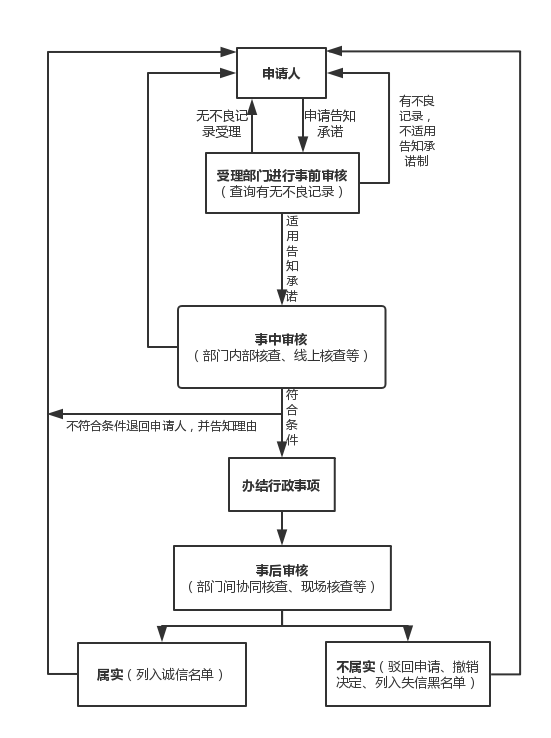 七、证明事项告知承诺制核查工作记录表八、证明事项告知承诺制核查结果告知书（申请人）:您办理             事项，书面承诺的  （证明内容） ，经核实后为虚假承诺，你将承担下列责任。一、依法撤销行政许可（行政确认、行政给付）；二、被列入我单位诚信黑名单，影响期1年，并抄送相关部门。如对本核查结果有异议的，可自收到本告知书3个工作日内向行政审批部门书面申请并提交有关证明材料。逾期未交的，视为无异议。行政机关（盖章）                                                        年   月   日………………………………………………………………………本人对《证明事项告知承诺制核查结果告知书》已收悉。                                    申请人（签字、盖章）：                                              年   月   日（备注：各单位结合实际，做好核查结果的告知工作，此表仅供参考使用九、证明事项核查责任清单（填表说明：该表由县审批服务局结合实际填报，主要针对事前事中事后核查主体不一致现象，解决审批部门与行业监管部门核查工作的衔接问题，明确审批部门与行业监管部门之间核查和监管责任）十、昌乐县证明事项告知承诺制工作规程    第一条  为进一步优化营商环境，激发市场主体发展活力和社会创造力，根据法律、法规、国务院决定和《国务院办公厅关于全面推行证明事项和涉企经营许可事项告知承诺制的指导意见》（国办发〔2020〕42号）有关规定，结合我县实际，制定本规程。    第二条  在本县行政区域内行政机关和法律法规授权的具有管理公共事务职能的组织（以下统称行政机关）办理列入《实行告知承诺制的证明事项清单》范围内的行政许可、行政确认、行政给付等依申请的行政事项时，适用本规程。    对列入实行告知承诺制证明事项范围的公共服务事项，参照本规程办理。    第三条  本规程所称证明，是指公民、法人和其他组织在依法向行政机关申请办理行政事项时，提供的需要由行政机关或者其他机构出具、用以描述客观事实或者表明符合特定条件的材料。    证明事项告知承诺制，是指公民、法人和其他组织在向行政机关申请办理行政事项时，行政机关以书面形式（含电子文本）将证明义务、证明内容以及不实承诺的法律责任一次性告知申请人，申请人书面承诺已经符合告知的相关要求并愿意承担不实承诺的法律责任，行政机关不再索要有关证明并依据书面承诺办理相关行政事项的工作机制。    第四条  行政机关要在实行告知承诺制之前，对照本单位实行告知承诺制的证明事项清单，结合工作实际，逐项确定线上核查、线下核查、现场核查、免予核查等核查方式以及核查的标准、时限等。    不具有行业监管职责的行政机关确定对申请人承诺内容免于核查前，以及不具备现场检查、勘验等职责的行政机关需要其他行政机关和单位进行现场检查、勘验的，应当充分征求相关行政机关和单位的意见，建立协调配合、信息共享等工作衔接机制，明确双方权责，避免风险后移、监管真空。    第五条  行政机关要编制、补充、完善行政事项办事指南，明确通过告知承诺制办理的各项要求、程序及选择承诺后中途退出流程等，并向社会公开。    第六条  申请人可自主选择是否采用证明事项告知承诺制方式办理。申请人不愿承诺、无法承诺，或者申请人选择承诺后在行政事项办结前有合理理由申请退出并经行政机关审核同意撤回承诺的，应当提交法律、法规或者国务院决定要求的证明材料。    第七条  行政机关要制定证明事项告知承诺书格式文本，并在办事场所、网站、新媒体等平台公示，方便公民、法人和其他组织索取或者下载。    第八条  行政机关在收到实行证明事项告知承诺制的行政事项的办理申请后，应当向申请人告知下列内容：（一）行政事项、证明事项名称、所依据的法律、法规、规章的名称和相关条款；（二）证明内容或者办理行政事项应当具备的条件和材料要求；（三）申请人承诺方式、时限；（四）行政机关的核查权力、方式；（五）申请人作出不实承诺、虚假承诺的法律后果； （六）承诺书是否需要公开及公开范围、时限；（七）申请人不愿承诺或者无法承诺的办理方式；（八）行政机关认为应该告知的其他内容。    第九条  申请人自愿选择按照告知承诺制办理行政事项的，应当在被告知的期限内，填写申请人基本信息，并对下列内容作出确认和承诺：（一）所填写的基本信息真实、准确；（二）已经知晓行政机关告知的全部内容；（三）自愿承诺符合行政机关告知的相关条件；（四）愿意承担不实承诺、虚假承诺的法律责任；（五）所作承诺为申请人真实意思表示。    第十条  申请人应当按照办事指南或者行政机关告知的要求，当场或者在规定期限内向行政机关提交承诺书。承诺书经申请人签章后生效。行政机关不得再要求申请人提交承诺内容的证明材料。    行政机关通过线上即时核查等方式能够确认当事人符合办理行政事项需要的法定条件或者证明要求的，可以本着减少办事环节、方便群众办事的原则，不再要求申请人签订书面承诺书。    第十一条  行政机关要按照实行告知承诺制证明事项的核查方式、标准、时限等，对申请人的承诺内容进行核查。    第十二条  行政机关通过电子证照库、政务信息共享平台、政务服务移动客户端、其他信息数据库等进行线上核查的，对申请人当场提出申请的，原则上应当当场进行核查并反馈核查结果；需要当事人通过现场网上查询和电子亮证等方式配合进行核查的，应当提前告知申请人，并提供必要的网上查询条件。因技术支持或其他不可抗原因导致行政机关无法当场或者在规定期限内进行线上核查的，应当及时告知申请人，由申请人选择通过告知承诺制或者提供证明材料进行办理。第十三条  对行政机关可以内部核查的事项，应当健全完善内部信息共享或者配合工作机制，简化核查流程；对于需要请求其他行政机关和单位协助核查的，行政机关应当与被请求协助的行政机关建立工作衔接机制，协商确定具体的信息核查需求、标准、程序等，制定相关制式文书，满足信息核查需求，提高信息核查效率。被请求协助的行政机关确有原因无法提供相关信息查询的，应当及时书面告知请求协助的行政机关并说明理由。第十四条  对通过现场检查、勘验等方式进行现场核查的，行政机关应当在规定或者承诺的期限内组织现场核查。负责现场检查、勘验的行政机关要优化现场核查工作流程，最大限度避免扰民。第十五条  行政机关经核查，认为申请人符合承诺的相关条件的，进入下步办理程序；不符合的，告知申请人。行政机关可以根据实际情况，书面一次性告知申请人提交证明材料，或者书面说明理由告知不予办理行政事项。    第十六条  行政机关要依法建立申请人诚信档案，探索信用等级分档、分类管理。在受理行政事项申请时，有条件的行政机关要核查申请人信用记录和有无其他违法行为，申请人有较严重的不良信用记录或者存在曾作出虚假承诺等情形的，在信用修复前不适用证明事项告知承诺制。    第十七条  行政机关在办理行政事项时，发现申请人有不实承诺、虚假承诺等情形的，依据相关法律、法规、规章规定，作出不予受理、终止办理、责令限期整改、不予行政许可、撤销行政决定、给予行政处罚等决定，并根据造成的社会影响进行失信程度分级，据实记入申请人诚信档案，共享至公共信用信息平台。要区分不同失信情形依法实施相应惩戒措施。涉嫌犯罪的，依法移送司法机关。    第十八条  对免于核查的事项，有关行政机关要建立日常执法台账，运用“双随机、一公开”监管、重点监管、“互联网+监管”、智慧监管等方式加强日常监管。第十九条  本规程自发布之日起实施。十一、落实第一责任人职责昌乐县行政审批服务局全面推行证明事项告知承诺制工作专班为进一步优化营商环境，激发市场主体发展活力和社会创造力，全面推行证明事项告知承诺制，经研究决定，成立县行政审批服务局证明事项告知承诺制工作专班，具体组成人员如下：组  长：李志刚  县行政审批服务局(县政务服务管理办公室)局长(主任)   副组长：马国莲  县行政审批服务局副局长（正科级）郭凤利  县行政审批服务局副局长闫存全  县行政审批服务局副局长成  员：田恒耀  县行政审批服务局二级主任科员赵洪亮  县行政审批服务局二级主任科员王建军  县行政审批服务局四级主任科员郭峰江  县行政审批服务局四级主任科员李培森  县行政审批服务局涉农事务科科长刘信东  县行政审批服务局投资建设一科科长吴连香  县行政审批服务局商事登记科科长王长伟  县行政审批服务局社会事务科二科科长戴晓丽  县政务服务中心副主任、业务科科长吴  雷  县行政审批服务局社会事务科一科科长孟  娟  县行政审批服务局政策法规科科长王丽萍  县政务服务中心信息技术科科长梁雪雪  县行政审批服务局投资建设二科科长裴婷婷  县行政审批服务局政策法规科科员昌乐县行政审批服务局2021年8月4日单位序号单位名称事项序号证明事项名称涉及的政务服务事项名称及编码原开具单位核查方式备注1昌乐县行政审批服务局1营业执照经营性人力资源服务机构从事职业中介活动许可
370114008000市场监管部门或行政审批服务部门线上核查1昌乐县行政审批服务局2营业执照民办职业技能培训机构审批
370114006000市场监管部门或行政审批服务部门线上核查1昌乐县行政审批服务局3营业执照劳务派遣经营许可37011400400Y市场监管部门或行政审批服务部门线上核查1昌乐县行政审批服务局4营业执照除利用新材料、新工艺和新化学物质生产的涉及饮用水卫生安全的产品卫生许可  370199xcl000市场监管部门或行政审批服务部门线上核查1昌乐县行政审批服务局5营业执照单采血浆站设置审批及许可证核发37012300500Y市场监管部门或行政审批服务部门线上核查1昌乐县行政审批服务局6营业执照消毒产品生产企业卫生许可370199xd1000市场监管部门或行政审批服务部门线上核查单位序号单位名称事项序号证明事项名称涉及的政务服务事项名称及编码原开具单位核查方式备注1昌乐县行政审批服务局7营业执照对外劳务合作经营资格核准370199dw0000市场监管部门或行政审批服务部门线上核查1昌乐县行政审批服务局8营业执照经营高危险性体育项目许可370133001000市场监管局或审批服务局线上核查1昌乐县行政审批服务局9营业执照医疗机构设置审批及执业登记和校验37012300100Y市场监管部门或行政审批服务局线上核查1昌乐县行政审批服务局10营业执照包装装潢印刷企业和其他印刷品印刷企业设立 370199ys1000市场监管部门或行政审批服务局线上核查1昌乐县行政审批服务局11营业执照出版物零售单位设立、变更审批370173001002市场监管部门或行政审批服务局线上核查1昌乐县行政审批服务局12营业执照电影放映单位设立370173016000市场监管局或行政审批服务局线上核查1昌乐县行政审批服务局13营业执照歌舞娱乐场所从事歌舞娱乐场所经营活动审批370122015004市场监管局或行政审批服务局线上核查1昌乐县行政审批服务局14营业执照游艺娱乐场所从事游艺娱乐场所经营活动审批370122015005市场监管局或行政审批服务局线上核查单位序号单位名称事项序号证明事项名称涉及的政务服务事项名称及编码原开具单位核查方式备注1昌乐县行政审批服务局15营业执照互联网上网服务营业场所经营单位从事互联网上网服务经营活动许可370122023000市场监管局或行政审批服务局线上核查1昌乐县行政审批服务局16营业执照城市公共汽（电）车客运经营（含线路经营）许可 37011802500Y市场监管局或行政审批服务局线上查核1昌乐县行政审批服务局17营业执照网络预约出租汽车经营许可 370118027000市场监管局或行政审批服务局线上查核1昌乐县行政审批服务局18营业执照危险货物运输经营以外的道路货物运输经营许可 370118028000市场监管局或行政审批服务局线上查核1昌乐县行政审批服务局19营业执照道路危险货物运输许可（370199d01000）市场监管局或行政审批服务局线上查核1昌乐县行政审批服务局20营业执照房地产开发企业资质核定  370199fdc00Y市场监督管理局线上核查1昌乐县行政审批服务局21营业执照医疗机构设置审批及执业登记和校验37012300100Y市场监管部门或行政审批服务局线上核查1昌乐县行政审批服务局22学历证明县级执业登记和备案的医疗卫生机构护士执业注册
370123002003教育部门线上核查单位序号单位名称事项序号证明事项名称涉及的政务服务事项名称及编码原开具单位核查方式备注1昌乐县行政审批服务局23学历证明母婴保健服务人员资格认定370123007003教育部门线上核查1昌乐县行政审批服务局24学历证明实施学历教育、学前教育、自学考试助学及其他文化教育的民办学校筹设、设立、分立、合并、变更、终止审批37010500300Y教育部门和相关人社部门线上核查1昌乐县行政审批服务局25学历证明教师资格认定37010500100Y教育部门和相关人社部门线上核查1昌乐县行政审批服务局26中华人民共和国教师资格证明开办外籍人员子女学校审批 370105123000教育部门线上核查1昌乐县行政审批服务局27《医疗机构执业许可证》证明医疗机构设置审批及执业登记和校验37012300100Y行政审批服务局线下核查1昌乐县行政审批服务局28《医疗机构执业许可证》证明放射源诊疗技术和医用辐射机构许可、校验37012301000Y行政审批服务局线下核查1昌乐县行政审批服务局29医师执业证书医疗机构设置审批及执业登记和校验37012300100Y行政审批服务局线下核查单位序号单位名称事项序号证明事项名称涉及的政务服务事项名称及编码原开具单位核查方式备注1昌乐县行政审批服务局30护士执业证书医疗机构设置审批及执业登记和校验37012300100Y行政审批服务局线下核查1昌乐县行政审批服务局31《中小学教师资格考试合格证明》教师资格认定37010500100Y教育部门线上核查1昌乐县行政审批服务局323年内无重大以上交通责任事故的证明道路客运（班车客运、包车客运、旅游客运）及班线经营许可 37011802400Y公安交通运输部门线下核查（协助核查）1昌乐县行政审批服务局33新品种权证书农作物种子生产经营许可370120a53000农业农村部植物新品种保护办公室线上核查通过中国种业大数据平台可查询证书上的信息1昌乐县行政审批服务局34品种审定证书农作物种子生产经营许可370120a53000国家、各省农作物品种审定委员会线上核查通过中国种业大数据平台可查询证书上的信息1昌乐县行政审批服务局35用海证明水域滩涂养殖证的审核370120009000自然资源管理（不动产登记）部门免于核查1昌乐县行政审批服务局36	营业执照、事业单位法人证书食品经营许可（ 370131620000）行政审批服务局线上核查　	营业执照、事业单位法人证书1昌乐县行政审批服务局37	营业执照、事业单位法人证书食品生产许可 （370131609002）行政审批服务局线上核查　	营业执照、事业单位法人证书单位序号单位名称事项序号证明事项名称涉及的政务服务事项名称及编码原开具单位核查方式备注1昌乐县行政审批服务局38企业名称变更、住所或经营场所变更证明食品生产许可 （370131609002）行政审批服务局线上核查企业名称变更、住所或经营场所变更证明1昌乐县行政审批服务局39企业名称变更、住所或经营场所变更证明计量标准器具核准 （370131618000）行政审批服务局线上核查企业名称变更、住所或经营场所变更证明1昌乐县行政审批服务局40企业名称变更、住所或经营场所变更证明计量授权 （370131616000）行政审批服务局线上核查企业名称变更、住所或经营场所变更证明1昌乐县行政审批服务局41死亡证明县级执业登记和备案的医疗卫生机构护士执业注册
370123002003医疗机构线下核查1昌乐县行政审批服务局42死亡证明医师执业注册 37012300300Y医疗机构线下核查1昌乐县行政审批服务局43死亡证明乡村医生执业注册37012302500Y医疗机构线下核查1昌乐县行政审批服务局44原取水许可申请批准文件和取水许可证取水许可延续370119001003水利局免于核查单位序号单位名称事项序号证明事项名称涉及的政务服务事项名称及编码原开具单位核查方式不实行告知承诺的原因1...昌乐县行政审批服务局1房屋产权证明或者使用权证明消毒产品生产企业卫生许可（370199xd1000）自然资源部门（不动产证明）或住建部门（房屋网签备案证明）线下核查目前核查条件尚不成熟1...昌乐县行政审批服务局2房屋产权证明或者使用权证明劳务派遣经营许可（37011400400Y）自然资源部门（不动产证明）或住建部门（房屋网签备案证明）线下核查目前核查条件尚不成熟1...昌乐县行政审批服务局3房屋产权证明或者使用权证明经营性人力资源服务机构从事职业中介活动许可（370114008000）自然资源部门（不动产证明）或住建部门（房屋网签备案证明）线下核查目前核查条件尚不成熟1...昌乐县行政审批服务局4房屋产权证明或者使用权证明民办职业技能培训机构审批370114006000   自然资源部门（不动产证明）或住建部门（房屋网签备案证明）线下核查目前核查条件尚不成熟1...昌乐县行政审批服务局5房屋产权证明或者使用权证明除利用新材料、新工艺和新化学物质生产的涉及饮用水卫生安全的产品卫生许可  370199xcl000   自然资源部门（不动产证明）或住建部门（房屋网签备案证明）线下核查目前核查条件尚不成熟单位序号单位名称事项序号证明事项名称涉及的政务服务事项名称及编码原开具单位核查方式不实行告知承诺的原因1昌乐县行政审批服务局6房屋产权证明或者使用权证明单采血浆站设置审批及许可证37012300500Y 自然资源部门（不动产证明）或住建部门（房屋网签备案证明）线下核查目前核查条件尚不成熟1昌乐县行政审批服务局7房屋产权证明或者使用权证明开办外籍人员子女学校审批 370105123000自然资源部门（不动产证明）或住建部门（房屋网签备案证明）线下核查目前核查条件尚不成熟1昌乐县行政审批服务局8房屋产权证明或者使用权证明放射源诊疗技术和医用辐射机构许可、校验（37012301000Y）自然资源部门（不动产证明）或住建部门（房屋网签备案证明）线下核查目前核查条件尚不成熟1昌乐县行政审批服务局9房屋产权证明或者使用权证明互联网上网服务营业场所经营单位从事互联网上网服务经营活动许可370122023000 自然资源部门（不动产证明）或住建部门（房屋网签备案证明）线下核查目前核查条件尚不成熟1昌乐县行政审批服务局10房屋产权证明或者使用权证明出版物零售单位设立、变更审批370173001002自然资源部门（不动产证明）或住建部门（房屋网签备案证明）线下核查目前核查条件尚不成熟单位序号单位名称事项序号证明事项名称涉及的政务服务事项名称及编码原开具单位核查方式不实行告知承诺的原因1昌乐县行政审批服务局11房屋产权证明或者使用权证明实施学历教育、学前教育、自学考试助学及其他文化教育的民办学校筹设、设立、分立、合并、变更、终止审批37010500300Y自然资源部门（不动产证明）或住建部门（房屋网签备案证明）线下核查目前核查条件尚不成熟1昌乐县行政审批服务局12房屋产权证明或者使用权证明经营高危险性体育项目许可370133001000自然资源部门（不动产证明）或住建部门（房屋网签备案证明）线下核查目前核查条件尚不成熟1昌乐县行政审批服务局13房屋产权证明或者使用权证明城市公共汽（电）车客运经营（含线路经营）许可 37011802500Y自然资源部门（不动产证明）或住建部门（房屋网签备案证明）线下核查目前核查条件尚不成熟1昌乐县行政审批服务局14房屋产权证明或者使用权证明巡游出租汽车客运经营许可 370118026000自然资源部门（不动产证明）或住建部门（房屋网签备案证明）线下核查目前核查条件尚不成熟1昌乐县行政审批服务局15房屋产权证明或者使用权证明机动车驾驶员培训经营许可 37011803200Y自然资源部门（不动产证明）或住建部门（房屋网签备案证明）线下核查目前核查条件尚不成熟单位序号单位名称事项序号证明事项名称涉及的政务服务事项名称及编码原开具单位核查方式不实行告知承诺的原因1昌乐县行政审批服务局16房屋产权证明或者使用权证明危险货物运输经营以外的道路货物运输经营许可 370118028000自然资源部门（不动产证明）或住建部门（房屋网签备案证明）线下核查目前核查条件尚不成熟1昌乐县行政审批服务局17房屋产权证明或者使用权证明电影放映单位设立370173016000自然资源部门（不动产证明）或住建部门（房屋网签备案证明）线下核查目前核查条件尚不成熟1昌乐县行政审批服务局18申请人6个月内健康体检证明放射源诊疗技术和医用辐射机构许可、校验（37012301000Y）县级（含）以上医院出具的6个月以内健康体检表或县级(含)以上疾病预防控制机构线下核查目前核查条件尚不成熟1昌乐县行政审批服务局19资产评估报告医疗机构设置审批及执业登记和校验（3700000123025）1.政府或企事业单位下设单位的由上级主管部门出具。2.其他由银行或具有法定资格的验资机构、审计机构出具。线下核查目前核查条件尚不成熟1昌乐县行政审批服务局20培训证明、进修证明医疗机构设置审批及执业登记和校验（3700000123025）培训机构线下核查目前核查条件尚不成熟单位序号单位名称事项序号证明事项名称涉及的政务服务事项名称及编码原开具单位核查方式不实行告知承诺的原因1昌乐县行政审批服务局21培训证明、进修证明不设床位或者床位不满100张的医疗机构的执业登记370123001201培训机构线下核查目前核查条件尚不成熟1昌乐县行政审批服务局22培训证明、进修证明二次供水设施管理责任单位卫生许可证延续370123019014培训机构线下核查目前核查条件尚不成熟1昌乐县行政审批服务局23培训证明、进修证明二次供水设施管理责任单位卫生许可新申请370123019016培训机构线下核查目前核查条件尚不成熟1昌乐县行政审批服务局24当地地名管理部门出具的证明医疗机构设置审批及执业登记和校验（3700000123025）公安部门或民政部门线下核查目前核查条件尚不成熟1昌乐县行政审批服务局25医师资格证书不设床位或者床位不满100张的医疗机构变更诊疗科目
370123001203卫生健康部门线下核查目前核查条件尚不成熟1昌乐县行政审批服务局26医师资格证书开展助产技术服务、结扎手术和终止妊娠手术的医疗保健机构校验370123006009卫生健康部门线下核查目前核查条件尚不成熟1昌乐县行政审批服务局27医师资格证书医疗机构设置审批及执业登记和校验（3700000123025）卫生健康部门或行政审批服务部门线下核查目前核查条件尚不成熟1昌乐县行政审批服务局28医师资格证书医师执业注册（3700000123048）卫生健康部门或行政审批服务部门线下核查目前核查条件尚不成熟单位序号单位名称事项序号证明事项名称涉及的政务服务事项名称及编码原开具单位核查方式不实行告知承诺的原因1昌乐县行政审批服务局29及国有资产变更的，需提供财政部门出具的评估报告确认文件，政府相关部门的批准文件医疗机构设置审批及执业登记和校验（3700000123025）财政部门或政府相关部门线下核查目前核查条件尚不成熟1昌乐县行政审批服务局30医疗机构资产变更证明医疗机构设置审批及执业登记和校验（3700000123025）具有资质的注册会计师或审计事务所线下核查目前核查条件尚不成熟1昌乐县行政审批服务局31放射诊疗许可证不设床位或者床位不满100张的医疗机构的校验370123001202卫生健康部门或行政审批服务部门线下核查目前核查条件尚不成熟1昌乐县行政审批服务局32放射诊疗许可证放射源诊疗技术和医用辐射机构校验370123010002卫生健康部门或行政审批服务部门线下核查目前核查条件尚不成熟1昌乐县行政审批服务局33放射诊疗许可证放射源诊疗技术和医用辐射机构变更项目、设备、核素等370123010003卫生健康部门或行政审批服务部门线下核查目前核查条件尚不成熟1昌乐县行政审批服务局34放射诊疗许可证放射源诊疗技术和医用辐射机构变更机构名称370123010004卫生健康部门或行政审批服务部门线下核查目前核查条件尚不成熟1昌乐县行政审批服务局35放射诊疗许可证放射源诊疗技术和医用辐射机构变更法定代表人（负责人）
370123010005卫生健康部门或行政审批服务部门线下核查目前核查条件尚不成熟1昌乐县行政审批服务局36放射诊疗许可证放射源诊疗技术和医用辐射机构变更地址（地址门牌号）370123010007卫生健康部门或行政审批服务部门线下核查目前核查条件尚不成熟单位序号单位名称事项序号证明事项名称涉及的政务服务事项名称及编码原开具单位核查方式不实行告知承诺的原因1昌乐县行政审批服务局37放射诊疗许可证放射源诊疗技术和医用辐射机构注销370123010008卫生健康部门或行政审批服务部门线下核查目前核查条件尚不成熟1昌乐县行政审批服务局38事业单位法人证书医疗机构设置审批及执业登记和校验（3700000123025）编制管理部门或行政审批服务部门线下核查目前核查条件尚不成熟1昌乐县行政审批服务局39护士执业证书医疗机构设置审批及执业登记和校验（3700000123025）护士执业注册（3700000123027）卫生健康部门或行政审批服务部门线下核查目前核查条件尚不成熟1昌乐县行政审批服务局40专业学习中的临床实习证明护士执业注册（3700000123027）临床实习所在医疗机构线下核查目前核查条件尚不成熟1昌乐县行政审批服务局41医师、护士医疗美容工作培训证明、进修证明医师执业注册（3700000123048）具备资质的医疗美容专业培训或进修的医疗机构线下核查目前核查条件尚不成熟1昌乐县行政审批服务局423个月临床护理培训合格证明（中断护理执业活动超过3年的提交）护士执业注册（3700000123027）省内三级甲等综合医院线下核查目前核查条件尚不成熟单位序号单位名称事项序号证明事项名称涉及的政务服务事项名称及编码原开具单位核查方式不实行告知承诺的原因1昌乐县行政审批服务局43接受同一类别其他专业的系统培训两年或者专业进修满两年或系统培训和专业进修合计满两年，并持有省级以上卫生行政部门指定的业务考核机构出具的考核合格证明（医师申请变更执业范围的提交）医师执业注册（3700000123048）省级以上卫生行政部门指定的业务考核机构线下核查目前核查条件尚不成熟1昌乐县行政审批服务局44公安或工商部门等出具的变更情况真实性的证明材料消毒产品生产企业卫生许可（3700000123044）注册地址、生产地址路名路牌发生改变的公安部门出具。单位名称、法定代表人（负责人）变更的市场监管部门或行政行政审批服务部门出具线下核查目前核查条件尚不成熟1昌乐县行政审批服务局45商标注册或商标受理文件除利用新材料、新工艺和新化学物质生产的涉及饮用水卫生安全的产品卫生许可（3700000123042）国家商标局线下核查目前核查条件尚不成熟单位序号单位名称事项序号证明事项名称涉及的政务服务事项名称及编码原开具单位核查方式不实行告知承诺的原因1昌乐县行政审批服务局46台港澳侨投资企业批准证书、外商投资企业批准证书》或相应备案回执除利用新材料、新工艺和新化学物质生产的涉及饮用水卫生安全的产品卫生许可（3700000123042）商务部门线下核查目前核查条件尚不成熟1昌乐县行政审批服务局47放射诊疗建设项目职业病危害预评价报告审核同意证明材料医疗机构放射性职业病危害建设项目预评价报告审核、竣工验收（3700000123046）卫生健康部门或行政审批服务部门线下核查目前核查条件尚不成熟1昌乐县行政审批服务局48竣工验收合格证明文件放射源诊疗技术和医用辐射机构许可、校验（3700000123034）卫生健康部门或行政审批服务部门线下核查目前核查条件尚不成熟1昌乐县行政审批服务局49县级以上卫生行政部门出具的卫生监督意见消毒产品生产企业卫生许可（3700000123044）卫生健康部门线下核查目前核查条件尚不成熟1昌乐县行政审批服务局50身份证明乡村医生执业370123025003公安局现场核查暂不具备实施条件1昌乐县行政审批服务局51身份证明乡村医生变更注册370123025002公安局现场核查暂不具备实施条件1昌乐县行政审批服务局52身份证明乡村医生-执业注册370123025001公安局现场核查暂不具备实施条件单位序号单位名称事项序号证明事项名称涉及的政务服务事项名称及编码原开具单位核查方式不实行告知承诺的原因1昌乐县行政审批服务局53身份证明医师执业多机构备案370123003006公安局现场核查暂不具备实施条件1昌乐县行政审批服务局54身份证明医师执业证书遗失补办370123003005公安局现场核查暂不具备实施条件1昌乐县行政审批服务局55身份证明医师执业注销370123003004公安局现场核查暂不具备实施条件1昌乐县行政审批服务局56身份证明医师执业范围变更370123003003公安局现场核查暂不具备实施条件1昌乐县行政审批服务局57身份证明医师执业地点变更370123003002公安局现场核查暂不具备实施条件1昌乐县行政审批服务局58身份证明医师执业许可注册370123003001公安局现场核查暂不具备实施条件1昌乐县行政审批服务局59身份证明县级执业登记和备案的医疗卫生机构护士执业注册370123002003公安局现场核查暂不具备实施条件1昌乐县行政审批服务局60身份证明民办职业技能培训机构审批370114006000公安局现场核查暂不具备实施条件单位序号单位名称事项序号证明事项名称涉及的政务服务事项名称及编码原开具单位核查方式不实行告知承诺的原因1昌乐县行政审批服务局61身份证明劳务派遣经营变更许可370114004002公安局现场核查暂不具备实施条件1昌乐县行政审批服务局62身份证明公共场所卫生许可证新申请370123021001公安局现场核查暂不具备实施条件1昌乐县行政审批服务局63身份证明公共场所卫生许可证换证370123021002公安局现场核查暂不具备实施条件1昌乐县行政审批服务局64身份证明公共场所卫生许可证变更法人370123021004公安局现场核查暂不具备实施条件1昌乐县行政审批服务局65身份证明不设床位或者床位不满100张的医疗机构的执业登记370123001201公安局现场核查暂不具备实施条件1昌乐县行政审批服务局66身份证明不设床位或者床位不满100张的医疗机构的校验370123001202公安局现场核查暂不具备实施条件1昌乐县行政审批服务局67身份证明不设床位或者床位不满100张的医疗机构有效期满延续注册370123001023公安局现场核查暂不具备实施条件1昌乐县行政审批服务局68身份证明互联网上网服务营业场所经营单位从事互联网上网服务经营活动许可370122023000公安局现场核查暂不具备实施条件单位序号单位名称事项序号证明事项名称涉及的政务服务事项名称及编码原开具单位核查方式不实行告知承诺的原因1昌乐县行政审批服务局69身份证明出版物零售单位设立、变更审批370173001002文物商店（ 370122013000）公安局现场核查暂不具备实施条件1昌乐县行政审批服务局70身份证明实施学历教育、学前教育、自学考试助学及其他文化教育的民办学校筹设、设立、分立、合并、变更、终止审批37010500300Y公安局现场核查暂不具备实施条件1昌乐县行政审批服务局71身份证明教师资格认定37010500100Y公安局现场核查暂不具备实施条件1昌乐县行政审批服务局72身份证明校车使用许可370105008000公安局现场核查暂不具备实施条件1昌乐县行政审批服务局73身份证明设立健身气功站点审批370133003002公安局现场核查暂不具备实施条件1昌乐县行政审批服务局74身份证明举办健身气功活动审批370133003001公安局现场核查暂不具备实施条件1昌乐县行政审批服务局75身份证明城市公共汽（电）车客运经营（含线路经营）许可 37011802500Y公安局现场核查暂不具备实施条件1昌乐县行政审批服务局76身份证明网络预约出租汽车经营许可 370118027000公安局现场核查暂不具备实施条件单位序号单位名称事项序号证明事项名称涉及的政务服务事项名称及编码原开具单位核查方式不实行告知承诺的原因1昌乐县行政审批服务局77身份证明巡游出租汽车客运经营许可370118026000公安局现场核查暂不具备实施条件1昌乐县行政审批服务局78身份证明道路客运（班车客运、包车客运、旅游客运）及班线经营许可 37011802400Y公安局现场核查暂不具备实施条件1昌乐县行政审批服务局79身份证明道路客运站经营许可 370118031000公安局现场核查暂不具备实施条件1昌乐县行政审批服务局80身份证明机动车驾驶员培训经营许可37011803200Y公安局现场核查暂不具备实施条件1昌乐县行政审批服务局81身份证明危险货物运输经营以外的道路货物运输经营许可 370118028000公安局现场核查暂不具备实施条件1昌乐县行政审批服务局82身份证明出租汽车驾驶员从业资格许370118034000公安局现场核查暂不具备实施条件1昌乐县行政审批服务局83身份证明拖拉机和联合收割机注册登记(370120327005)公安部门线下核查目前核查条件尚不成熟1昌乐县行政审批服务局84身份证明拖拉机和联合收割机驾驶证初次申领(370120027001)公安部门线下核查目前核查条件尚不成熟1昌乐县行政审批服务局85身份证明水域滩涂养殖证的审核370120009000公安部门线下核查目前核查条件尚不成熟单位序号单位名称事项序号证明事项名称涉及的政务服务事项名称及编码原开具单位核查方式不实行告知承诺的原因1昌乐县行政审批服务局86身份证明动物诊疗许可（370190009000）公安部门线下核查目前核查条件尚不成熟1昌乐县行政审批服务局87身份证明生鲜乳收购许可（370190002000）公安部门线下核查目前核查条件尚不成熟1昌乐县行政审批服务局88身份证明生鲜乳准运许可（370190003000）公安部门线下核查目前核查条件尚不成熟1昌乐县行政审批服务局89身份证明执业兽医注册或备案（371090020000）公安部门线下核查目前核查条件尚不成熟1昌乐县行政审批服务局90身份证明向无疫区输入（过境）易感动物或动物产品审批（370190014000）公安部门线下核查目前核查条件尚不成熟1昌乐县行政审批服务局91身份证明水产苗种生产审批370120008000公安部门线下核查目前核查条件尚不成熟1昌乐县行政审批服务局92身份证明房地产开发企业资质核定370199fdc00Y公安局现场核查暂不具备实施条件1昌乐县行政审批服务局93身份证明建筑业企业资质许可370117004002公安局现场核查暂不具备实施条件1昌乐县行政审批服务局94身份证明麻醉药品和第一类精神药品运输证明核发（3700000172024）公安部门线上核查目前核查条件尚不成熟单位序号单位名称事项序号证明事项名称涉及的政务服务事项名称及编码原开具单位核查方式不实行告知承诺的原因1昌乐县行政审批服务局85身份证明食品小作坊、小餐饮登记（370131751000）公安部门线上核查目前核查条件尚不成熟1昌乐县行政审批服务局96身份证明第三类医疗器械经营许可(3700000172022)公安部门线上核查目前核查条件尚不成熟1昌乐县行政审批服务局97身份证明麻醉药品和精神药品邮寄证明核发（3700000172023）公安部门线上核查目前核查条件尚不成熟1昌乐县行政审批服务局98验资报告对外劳务合作经营资格核准370121013000会计师事务所线下核查暂不具备实施条件1昌乐县行政审批服务局99验资报告实施学历教育、学前教育、自学考试助学及其他文化教育的民办学校筹设、设立、分立、合并、变更、终止审批37010500300Y会计师事务所线下核查暂不具备实施条件1昌乐县行政审批服务局100验资报告对外劳务合作经营资格核准（370199dw0000） 第三方线下核查暂不具备实施条件1昌乐县行政审批服务局101验资报告劳务派遣经营设立许可370114004001第三方线下核查暂不具备实施条件1昌乐县行政审批服务局102健康证明食品小作坊、小餐饮登记（370131751000）医疗卫生机构线下核查目前核查条件尚不成熟单位序号单位名称事项序号证明事项名称涉及的政务服务事项名称及编码原开具单位核查方式不实行告知承诺的原因1昌乐县行政审批服务局103健康证明动物防疫条件许可（370190008000）卫生健康部门或医疗机构 线下核查目前核查条件尚不成熟1昌乐县行政审批服务局104健康证明动物诊疗许可（370190009000）卫生健康部门或医疗机构 线下核查目前核查条件尚不成熟1昌乐县行政审批服务局105健康证明执业兽医注册或备案（371090020000）卫生健康部门或医疗机构 线下核查目前核查条件尚不成熟1昌乐县行政审批服务局106健康证明生鲜乳准运许可（370190003000）卫生健康部门或医疗机构 线下核查目前核查条件尚不成熟1昌乐县行政审批服务局107健康证明二次供水设施管理责任单位卫生许可新申请370123019016医疗机构线下核查暂不具备实施条件1昌乐县行政审批服务局108健康证明实施学历教育、学前教育、自学考试助学及其他文化教育的民办学校筹设、设立、分立、合并、变更、终止审批37010500300Y医疗机构线下核查暂不具备实施条件1昌乐县行政审批服务局109健康证明教师资格认定37010500100Y医疗机构线下核查暂不具备实施条件1昌乐县行政审批服务局110健康证明二次供水设施管理责任单位卫生许可证延续370123019014医疗机构线下核查暂不具备实施条件1昌乐县行政审批服务局111健康证明生鲜乳收购许可（370190002000）卫生健康部门或医疗机构 线下核查目前核查条件尚不成熟单位序号单位名称事项序号证明事项名称涉及的政务服务事项名称及编码原开具单位核查方式不实行告知承诺的原因1昌乐县行政审批服务局112法定代表人无犯罪记录证明对外劳务合作经营资格核准370121013000公安机关线下核查暂不具备实施条件1昌乐县行政审批服务局113《母婴保健技术服务执业许可证》证明不设床位或者床位不满100张的医疗机构的校验370123001202卫健部门或审批局线下核查暂不具备实施条件1昌乐县行政审批服务局114《母婴保健技术服务执业许可证》证明不设床位或者床位不满100张的医疗机构变更诊疗科目370123001203卫健部门或审批局线下核查暂不具备实施条件1昌乐县行政审批服务局115《母婴保健技术服务执业许可证》证明开展助产技术服务、结扎手术和终止妊娠手术的医疗保健机构校验370123006009卫健部门或审批局线下核查暂不具备实施条件1昌乐县行政审批服务局116卫生许可证二次供水设施管理责任单位卫生许可证延续370123019014卫健部门或审批局线下核查暂不具备实施条件1昌乐县行政审批服务局117卫生许可证二次供水设施管理责任单位卫生许可证变更法定代表人370123019017卫健部门或审批局线下核查暂不具备实施条件1昌乐县行政审批服务局118卫生许可证二次供水设施管理责任单位卫生许可证注销370123019018卫健部门或审批局线下核查暂不具备实施条件1昌乐县行政审批服务局119卫生许可证二次供水设施管理单位责任卫生许可证变更单位名称370123019019卫健部门或审批局线下核查暂不具备实施条件1昌乐县行政审批服务局120卫生许可证公共场所卫生许可证换证370123021002卫健部门或审批局线下核查暂不具备实施条件单位序号单位名称事项序号证明事项名称涉及的政务服务事项名称及编码原开具单位核查方式不实行告知承诺的原因1昌乐县行政审批服务局121卫生许可证公共场所卫生许可证变更单位名称370123021003卫健部门或审批局线下核查暂不具备实施条件1昌乐县行政审批服务局122卫生许可证公共场所卫生许可证变更法人370123021004卫健部门或审批局线下核查暂不具备实施条件1昌乐县行政审批服务局123卫生许可证公共场所卫生许可证注销370123021005卫健部门或审批局线下核查暂不具备实施条件1昌乐县行政审批服务局124名称核准证明或证明性文件二次供水设施管理单位责任卫生许可证变更单位名称370123019019市场监督管理或审批局线下核查暂不具备实施条件1昌乐县行政审批服务局125名称核准证明或证明性文件公共场所卫生许可证变更单位名称
370123021003市场监督管理或审批局线下核查暂不具备实施条件1昌乐县行政审批服务局126医疗机构聘用证明乡村医生变更注册
370123025002医疗机构出具线下核查目前核查条件尚不成熟1昌乐县行政审批服务局127医疗机构聘用证明乡村医生-执业注册
370123025001医疗机构出具线下核查目前核查条件尚不成熟1昌乐县行政审批服务局128医疗机构聘用证明医师执业多机构备案
370123003006医疗机构出具线下核查目前核查条件尚不成熟单位序号单位名称事项序号证明事项名称涉及的政务服务事项名称及编码原开具单位核查方式不实行告知承诺的原因1昌乐县行政审批服务局129场所使用权证明广播电视视频点播业务审批（37013201700Y）国土部门线下核查目前核查条件尚不成熟1昌乐县行政审批服务局130名称预先核准通知书和章程互联网上网服务营业场所经营单位从事互联网上网服务经营活动许可370122023000行政审批服务局线下核查目前核查条件尚不成熟1昌乐县行政审批服务局131《营业性演出许可证》举办营业性演出审批37012201800Y行政审批服务局线下核查目前核查条件尚不成熟1昌乐县行政审批服务局132开办单位具有独立法人的地位及物业管理资质的相关证明文件 有线电视安装设计审批370132021000     第三方机构线下核查目前核查条件尚不成熟1昌乐县行政审批服务局133资金证明电影放映单位设立370173016000第三方机构线下核查目前核查条件尚不成熟1昌乐县行政审批服务局134消防安全检查意见书电影放映单位设立370173016000消防部门线下核查目前核查条件尚不成熟1昌乐县行政审批服务局135资金证明电影放映单位设立370173016000第三方机构线下核查目前核查条件尚不成熟1昌乐县行政审批服务局136教师资格证明实施学历教育、学前教育、自学考试助学及其他文化教育的民办学校筹设、设立、分立、合并、变更、终止审批37010500300Y教育部门和相关人社部门线下核查目前核查条件尚不成熟单位序号单位名称事项序号证明事项名称涉及的政务服务事项名称及编码原开具单位核查方式不实行告知承诺的原因1昌乐县行政审批服务局137会计资格证书实施学历教育、学前教育、自学考试助学及其他文化教育的民办学校筹设、设立、分立、合并、变更、终止审批37010500300Y财政部门线下核查目前核查条件尚不成熟1昌乐县行政审批服务局138消防检查监督记录实施学历教育、学前教育、自学考试助学及其他文化教育的民办学校筹设、设立、分立、合并、变更、终止审批37010500300Y消防部门线下核查目前核查条件尚不成熟1昌乐县行政审批服务局139保安证实施学历教育、学前教育、自学考试助学及其他文化教育的民办学校筹设、设立、分立、合并、变更、终止审批37010500300Y公安部门线下核查目前核查条件尚不成熟1昌乐县行政审批服务局140户口本教师资格认定37010500100Y公安部门线下核查目前核查条件尚不成熟1昌乐县行政审批服务局141《普通话水平测试等级证书》教师资格认定37010500100Y教育部门线下核查目前核查条件尚不成熟1昌乐县行政审批服务局142机动车检验合格证明校车使用许可370105008000公安机关交通管理部门线下核查目前核查条件尚不成熟1昌乐县行政审批服务局143校车驾驶资格证校车使用许可370105008000公安机关交通管理部门线下核查目前核查条件尚不成熟单位序号单位名称事项序号证明事项名称涉及的政务服务事项名称及编码原开具单位核查方式不实行告知承诺的原因1昌乐县行政审批服务局144道路旅客运输经营许可证明校车使用许可370105008000公安机关交通管理部门线下核查目前核查条件尚不成熟1昌乐县行政审批服务局145社会体育指导员证书，救生员职业资格证书（游泳项目）经营高危险性体育项目许可370133001000人力资源和社会保障部、国家体育总局人事司线下核查目前核查条件尚不成熟1昌乐县行政审批服务局146社会体育指导员和管理人员的资格证明设立健身气功站点审批370133003002人力资源和社会保障部、国家体育总局人事司线下核查目前核查条件尚不成熟1昌乐县行政审批服务局147社会体育指导员和管理人员的资格证明举办健身气功活动审批370133003001人力资源和社会保障部、国家体育总局人事司线下核查目前核查条件尚不成熟1昌乐县行政审批服务局148驾、乘、修及安全、管理人员资格证明城市公共汽（电）车客运经营（含线路经营）许可 37011802500Y公安交通运输部门线下核查目前核查条件尚不成熟1昌乐县行政审批服务局149资信证明网络预约出租汽车经营许可 370118027000具有资质的第三方检测机构线下核查目前核查条件尚不成熟1昌乐县行政审批服务局150资信证明巡游出租汽车客运经营许可 370118026000具有资质的第三方检测机构线下核查目前核查条件尚不成熟单位序号单位名称事项序号证明事项名称涉及的政务服务事项名称及编码原开具单位核查方式不实行告知承诺的原因1昌乐县行政审批服务局151互联网平台和信息数据交互及处理能力的证明材料，供交通、通信、公安、税务、网信等相关监管部门依法调取查询相关网络数据信息条件的证明材料，数据库接入情况说明，服务器设置在中国内地的情况说明，依法建立并落实网络安全管理制度和安全保护技术措施的证明材料网络预约出租汽车经营许可 370118027000交通部、山东交通运输厅线下核查暂不具备实施条件1昌乐县行政审批服务局152驾驶员从业资格证巡游出租汽车客运经营许可 370118026000公安交通运输部门线下核查暂不具备实施条件1昌乐县行政审批服务局153行驶证、车辆技术等级证书道路客运（班车客运、包车客运、旅游客运）及班线经营许可 37011802400Y公安交通运输部门线下核查暂不具备实施条件1昌乐县行政审批服务局154客车等级评定证明道路客运（班车客运、包车客运、旅游客运）及班线经营许可 37011802400Y公安交通运输部门线下核查暂不具备实施条件1昌乐县行政审批服务局1553年内无重大以上交通责任事故的证明道路客运（班车客运、包车客运、旅游客运）及班线经营许可 37011802400Y公安交通运输部门线下核查暂不具备实施条件单位序号单位名称事项序号证明事项名称涉及的政务服务事项名称及编码原开具单位核查方式不实行告知承诺的原因1昌乐县行政审批服务局156驾驶证道路客运（班车客运、包车客运、旅游客运）及班线经营许可 37011802400Y公安交通运输部门线下核查暂不具备实施条件1昌乐县行政审批服务局157驾驶员从业资格证道路客运（班车客运、包车客运、旅游客运）及班线经营许可 37011802400Y公安交通运输部门线下核查暂不具备实施条件1昌乐县行政审批服务局158客运站竣工验收证明和站级验收证明道路客运站经营许可 370118031000第三方检测机构线下核查暂不具备实施条件1昌乐县行政审批服务局159交通运输主管部门对建设资金落实情况的审计意见公路建设项目施工许可 370118022000公安交通运输部门线下核查暂不具备实施条件1昌乐县行政审批服务局160教学车辆购置证明机动车驾驶员培训经营许可 37011803200Y公安交通运输部门线下核查暂不具备实施条件1昌乐县行政审批服务局161职称证明机动车驾驶员培训经营许可 37011803200Y公安交通运输部门线下核查暂不具备实施条件1昌乐县行政审批服务局162安全驾驶经历证明机动车驾驶员培训经营许可 37011803200Y公安交通运输部门线下核查暂不具备实施条件1昌乐县行政审批服务局163保障公路、公路附属设施质量和安全的技术评价报告涉路工程建设许可 370118005000公安交通运输部门线下核查暂不具备实施条件单位序号单位名称事项序号证明事项名称涉及的政务服务事项名称及编码原开具单位核查方式不实行告知承诺的原因1昌乐县行政审批服务局164机动车驾驶证、从业资格证危险货物运输经营以外的道路货物运输经营许可 370118028000公安交通运输部门线下核查暂不具备实施条件1昌乐县行政审批服务局165机动车辆行驶证、机动车综合性能检测报告单和车辆技术等级评定表危险货物运输经营以外的道路货物运输经营许可 370118028000公安交通运输部门线下核查暂不具备实施条件1昌乐县行政审批服务局166技术评价报告在公路用地范围内设置非公路标志许可 370118023000公安交通运输部门线下核查暂不具备实施条件1昌乐县行政审批服务局167营业执照生鲜乳收购许可（370190002000） 市场监管局或审批服务局线下核查目前核查条件尚不成熟1昌乐县行政审批服务局168营业执照兽药经营许可证审批（370190018000） 市场监管局或审批服务局线下核查目前核查条件尚不成熟1昌乐县行政审批服务局169营业执照内陆渔船渔业捕捞许可证审批(370120014004) 市场监管局或审批服务局线下核查目前核查条件尚不成熟1昌乐县行政审批服务局170营业执照农药经营许可（370120006000） 市场监管局或审批服务局线下核查目前核查条件尚不成熟1昌乐县行政审批服务局171营业执照食用菌菌种生产经营许可（370120028000） 市场监管局或审批服务局线下核查目前核查条件尚不成熟1昌乐县行政审批服务局172营业执照农作物种子生产经营许可（370120a53000） 市场监管局或审批服务局线下核查目前核查条件尚不成熟单位序号单位名称事项序号证明事项名称涉及的政务服务事项名称及编码原开具单位核查方式不实行告知承诺的原因1昌乐县行政审批服务局173营业执照麻醉药品和第一类精神药品运输证明核发（3700000172024）行政审批服务局线上核查目前核查条件尚不成熟1昌乐县行政审批服务局174营业执照麻醉药品和精神药品邮寄证明核发（3700000172023）行政审批服务局线上核查目前核查条件尚不成熟1昌乐县行政审批服务局175营业执照食品小作坊、小餐饮登记（370131751000）行政审批服务局线上核查目前核查条件尚不成熟1昌乐县行政审批服务局176营业执照药品经营许可( 3700000172027 )行政审批服务局线上核查目前核查条件尚不成熟1昌乐县行政审批服务局177营业执照第三类医疗器械经营许(3700000172022)行政审批服务局线上核查目前核查条件尚不成熟1昌乐县行政审批服务局178营业执照建筑业企业资质许可370117004002审批局线上核查暂不具备实施条件1昌乐县行政审批服务局179营业执照商品房预售许可370117046000审批局线上核查暂不具备实施条件1昌乐县行政审批服务局180动物防疫条件合格证种畜禽生产经营许可（370190001000））发改部门线下核查目前核查条件尚不成熟1昌乐县行政审批服务局181动物防疫条件合格证向无疫区输入（过境）易感动物或动物产品审批（370190014000）发改部门线下核查目前核查条件尚不成熟单位序号单位名称事项序号证明事项名称涉及的政务服务事项名称及编码原开具单位核查方式不实行告知承诺的原因1昌乐县行政审批服务局182技术人员资格证书或者学历证书动物防疫条件许可（370190008000）有关培训机构或院校线下核查目前核查条件尚不成熟1昌乐县行政审批服务局183技术人员资格证书或者学历证书 兽药经营许可证审批（370190018000）有关培训机构或院校线下核查目前核查条件尚不成熟1昌乐县行政审批服务局184技术人员资格证书或者学历证书执业兽医注册或备案（371090020000） 有关培训机构或院校线下核查目前核查条件尚不成熟1昌乐县行政审批服务局185技术人员资格证书或者学历证书种畜禽生产经营许可（370190001000）有关培训机构或院校线下核查目前核查条件尚不成熟1昌乐县行政审批服务局186技术人员资格证书或者学历证书第三类医疗器械经营许可(3700000172022)学历证书由教育部门出具，职称证书由人力资源和社会保障部门出具线下核查目前核查条件尚不成熟1昌乐县行政审批服务局187技术人员资格证书或者学历证书药品经营许可(3700000172027)学历证书由教育部门出具，职称证书由人力资源和社会保障部门出具线下核查目前核查条件尚不成熟1昌乐县行政审批服务局188种畜禽合格证、家畜系谱证明 种畜禽经营许可证（370190001000 生产企业线下核查目前核查条件尚不成熟1昌乐县行政审批服务局189经营场所房屋使用权证明动物诊疗许可（370190009000）国土部门线下核查目前核查条件尚不成熟1昌乐县行政审批服务局190经营场所房屋使用权证明兽药经营许可证审批（370190018000）国土部门线下核查目前核查条件尚不成熟单位序号单位名称事项序号证明事项名称涉及的政务服务事项名称及编码原开具单位核查方式不实行告知承诺的原因1昌乐县行政审批服务局191检测报告 向无疫区输入（过境）易感动物或动物产品审批 （370190014000） 有资质的实验室线下核查目前核查条件尚不成熟1昌乐县行政审批服务局192检疫合格证、种畜禽品种来源证明 种畜禽经营许可证（370190001000） 输出方动监机构线下核查目前核查条件尚不成熟1昌乐县行政审批服务局193聘用证明执业兽医注册或备案（371090020000）  动物诊疗机构线下核查目前核查条件尚不成熟1昌乐县行政审批服务局194培训合格证明生鲜乳收购许可（370190002000） 有关培训机构线下核查目前核查条件尚不成熟1昌乐县行政审批服务局195执业兽医师资格证动物诊疗许可（370190009000）省、自治区、直辖市人民政府兽医主管部门线下核查目前核查条件尚不成熟1昌乐县行政审批服务局196 菌种生产经营资格证明 食用菌菌种生产经营许可（370120028000） 省农业农村厅线下核查目前核查条件尚不成熟1昌乐县行政审批服务局197动物诊疗许可证执业兽医注册或备案（371090020000）行政审批部门线下核查目前核查条件尚不成熟1昌乐县行政审批服务局198营业执照或者法人证书复印件、身份证件复印件林草种子生产经营许可证审核（370115041000）市场监管部门、公安部门出具线下核查目前核查条件尚不成熟单位序号单位名称事项序号证明事项名称涉及的政务服务事项名称及编码原开具单位核查方式不实行告知承诺的原因1昌乐县行政审批服务局199拖拉机、联合收割机驾驶证撤销或吊销证明拖拉机和联合收割机初次申领（370120027001）由公安部门或农机监理机构出具线下核查目前核查条件尚不成熟1昌乐县行政审批服务局200报废企业回收证明拖拉机和联合收割机注册登记（370120327005）由回收企业出具线下核查目前核查条件尚不成熟1昌乐县行政审批服务局201 学历、职称证明或培训证明执业兽医注册或备案（371090020000）省、自治区、直辖市人民政府兽医主管部门线下核查目前核查条件尚不成熟1昌乐县行政审批服务局202 学历、职称证明或培训证明动物防疫条件许可（370190008000）省、自治区、直辖市人民政府兽医主管部门线下核查目前核查条件尚不成熟1昌乐县行政审批服务局203 学历、职称证明或培训证明 农药经营许可（370120006000） 教育部门和相关人社部门线下核查目前核查条件尚不成熟1昌乐县行政审批服务局204 产权证明或租赁证明 农药经营许可（370120006000） 房屋管理部门或村委会线下核查目前核查条件尚不成熟1昌乐县行政审批服务局205 产权证明或租赁证明 农作物种子生产经营许可（370120a53000） 房屋管理部门或村委会线下核查目前核查条件尚不成熟1昌乐县行政审批服务局206《协助执行通知书》或未取得行驶证的证明拖拉机和联合收割机注册登记（370120327005）《协助执行通知书》由法院开具；未取得行驶证的证明由行政执法部门开具。线下核查目前核查条件尚不成熟单位序号单位名称事项序号证明事项名称涉及的政务服务事项名称及编码原开具单位核查方式不实行告知承诺的原因昌乐县行政审批服务局207拖拉机、联合收割机来历证明拖拉机和联合收割机注册登记（370120327005）1、在国内购买的拖拉机、联合收割机，其来历证明是销售发票，由销售商出具，发票丢失的由销售商或所有人所在组织出具证明；在国外购买的拖拉机、联合收割机，其来历证明是销售发票和其翻译文本，由销售单位出具；2．人民法院调解、裁定或者判决所有权转移的拖拉机、联合收割机，其来历证明是已经生效的调解书、裁定书或者判决书以及相应的《协助执行通知书》，由人民法院出具；3．仲裁机构仲裁裁决所有权转移的拖拉机、联合收割机，其来历证明是仲裁裁决书和《协助执行通知书》，分别由仲裁机构和人民法院出具；4．继承、赠予、中奖和协议抵偿债务的拖拉机、联合收割机，其来历证明是继承、赠予、中奖和协议抵偿债务的相关文书；5．经公安机关破案发还的被盗抢且已向原所有人理赔完毕的拖拉机、联合收割机，其来历证明是《权益转让证明书》，由保险公司出具；6．更换发动机、机身（底盘）、挂车的来历证明是指发票，由生产、销售单位或修理单位开具。线下核查目前核查条件尚不成熟单位序号单位名称事项序号证明事项名称涉及的政务服务事项名称及编码原开具单位核查方式不实行告知承诺的原因1昌乐县行政审批服务局208品种权人授权证明食用菌菌种生产经营许可（370120028000）品种权人线下核查目前核查条件尚不成熟1昌乐县行政审批服务局209检疫证明农作物种子生产经营许可（370120a53000）植保站线下核查目前核查条件尚不成熟1昌乐县行政审批服务局210身体条件证明拖拉机和联合收割机驾驶证初次申领（370120027001）由乡镇或社区以上医疗机构出具。线下核查目前核查条件尚不成熟1昌乐县行政审批服务局211出厂合格证明或进口凭证拖拉机和联合收割机注册登记
（370120327005）出厂合格证明由生产厂家提供；进口凭证中：1、《中华人民共和国海关进口货物报关单》由海关部门开具；2、《报关单》中商品名称和数量对应的每台进口拖拉机或联合收割机品牌型号、发动机号码、底盘/机架号码等信息材料由进口货物收货人或代理人提供。3、注册登记的拖拉机或联合收割机技术参数表由生产厂家提供。线下核查目前核查条件尚不成熟1昌乐县行政审批服务局212拖拉机运输机组交通事故责任强制保险凭证拖拉机和联合收割机注册登记
（370120327005）由保险公司开具线下核查目前核查条件尚不成熟单位序号单位名称事项序号证明事项名称涉及的政务服务事项名称及编码原开具单位核查方式不实行告知承诺的原因1昌乐县行政审批服务局213安全技术检验合格证明拖拉机和联合收割机注册登记（370120327005）由农机监理机构出具。线下核查目前核查条件尚不成熟1昌乐县行政审批服务局214房屋产权证明或使用权证明第三类医疗器械经营许可 (3700000172022)国土资源部门、住建部门、房屋管理部门线下核查目前核查条件尚不成熟1昌乐县行政审批服务局215房屋产权证明或使用权证明药品经营许可(3700000172027)国土资源部门、住建部门、房屋管理部门线下核查目前核查条件尚不成熟1昌乐县行政审批服务局216备案证明药品经营许可 (3700000172027)发改部门线下核查目前核查条件尚不成熟1昌乐县行政审批服务局217相关注册和备案文件（适用于保健食品，特殊医学用途配方食品食品生产许可（3700000131006）市场监督管理部门线下核查目前核查条件尚不成熟1昌乐县行政审批服务局218执业药师资格证书药品经营许可（3700000172207人社部门、市场监督管理部门线下核查目前核查条件尚不成熟1昌乐县行政审批服务局219药品经营许可证第二类精神药品零售业务审批（3700000172020）市场监督管理部门线下核查目前核查条件尚不成熟1昌乐县行政审批服务局220药品经营许可证麻醉药品和精神药品邮寄证明核发（3700000172023）市场监督管理部门线下核查目前核查条件尚不成熟1昌乐县行政审批服务局221药品经营许可证麻醉药品和第一类精神药品运输证明核发（3700000172024）市场监督管理部门线下核查目前核查条件尚不成熟单位序号单位名称事项序号证明事项名称涉及的政务服务事项名称及编码原开具单位核查方式不实行告知承诺的原因1昌乐县行政审批服务局222药品生产许可证麻醉药品和精神药品邮寄证明核发（3700000172023））市场监督管理部门线下核查目前核查条件尚不成熟1昌乐县行政审批服务局223药品生产许可证麻醉药品和第一类精神药品运输证明核发（3700000172024）市场监督管理部门线下核查目前核查条件尚不成熟1昌乐县行政审批服务局224政府会议纪要或同意建设意见、文件单建人防工程建设许可（370143006000）县级以上人民政府线下核查暂不具备实施条件1昌乐县行政审批服务局225国土部门意见单建人防工程建设许可（370143006000）自然资源和规划局线下核查暂不具备实施条件1昌乐县行政审批服务局226可行性研究报告专家评审意见单建人防工程建设许可（370143006000）建设单位提供线下核查暂不具备实施条件1昌乐县行政审批服务局227招投标文件、中标通知书单建人防工程建设许可（370143006000）建设单位提供线下核查暂不具备实施条件1昌乐县行政审批服务局228施工合同单建人防工程建设许可（370143006000）建设单位提供线下核查暂不具备实施条件1昌乐县行政审批服务局229施工单位资质证书单建人防工程建设许可（370143006000）审批局线上核查暂不具备实施条件1昌乐县行政审批服务局230质量、安全监督手续单建人防工程建设许可（370143006000）人防办线上核查暂不具备实施条件单位序号单位名称事项序号证明事项名称涉及的政务服务事项名称及编码原开具单位核查方式不实行告知承诺的原因1昌乐县行政审批服务局231建设工程规划许可证及现场用地手续单建人防工程建设许可（370143006000）自然资源和规划局线下核查暂不具备实施条件1昌乐县行政审批服务局232消防设计图纸审核合格文书单建人防工程建设许可（370143006000）政府采购中介机构线上核查暂不具备实施条件1昌乐县行政审批服务局233人防工程安全专家评审意见单建人防工程五十米范围内采石、取土、爆破、挖洞作业审批（370143008000）政府采购中介机构线下核查暂不具备实施条件1昌乐县行政审批服务局234人防工程易地建设费缴费证明防空地下室易地建设审批（370143004000）税务局线下核查暂不具备实施条件1昌乐县行政审批服务局235地质勘测报告防空地下室易地建设审批（370143004000）政府采购中介机构线下核查暂不具备实施条件1昌乐县行政审批服务局236土地使用权属证件防空地下室易地建设审批（370143004000）自然资源和规划局线下核查暂不具备实施条件1昌乐县行政审批服务局237土地使用权属证件新建民用建筑项目减免防空地下室易地建设费审查（371043006000）自然资源和规划局线下核查暂不具备实施条件1昌乐县行政审批服务局238消防安全检查意见书开发利用人防工程和设施审批（370143005000）市消防救源支队线下核查暂不具备实施条件1昌乐县行政审批服务局239县级以上人民政府、民政、住建、规划等部门出具的项目建设批准文件新建民用建筑项目减免防空地下室易地建设费审查（371043006000）县级以上人民政府、民政、住建、规划等部门出具的项目建设批准文件线下核查暂不具备实施条件单位序号单位名称事项序号证明事项名称涉及的政务服务事项名称及编码原开具单位核查方式不实行告知承诺的原因1昌乐县行政审批服务局240人防工程施工图设计文件审查意见结合民用建筑修建防空地下室审批（370143003000）单建人防工程建设许可（370143006000）政府采购中介机构线上核查暂不具备实施条件1昌乐县行政审批服务局241可行性研究报告专家评审意见单建人防工程建设许可（370143006000）建设单位自备线下核查暂不具备实施条件1昌乐县行政审批服务局242取水许可申请项目备案证明取水许可（水资源论证阶段）（370119001001）审批局线下核查暂不具备实施条件1昌乐县行政审批服务局243取水许可申请项目备案证明取水许可初审（370119001002） 审批局线下核查暂不具备实施条件1昌乐县行政审批服务局244《房地产开发项目手册》、《住宅质量保证书》、《住宅使用说明书》房地产开发企业资质核定370199fdc00Y住建局线下核查暂不具备实施条件1昌乐县行政审批服务局245安全生产许可证建筑业企业资质许可370117004002住建局线上核查暂不具备实施条件1昌乐县行政审批服务局246房地产开发经营权证商品房预售许可370117046000住建局线下核查暂不具备实施条件1昌乐县行政审批服务局247房地产开发企业资质证书商品房预售许可370117046000审批局线上核查暂不具备实施条件单位序号单位名称事项序号证明事项名称涉及的政务服务事项名称及编码原开具单位核查方式不实行告知承诺的原因1昌乐县行政审批服务局248办公场所证明建筑业企业资质许可370117004002审批局线上核查暂不具备实施条件1昌乐县行政审批服务局249国有土地使用权出让批准书建筑工程施工许可证核发370117045000自然资源和规划局线下核查暂不具备实施条件1昌乐县行政审批服务局250国有土地使用权证房地产开发企业资质核定370199fdc00Y自然资源和规划局线上核查暂不具备实施条件1昌乐县行政审批服务局251国有土地使用权证建筑工程施工许可证核发370117045000自然资源和规划局线上核查暂不具备实施条件1昌乐县行政审批服务局252建设工程规划许可证明房地产开发企业资质核定370199fdc00Y自然资源和规划局线下核查暂不具备实施条件1昌乐县行政审批服务局253建设工程规划许可证明建筑工程施工许可证核发370117045000自然资源和规划局线下核查暂不具备实施条件1昌乐县行政审批服务局254建设工程规划许可证明商品房预售许可370117046000自然资源和规划局线下核查暂不具备实施条件1昌乐县行政审批服务局255建筑工程施工许可证房地产开发企业资质核定370199fdc00Y审批局线上核查暂不具备实施条件1昌乐县行政审批服务局256建筑工程施工许可证商品房预售许可370117046000审批局线上核查暂不具备实施条件单位序号单位名称事项序号证明事项名称涉及的政务服务事项名称及编码原开具单位核查方式不实行告知承诺的原因1昌乐县行政审批服务局257建设用地规划许可证房地产开发企业资质核定370199fdc00Y审批局线上核查暂不具备实施条件1昌乐县行政审批服务局258建设用地规划许可证建筑工程施工许可证核发370117045000审批局线上核查暂不具备实施条件1昌乐县行政审批服务局259建设工程竣工验收备案文件房地产开发企业资质核定370199fdc00Y住建局线下核查暂不具备实施条件1昌乐县行政审批服务局260境外工程还应提供驻外使领馆经商部门出具的工程真实性证明建筑业企业资质许可370117004002商务局线下核查暂不具备实施条件1昌乐县行政审批服务局261前期物业管理备案证明或物业服务合同商品房预售许可370117046000住建局线下核查暂不具备实施条件1昌乐县行政审批服务局262商品房预售许可证房地产开发企业资质核定370199fdc00Y住建局线上核查暂不具备实施条件1昌乐县行政审批服务局263房产预测绘成果报告书（商品房预售总平面图、分层平面图、分户面积图）商品房预售许可370117046000住建局线下核查暂不具备实施条件1昌乐县行政审批服务局264社会保险证明房地产开发企业资质核定370199fdc00Y人社局线上核查暂不具备实施条件单位序号单位名称事项序号证明事项名称涉及的政务服务事项名称及编码原开具单位核查方式不实行告知承诺的原因1昌乐县行政审批服务局265施工图设计审查意见书建筑工程施工许可证核发370117045000住建局线上核查暂不具备实施条件1昌乐县行政审批服务局266土地、在建工程查封抵押查询证明（有抵押的，还需提供在建工程及土地抵押登记证明，抵押权人同意预售证明）商品房预售许可370117046000自然资源和规划局线下核查暂不具备实施条件1昌乐县行政审批服务局267全部土地使用权出让金交付证明及土地使用权证书商品房预售许可370117046000自然资源和规划局线下核查暂不具备实施条件1昌乐县行政审批服务局268项目的投资计划批准（备案）文件房地产开发企业资质核定370199fdc00Y审批局线上核查暂不具备实施条件1昌乐县行政审批服务局269学历证明建筑业企业资质许可370117004002教育局线上核查暂不具备实施条件1昌乐县行政审批服务局270预售商品房项目工程投资及形象进度说明商品房预售许可370117046000建设单位线上核查暂不具备实施条件1昌乐县行政审批服务局271职称证明房地产开发企业资质核定370199fdc00Y人社局线上核查暂不具备实施条件1昌乐县行政审批服务局272职称证明建筑业企业资质许可370117004002人社局线上核查暂不具备实施条件1昌乐县行政审批服务局273职称证明建筑业企业资质许可370117004002人社局线上核查暂不具备实施条件单位序号单位名称事项序号证明事项名称涉及的政务服务事项名称及编码原开具单位核查方式不实行告知承诺的原因1昌乐县行政审批服务局274资质证书房地产开发企业资质核定370199fdc00Y审批局线上核查暂不具备实施条件1昌乐县行政审批服务局275资质证书建筑业企业资质许可370117004002审批局线上核查暂不具备实施条件序号证明事项名称涉及的政务服务事项名称及编码设定依据开具单位需要提供协助的具体内容有关意见建议13年内无重大以上交通责任事故的证明道路客运（班车客运、包车客运、旅游客运）及班线经营许可 37011802400Y《中华人民共和国道路运输条例》第8、10、11、14条；《道路旅客运输及客运站管理规定》第10条路运输条例》第8、10、11、14条；《道路旅客运输及客运站管理规定》第10条公安交通运输部门查询3年内有无重大以上交通责任事故申请人信  息姓名（自然人）身份证号码申请人信  息名称（法人或其他组织）统一社会信用代码申请人信  息证明事项核查情况核查内容核查方法核查结论核查情况1.信用核查（无不良信用记录或未曾作出虚假承诺）□线上核查□内部核查□协同核查□现场核查□是□否核查情况2.承诺证明的内容□线上核查□内部核查□协同核查□现场核查□真实□虚假核查情况核查人员签名：（注明执法人员执法证件号码）                     年   月   日核查人员签名：（注明执法人员执法证件号码）                     年   月   日核查人员签名：（注明执法人员执法证件号码）                     年   月   日核查人员签名：（注明执法人员执法证件号码）                     年   月   日证明事项名称涉及的政务服务事项名称及编码核查内容事前核查单位及核查方式事中核查单位及核查方式事后核查单位及核查方式备注营业执照、事业单位法人证书食品经营许可（ 370131620000）营业执照、事业单位法人证书审批局线上核查市场监督管理局现场勘查市场监督管理局线下核查营业执照、事业单位法人证书食品生产许可 （370131609002）营业执照、事业单位法人证书审批局线上核查市场监督管理局现场勘查市场监督管理局线下核查企业名称变更、住所或经营场所变更证明食品生产许可 （370131609002））企业名称变更、住所或经营场所变更证明审批局线上核查市场监督管理局现场勘查市场监督管理局线下核查企业名称变更、住所或经营场所变更证明计量标准器具核准 （370131618000）企业名称变更、住所或经营场所变更证明审批局线上核查市场监督管理局现场勘查市场监督管理局线下核查企业名称变更、住所或经营场所变更证明计量授权 （370131616000企业名称变更、住所或经营场所变更证明审批局线上核查市场监督管理局现场勘查市场监督管理局线下核查营业执照经营性人力资源服务机构从事职业中介活动许可
370114008000营业执照登记信息真实有效审批局线上核查审批局线上核查人社局行业监管营业执照民办职业技能培训机构审批
370114006000营业执照登记信息真实有效审批局线上核查审批局线上核查人社局行业监管营业执照劳务派遣经营许可37011400400Y营业执照登记信息真实有效审批局线上核查审批局线上核查人社局行业监管营业执照除利用新材料、新工艺和新化学物质生产的涉及饮用水卫生安全的产品卫生许可  370199xcl000营业执照登记信息真实有效审批局线上核查审批局线上核查卫健局现场勘查营业执照单采血浆站设置审批及许可证核发37012300500Y营业执照登记信息真实有效审批局线上核查审批局线上核查卫健局现场勘查营业执照消毒产品生产企业卫生许可370199xd1000营业执照登记信息真实有效审批局线上核查审批局线上核查卫健局现场勘查营业执照对外劳务合作经营资格核准370199dw0000营业执照登记信息真实有效审批局线上核查审批局线上核查市场监管局现场勘查营业执照房地产开发企业资质核定  370199fdc00Y 营业执照登记信息真实有效审批局网上核查，查询有无不良记录审批局网上核查住建局行业监管营业执照单采血浆站设置审批及许可证核发37012300500Y营业执照登记信息真实有效审批局线上核查审批局线上核查卫健局现场勘查营业执照道路危险货物运输许可（370199d01000）营业执照登记信息真实有效审批局线上核查审批局线上核查市场监管局营业执照医疗机构设置审批及执业登记和校验37012300100Y营业执照登记信息真实有效审批局线上核查审批局线上核查卫健局现场勘查营业执照包装装潢印刷企业和其他印刷品印刷企业设立 370199ys1000营业执照登记信息真实有效审批局线上核查审批局线上核查文旅局现场勘查营业执照出版物零售单位设立、变更审批370173001002营业执照登记信息真实有效审批局线上核查审批局线上核查文旅局现场勘查营业执照电影放映单位设立370173016000营业执照登记信息真实有效审批局线上核查审批局线上核查文旅局现场勘查营业执照歌舞娱乐场所从事歌舞娱乐场所经营活动审批370122015004营业执照登记信息真实有效审批局线上核查审批局线上核查文旅局现场勘查营业执照游艺娱乐场所从事游艺娱乐场所经营活动审批370122015005营业执照登记信息真实有效审批局线上核查审批局线上核查文旅局现场勘查营业执照互联网上网服务营业场所经营单位从事互联网上网服务经营活动许可370122023000营业执照登记信息真实有效审批局线上核查审批局线上核查文旅局现场勘查营业执照经营高危险性体育项目许可370133001000营业执照登记信息真实有效审批局线上核查审批局线上核查市场监管局，行业监管营业执照城市公共汽（电）车客运经营（含线路经营）许可 37011802500Y营业执照登记信息真实有效审批局线上核查审批局线上核查市场监管局营业执照网络预约出租汽车经营许可 370118027000营业执照登记信息真实有效审批局线上核查审批局线上核查市场监管局营业执照危险货物运输经营以外的道路货物运输经营许可 370118028000营业执照登记信息真实有效审批局线上核查审批局线上核查市场监管局《中小学教师资格考试合格证明》教师资格认定37010500100Y资格考试是否合格审批局，网上核查审批局，网上核查教育部门，行业监管中华人民共和国教师资格证明开办外籍人员子女学校审批 370105123000登记信息真实有效审批局线上核查审批局线上核查教体局行业监管3年内无重大以上交通责任事故的证明道路客运（班车客运、包车客运、旅游客运）及班线经营许可 37011802400Y查询3年内有无重大以上交通责任事故审批局线下核查及公安交通运输部门协助核查审批局线下核查及公安交通运输部门协助核查公安交通运输部门协助核查新品种权证书农作物种子生产经营许可370120a53000新品种权证书县审批服务局网上核查县审批服务局内部核查县农业农村局现场勘查品种审定证书农作物种子生产经营许可370120a53000品种审定证书县审批服务局网上核查县审批服务局内部核查县农业农村局现场勘查原取水许可申请批准文件和取水许可证取水许可延续370119001003原取水许可登记信息真实有效审批局网上核查，查询有无不良记录水利局线下核查水利局行业监管劳务派遣经营许可证（正副本）劳务派遣经营许可37011400400Y登记信息真实有效审批局线下核查审批局线下核查人社局行业监管《医疗机构执业许可证》证明医疗广告审查 370199gg1000 登记信息真实有效审批局线下核查查审批局线下核查查卫健局行业监管学历证明母婴保健服务人员资格认定370123007003登记信息真实有效审批局 线上核查审批局 线上核查卫健局行业监管学历证明教师资格认定37010500100Y毕业证登记信息真实有效审批局线上核查审批局线上核查教育部门，行业监管学历证明实施学历教育、学前教育、自学考试助学及其他文化教育的民办学校筹设、设立、分立、合并、变更、终止审批37010500300Y毕业证登记信息真实有效审批局，网上核查审批局，网上核查教育部门，行业监管学历证明县级执业登记和备案的医疗卫生机构护士执业注册
370123002003登记信息真实有效审批局线上核查审批局线上核查卫健局行业监管《医疗机构执业许可证》证明医疗机构设置审批及执业登记和校验37012300100Y登记信息真实有效审批局线下核查查审批局线下核查查卫健局行业监管《医疗机构执业许可证》证明放射源诊疗技术和医用辐射机构许可、校验37012301000Y登记信息真实有效审批局线下核查查审批局线下核查查卫健局行业监管医师执业证书医疗机构设置审批及执业登记和校验37012300100Y登记信息真实有效审批局线下核查查审批局线下核查查卫健局行业监管护士执业证书医疗机构设置审批及执业登记和校验37012300100Y登记信息真实有效审批局线下核查查审批局线下核查查卫健局行业监管死亡证明县级执业登记和备案的医疗卫生机构护士执业注册
370123002003登记信息真实有效审批局线下核查审批局线下核查卫健局行业监管死亡证明医师执业注册 37012300300Y登记信息真实有效审批局线下核查审批局线下核查卫健局行业监管死亡证明乡村医生执业注册37012302500Y登记信息真实有效审批局线下核查审批局线下核查卫健局行业监管